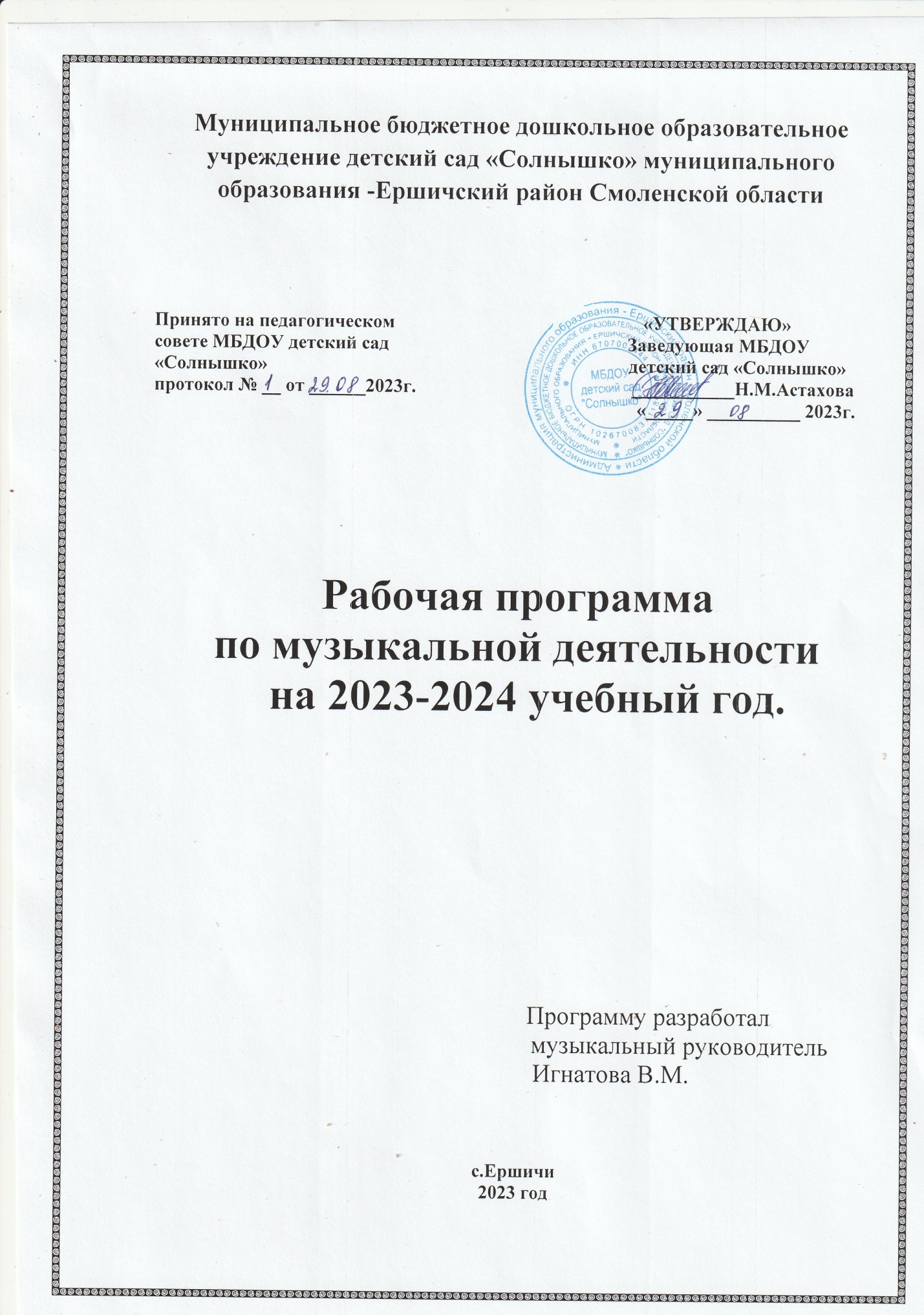 Содержание:I. ЦЕЛЕВОЙ РАЗДЕЛ.   1. Обязательная часть.   1.1.Пояснительная записка.    Основная общеобразовательная программа - программа дошкольного образования муниципального бюджетного дошкольного образовательного учреждения детский сад «Солнышко»  муниципального образования – Ершичский район Смоленской области (далее Программа) составлена в соответствии с   Федеральным государственным образовательным стандартом  дошкольного образования (далее ФГОС ДО), Федеральной образовательной программой дошкольного образования (далее ФОП ДО), особенностями образовательного учреждения, региона и муниципалитета, образовательных потребностей воспитанников  и запросов родителей (законных представителей).  Программа разработана в соответствии с:  - Конвенция о правах ребенка (одобрена Генеральной Ассамблеей ООН 20.11.1989) (вступила в силу для СССР 15.09.1990)  - Федеральный закон от 29 декабря 2012 г. № 273-ФЭ (актуальная ред.) «Об образовании в Российской Федерации»  - Федеральный закон 24 июля 1998 г. № 124-ФЗ (актуальная ред. от 14.07.2022) «Об основных гарантиях прав ребенка в Российской Федерации»  - Приказ Министерства образования и науки Российской Федерации от 17 октября 2013 г. № 1155 (ред. от 08.11.2022) «Об утверждении федерального государственного образовательного стандарта дошкольного образования» (зарегистрирован Минюстом России 14 ноября 2013 г., регистрационный № 30384)  - Постановление Правительства Российской Федерации от 21.02.2022 № 225 «Об утверждении номенклатуры должностей педагогических работников организаций, осуществляющих образовательную деятельность, должностей руководителей образовательных организаций»  - Постановление Главного государственного санитарного врача Российской Федерации от 28 сентября 2020 года № 28  Об утверждении санитарных правил СП 2.4.3648-20 «Санитарно-эпидемиологические требования к организациям воспитания и обучения, отдыха и оздоровления детей и молодежи» -  Постановление Главного государственного санитарного врача Российской Федерации от 27 октября 2020 г. № 32 Об утверждении санитарных правил и норм СанПиН 2.3/2.4.3590-20 «Санитарно- эпидемиологические требования к организации общественного питания населения» - Постановление Главного государственного санитарного врача Российской Федерации от 28 января 2021 г. № 2 Об утверждении санитарных правил и норм СанПиН 1.2.3685-21 «Гигиенические нормативы и требования к обеспечению безопасности и (или) безвредности для человека факторов среды обитания» -  Приказ Министерства просвещения Российской Федерации от 31.07.2020 № 373 «Об утверждении Порядка организации и осуществления образовательной деятельности по основным общеобразовательным программам - образовательным программам дошкольного образования» (Зарегистрирован 31.08.2020 № 59599) -  Приказ Министерства здравоохранения и социального развития Российской Федерации от 26 августа 2010 г. № 761н (ред. от 31.05.2011) «Об утверждении Единого квалификационного справочника должностей руководителей, специалистов и служащих, раздел «Квалификационные характеристики должностей работников образования» (Зарегистрирован в Минюсте России 6 октября 2010 г. № 18638) -  Приказ Министерства образования и науки Российской Федерации от 22.12.2014 № 1601 (ред. от 13.05.2019) «О продолжительности рабочего времени (нормах часов педагогической работы за ставку заработной платы) педагогических работников и о порядке определения учебной нагрузки педагогических работников, оговариваемой в трудовом договоре» (Зарегистрировано в Минюсте России 25.02.2015 № 36204) -  Приказ Министерства образования и науки Российской Федерации от 11 мая 2016 г. № 536 Об утверждении особенностей режима рабочего времени и времени отдыха педагогических и иных работников организаций, осуществляющих образовательную деятельность -  Постановление Правительства Российской Федерации от 14.05.2015 № 466 (ред. от 07.04.2017) «О ежегодных основных удлиненных оплачиваемых отпусках» -  Приказ Министерства образования и науки Российской Федерации от 07.04.2014 № 276 (ред. от 23.12.2020) Об утверждении Порядка проведения аттестации педагогических работников организаций, осуществляющих образовательную деятельность http://www.consultant.ru/document/cons_doc_LAW_163666/  - Приказ Министерства образования и науки Российской Федерации от 20 сентября 2013 г. № 1082 «Об утверждении Положения о психолого-медико - педагогической комиссии»     Программа  позволяет реализовать основополагающие  функции дошкольного образования: - обучение и воспитание ребёнка дошкольного возраста как гражданина Российской Федерации, формирование основ его гражданской и культурной идентичности на соответствующем его возрасту содержании доступными   средствами;  - создание единого ядра содержания дошкольного образования (далее - ДО), ориентированного на приобщение детей к традиционным духовно - нравственным и социокультурным ценностям российского народа, воспитание подрастающего поколения как знающего и уважающего историю и культуру своей семьи, большой и малой Родины; -  создание единого образовательного пространства воспитания и обучения детей от 2-х лет до поступления в общеобразовательную организацию, обеспечивающего ребёнку и его родителям (законным представителям) равные, качественные условия ДО, вне зависимости от места проживания.1.1.1. Цели и задачи реализации Программы.Цели и задачи деятельности ДОО по реализации Программы определены на основе требований ФГОС ДО и ФОП ДО. Цели ФГОС ДО:- повышение социального статуса дошкольного образования; - обеспечение государством равенства возможностей для каждого ребенка в получении качественного дошкольного образования; - обеспечение государственных гарантий уровня и качества дошкольного образования на основе единства обязательных требований к условиям реализации образовательных программ дошкольного образования, их структуре и результатам их освоения; - сохранение единства образовательного пространства Российской Федерации относительно уровня дошкольного образования. Задачи ФГОС ДО: -  охрана и укрепление физического и психического здоровья детей, в том числе их эмоционального благополучия; -  обеспечение равных возможностей для полноценного развития детей в возрасте от 2 до 7 лет независимо от пола, нации, языка, социального статуса, психофизиологических и других особенностей (в том числе ограниченных возможностей здоровья); - обеспечение преемственности целей, задач и содержания Программы и программ начального общего образования; - создание благоприятных условий развития детей в соответствии с их возрастными и индивидуальными особенностями и склонностями, развития способностей и творческого потенциала каждого ребенка как субъекта отношений с самим собой, другими детьми, взрослыми и миром; - объединение обучения и воспитания в целостный образовательный процесс на основе духовно-нравственных и социокультурных ценностей и принятых в обществе правил и норм поведения в интересах человека, семьи, общества;- формирование общей культуры личности детей, в том числе ценностей здорового образа жизни, развития их социальных, нравственных, эстетических, интеллектуальных, физических качеств, инициативности, самостоятельности и ответственности ребенка, формирования предпосылок учебной деятельности; - обеспечения вариативности и разнообразия содержания Программ и организационных форм дошкольного образования, возможности формирования Программ различной направленности с учетом образовательных потребностей, способностей и состояния здоровья детей; - формирование образовательной среды, соответствующей возрастным, индивидуальным, психологическим и физиологическим особенностям детей, с максимальным привлечением к сетевому взаимодействию объектов социо - культурного окружения и их ресурсов; -  обеспечение психолого-педагогической поддержки семьи и повышения компетентности родителей (законных представителей) в вопросах развития и образования, охраны и укрепления здоровья детей.      Целью Программы: является разностороннее развитие ребёнка в период дошкольного детства с учётом возрастных и индивидуальных особенностей на основе духовно-нравственных ценностей российского народа, исторических и национально-культурных традиций.     К традиционным российским духовно- нравственным ценностям относятся, прежде всего, жизнь, достоинство, права и свободы человека, патриотизм, гражданственность, служение Отечеству и ответственность за его судьбу, высокие нравственные идеалы, крепкая семья, созидательный труд, приоритет духовного над материальным, гуманизм, милосердие, справедливость, коллективизм, взаимопомощь и взаимоуважение, историческая память и преемственность поколений, единство народов России.    Цель Программы достигается через решение следующих задач: -  обеспечение единых для Российской Федерации содержания ДО и планируемых результатов освоения образовательной программы ДО; -  приобщение детей (в соответствии с возрастными особенностями) к базовым ценностям российского народа - жизнь, достоинство, права  и свободы человека, патриотизм, гражданственность, высокие нравственные идеалы, крепкая семья, созидательный труд, приоритет духовного над материальным, гуманизм, милосердие, справедливость, коллективизм, взаимопомощь и взаимоуважение, историческая память и преемственность поколений, единство народов России; создание условий для формирования ценностного отношения к окружающему миру, становления опыта действий и поступков на основе осмысления ценностей;   - построение (структурирование) содержания образовательной  деятельности на основе учёта возрастных и индивидуальных особенностей развития;  -  создание условий для равного доступа к образованию для всех детей дошкольного возраста с учётом разнообразия образовательных потребностей и индивидуальных возможностей;  - охрана и укрепление физического и психического здоровья детей, в том числе их эмоционального благополучия;  - обеспечение развития физических, личностных, нравственных качеств и основ патриотизма, интеллектуальных и художественно-творческих способностей ребёнка, его инициативности, самостоятельности и ответственности;   - обеспечение психолого-  педагогической поддержки семьи и повышение компетентности родителей (законных представителей) в вопросах воспитания, обучения и развития, охраны и укрепления здоровья детей, обеспечения их безопасности; -  достижение детьми на этапе завершения ДО уровня развития, необходимого и достаточного для успешного освоения ими образовательных программ начального общего образования.1.1.2. Принципы и подходы к формированию Программы. Программа  построена на принципах и подходах  ДО, установленных ФГОС ДО:  - полноценное проживание ребёнком всех этапов детства (младенческого, раннего и дошкольного возрастов), обогащение (амплификация) детского развития; -  построение образовательной деятельности на основе индивидуальных особенностей каждого ребёнка, при котором сам ребёнок становится активным в выборе содержания своего образования, становится субъектом образования; - содействие и сотрудничество детей и родителей (законных представителей), совершеннолетних членов семьи, принимающих участие в воспитании детей младенческого, раннего и дошкольного возрастов, а также педагогических работников (далее вместе - взрослые);- признание ребёнка полноценным участником (субъектом) образовательных отношений; -  поддержка инициативы детей в различных видах деятельности;  - сотрудничество ДОО с семьей; - приобщение детей к социокультурным нормам, традициям семьи, общества и государства -  формирование познавательных интересов и познавательных действий ребёнка в различных видах деятельности; - возрастная адекватность дошкольного образования (соответствие условий, требований, методов возрасту и особенностям развития); -  учёт этнокультурной ситуации развития детей. 1.1.3.Характеристика музыкального развития детей раннего и дошкольного возраста всех групп, функционирующих в ДОО в соответствии с Уставом ДОО возрастная  периодизация контингента обучающихся определяет наличие групп: первая младшая, вторая младшая,  средняя, старшая, подготовительная к школе.     Возрастные особенности музыкального развития детей дошкольного возраста.     Первая младшая группа (от 1,5 до 3 лет)   На третьем году жизни дети становятся самостоятельнее, у детей ведущим видом деятельности является предметно-манипулятивная деятельность. Продолжает развиваться ситуативное общение ребёнка и взрослого, совершенствуется восприятие окружающего мира, речь, начальные формы произвольного поведения, игры, наглядно-действенное мышление. 
   В ходе совместной со взрослым предметной деятельности продолжает развиваться понимание речи. Дети начинают понимать не только словесную просьбу или инструкцию, но и рассказ взрослого. Интенсивно развивается активная речь детей. К трём годам ребёнок активно осваивает основные грамматические структуры родного языка, используют в речи простые предложения.    К концу третьего года жизни речь становится средством общения ребёнка со сверстниками. В этом возрасте у ребёнка формируются новые виды деятельности: игра, рисование, конструирование.
   Игра носит процессуальный характер, главное в ней – действия, которые совершаются с игровыми предметами, приближенными к реальности. В середине третьего года жизни появляются действия с предметами заместителями. 
   На третьем году совершенствуются зрительное и слуховое восприятие, прежде всего фонематический слух. К трём годам дети воспринимают все звуки родного языка, но произносят их с большими искажениями.
   Основной формой мышления становится наглядно-действенное. Её особенность заключается в том, что возникающие в жизни ребёнка проблемные ситуации разрешаются путём реального действия с предметами.
   Для детей этого возраста становится неосознанность мотивов, импульсивность и зависимость от ситуации. Ранний возраст завершается кризисом трёх лет. Ребёнок сознаёт себя как отдельного человека, отличного от взрослого.
   У ребёнка появляется чувство гордости и стыда, начинают формироваться элементы самосознания, связанные с идентификацией с именем и полом. Однако кризис часто сопровождается рядом отрицательных проявлений: негативизмом, упрямством, нарушением общения со взрослым и др. Кризис может продолжаться от нескольких месяцев до двух лет.
   Вторая младшая группа (от 3 до 4 лет)  Музыкально-художественная деятельность детей носит непосредственный и синкретический характер. Восприятие музыкальных образов происходит в «синтезе искусств» при организации «практической деятельности» (проиграть сюжет, рассмотреть иллюстрацию и др.). Совершенствуется звуковое различение, слух: ребенок дифференцирует звуковые свойства предметов, осваивает звуковые предэталоны (громко-тихо, высоко-низко и пр.). Может осуществить элементарный музыкальный анализ (заметить изменения в звучании звуков по высоте, громкости, разницу в ритме).     Начинают проявляться интерес и избирательность по отношению к различным видам музыкально-художественной деятельности (пению, слушанию, музыкально-ритмическим движениям).    Средняя группа (от 4 до 5 лет)    В  музыкально-художественной и продуктивной деятельности дети эмоционально откликаются на художественные произведения, произведения музыкального и изобразительного искусства, в которых с помощью образных средств переданы различные эмоциональные состояния людей, животных.    Начинают более целостно воспринимать сюжет музыкального произведения, понимать музыкальные образы. Активнее проявляется интерес к музыке, разным видам музыкальной деятельности. Обнаруживается разница в предпочтениях, связанных с музыкально-художественной деятельностью, у мальчиков и девочек. Дети не только эмоционально откликаются на звучание музыкального произведения, но и увлеченно говорят о нем (о характере музыкальных образов и повествования, средствах музыкальной выразительности), соотнося их с жизненным опытом.  Музыкальная память позволяет детям запоминать, узнавать и даже называть любимые мелодии.    Развитию исполнительской деятельности способствует доминирование в данном возрасте продуктивной мотивации (спеть песню, станцевать танец, сыграть на детском музыкальном инструменте, воспроизвести простой ритмический рисунок.). Дети делают первые попытки творчества: создать танец, придумать игру в музыку, импровизировать несложные ритмы марша или плясовой.      Старшая группа (от 5 до 6 лет)    В старшем дошкольном возрасте происходит существенное обогащение музыкальной эрудиции детей: формируются начальные представления о видах и жанрах музыки, устанавливаются связи между художественным образом и средствами выразительности, используемыми композиторами, формулируются эстетические оценки и суждения, обосновываются музыкальные предпочтения, проявляется некоторая эстетическая избирательность. При слушании музыки дети обнаруживают большую сосредоточенность и внимательность. Совершенствуется качество музыкальной деятельности. Творческие проявления становятся более осознанными и направленными (образ, средства выразительности продумываются и сознательно подбираются детьми).     Подготовительная группа (от 6 до 7 лет)    Музыкально-художественная деятельность характеризуется большой самостоятельностью в определении замысла работы, сознательным выбором средств выразительности, достаточно развитыми эмоционально-выразительными и техническими умениями.    Развитие познавательных интересов приводит к стремлению получения знаний о видах и жанрах искусства (история создания музыкальных шедевров, жизнь и творчество композиторов и исполнителей).    Художественно-эстетический опыт позволяет дошкольникам понимать художественный образ, представленный в произведении, пояснять использование средств выразительности, эстетически оценивать результат музыкально-художественной деятельности. Дошкольники начинают понимать ценность произведений музыкального искусства.1.2.Планируемые результаты освоения Программы по музыкальному воспитанию и развитию дошкольников: - эмоциональная отзывчивость детей на музыкальные образы; - умение передавать выразительные музыкальные образы, - воспринимать и передавать в пении, движении основные средства выразительности музыкальных произведений, - формирование, соответственно возрасту, двигательных навыков и качеств (координация, ловкость и точность движений, пластичность), - умение передавать игровые образы, используя песенные, танцевальные импровизации, проявление активности, самостоятельности и творчества в разных видах музыкальной деятельности. Эти навыки способствуют развитию предпосылок: - ценностно – смыслового восприятия и понимания произведений музыкального искусства; - становления эстетического отношения к окружающему миру; - формированию элементарных представлений о видах музыкального искусства; - сопереживания персонажам художественных произведений; - реализации самостоятельной творческой деятельности. Эти результаты соответствуют целевым ориентирам возможных достижений ребенка в образовательной области « Художественно – эстетическое развитие», направлении «Музыка» (Федеральный Государственный образовательный стандарт дошкольного образования, приказ № 1115 от 17.10. 2013 г., раздел 2, пункт 2.6.)1.2.2. Перечень оценочных материалов (педагогическая диагностика индивидуального развития детей), с указанием методов и источниковдиагностики, ее авторов по каждому направлению развития детей в соответствии с ФГОС ДО и требованиями ФОП.   В соответствии с пунктом 3.2.3, а также комментарием МИНОБРНАУКИ России к ФГОС ДО в рамках реализации данной Программы педагоги обязаны анализировать индивидуальное развитие обучающихся в форме педагогической диагностики для: - индивидуализации образования, которая предполагает поддержку ребенка, построение его индивидуальной траектории, а также включающая при необходимости коррекцию развития обучающихся в условиях профессиональной компетенции педагогов; - оптимизация работы с группой детей. Педагогическая диагностика достижений планируемых результатов направлена на изучение деятельностных  умений ребёнка, его интересов, предпочтений, склонностей, личностных особенностей, способов взаимодействия со взрослыми и сверстниками. Она позволяет выявлять особенности и динамику развития ребёнка, составлять на основе полученных данных индивидуальные образовательные маршруты освоения образовательной программы, своевременно вносить изменения в планирование, содержание и организацию образовательной деятельности. Педагогическая диагностика проводится в виде мониторинга, что предполагает непрерывный процесс наблюдения, а также учёта критериев и показателей, а фиксация данных проводится на начало и конец учебного года. Педагогическая диагностика проводится в ходе наблюдений за активностью детей в спонтанной и специально организованной деятельности. Инструментарий для педагогической диагностики — карты наблюдений детского развития, позволяющие фиксировать индивидуальную динамику и перспективы развития каждого ребенка в ходе: - коммуникации со сверстниками и взрослыми (как меняются способы установления и поддержания контакта, принятия совместных решений, разрешения конфликтов и пр.); - игровой деятельности;- познавательной деятельности (как идет развитие детских способностей, познавательной активности); - проектной деятельности (как идет развитие детской инициативности, ответственности и автономии, как развивается умение планировать и организовывать свою деятельность);- художественной деятельности; -  физического развития.    Результаты наблюдения могут быть дополнены беседами с детьми в свободной форме, что позволяет выявить причины поступков, наличие интереса к определенному виду деятельности, уточнить знания о предметах и явлениях окружающей действительности и другое.     Педагогическая диагностика не предполагает специально созданных для её проведения мероприятий, которые могут привести к нарушению режима и переутомлению детей. Также педагогическая диагностика не предполагает жестких временных рамок, т.к. это противоречит сути мониторинга, возрастным особенностям обучающихся, а также содержания ФГОС ДО.    Пособия, используемые для проведения педагогической диагностики индивидуального развития детей при реализации Программы:  - Н.В.Верещагина: «Диагностика педагогического процесса в первой младшей группе (с 2 до 3 лет) дошкольной образовательной организации. Разработано в соответствии с ФГОС. - Н.В.Верещагина: «Диагностика педагогического процесса во второй младшей группе (с 3 до 4 лет) дошкольной образовательной организации. Разработано в соответствии с ФГОС.- Н.В.Верещагина: «Диагностика педагогического процесса в средней группе (с 4 до 5 лет) дошкольной образовательной организации. Разработано в соответствии с ФГОС. - Н.В.Верещагина: «Диагностика педагогического процесса в старшей группе (с 5 до 6 лет) дошкольной образовательной организации. Разработано в соответствии с ФГОС. -Н.В.Верещагина: «Диагностика педагогического процесса в подготовительной к школе группе (с 6 до 7 лет) дошкольной образовательной организации.  Результаты педагогической диагностики (мониторинга) могут использоваться исключительно для решения следующих образовательных задач:- индивидуализации образования (в том числе поддержки ребёнка, построения его образовательной траектории или профессиональной коррекции особенностей его развития);- оптимизации работы с группой детей.   Педагогическая диагностика завершается анализом полученных данных, на основе которых педагог выстраивает взаимодействие с детьми, организует РППС, мотивирующую активную творческую деятельность обучающихся, составляет индивидуальные образовательные маршруты освоения  образовательной Программы, осознанно и целенаправленно проектирует образовательный процесс.   Анализ продуктов детской деятельности может осуществляться на основе изучения материалов портфолио ребёнка (рисунков, работ по аппликации, фотографий работ по лепке, построек, поделок и другого).    Полученные в процессе анализа качественные характеристики существенно дополнят результаты наблюдения за продуктивной деятельностью детей (изобразительной, конструктивной, музыкальной и другой деятельностью). При необходимости используется психологическая диагностика развития детей (выявление и изучение индивидуально-психологических особенностей детей, причин возникновения трудностей в освоении образовательной программы), которую проводят квалифицированные специалисты (педагоги­ психологи, психологи). Участие ребёнка в психологической диагностике допускается только с согласия его родителей (законных представителей). Результаты психологической диагностики могут использоваться для решения задач психологического сопровождения и оказания адресной психологической помощи.  1.3.Часть, формируемая участниками образовательных отношений по выбранному направлению.    Вариативная часть Программы предполагает углубленную работу в познавательном развитии обучающихся и предусматривает включение обучающихся в процесс ознакомления с региональными особенностями Смоленской  области, учитывает природно - географическое и культурно-историческое своеобразие региона; в речевом развитии предусматривает овладение родным языком.   Выбор данных направлений для части, формируемой участниками образовательного процесса, соответствует потребностям и интересам детей, а также возможностям педагогического коллектива и социальному запросу родителей (законных представителей).    Работа по реализации вариативной части Программы строится на основе парциальных программ: Парциальная программа «Край Смоленский»   Период дошкольного детства является одним из наиболее значимых в развитии ребенка, так как именно в это время закладываются базовые качества личности, образующие устойчивую индивидуальность человека.    Формирование фундаментальных черт личности, доминирующих мотивов и потребностей происходит в процессе накопления ребенком социокультурного опыта в виде чувств, отношений, знаний, умений и т.д. Эффективность этого процесса определяется характером взаимодействия детей и взрослых (родителей, воспитателей), а также той системой ценностей, которая лежит в его основе.    Приобщение детей дошкольного возраста к национальной культуре – актуальный педагогический вопрос современности. Каждый народ не просто хранит исторически сложившиеся традиции и особенности, но и стремится перенести их в будущее, чтобы не утратить исторического национального лица и самобытности. Национальная культура становится для ребенка первым шагом в освоении богатств мировой культуры, общечеловеческих ценностей, в формировании собственной личностной культуры.    Приобщение к традициям народа особенно значимо в дошкольные годы. Программа «Край Смоленский», введенная в образовательную программу дошкольного образования МБДОУ, полностью обеспечивает заказ государства  на  создание условий, обеспечивающих духовно-нравственное развитие  личности уже с периода дошкольного детства.   При освоении программы «Край Смоленский» дети приобретают первоначальные представления социального характера, социальные знания и знания о нравственности, включают их в систему социальных отношений, соотносят полученные знания с главными жизненными ценностями  человека и общества, получают собственный опыт переживания и позитивного отношения к  базовым ценностям Российской цивилизации. И, наконец, они  получают опыт самостоятельного положительного действия по отношению к другим людям, окружающей природе, малой Родине, культурному наследию родного народа. Усвоение знаний и первоначальных представлений социального характера происходит не только на информационном, но и на поведенческом уровне  дошкольника с включением их в систему социальных отношений.     Прежде чем стать патриотом России, надо знать не только традиции Родины, но и обычаи родного края, жить его интересами и заботами. Для этого в Программу вводится региональный компонент. По словам С.В. Михалкова, кто любит, ценит и уважает накопленное и сохраненное предшествующим поколением, может любить Родину, узнать ее, стать подлинным патриотом. Обращение к наследию родного края воспитывает уважение, гордость за эту землю, на которой живешь. Поэтому детям необходимо знать уклад жизни, быт, обряды, верования, искусство, историю Смоленского края.    Цель и задачи:-формирование у воспитанников ДОУ целостных представлений об окружающей природе, социальной среде родного края и месте человека в ней, чувства собственного достоинства, гармоническое проявление патриотических чувств и культуры общения.В соответствии с поставленной целью определяются конкретные задачи программы:
Обучающие:
- развивать познавательный интерес к изучению родного города, края;- формировать знания о природных богатствах края, быте, традициях коренных народов, их культуре, хозяйственной деятельности, рассматривая их в неразрывном органическом единстве;
- способствовать социализации воспитанников;
- обогатить знания дошкольников о селе  Ершичи, об областном городе-герое Смоленск,  его истории, достопримечательностях.
Развивающие:
- развивать личностные интегративные качества: наблюдательность, ответственность, активность, интерес к изучаемому материалу;
- прививать навыки познавательной творческой деятельности;
- развивать творческие способности детей;
- развивать нравственно-патриотические качества: гордость, гуманизм, желания сохранять и приумножать богатства села, города, края.
Воспитательные:
- формировать активную жизненную позицию через изучение природы родного края.
- прививать навыки здорового образа жизни;
- воспитывать уважение к труду людей;
- усилить роль семьи в гражданско-патриотическом воспитании детей.   Основные организационные формы работы по программе «Родной край»:
- непосредственно-образовательная деятельность;
- в свободной деятельности;
- целевые прогулки по селу;- экскурсии с различной тематикой о селе;
- праздники, развлечения;
- тематические выставки;
- тестирование по нравственно- патриотическим способностям детей;- встречи с участниками исторических событий, людьми искусства;
- работа в мини-музеи детского сада «Русская изба».   Методы и приемы:
- диалоги, беседы, рассказ воспитателя, родителей;
- игры-практикумы, сюжетно-ролевые игры, дидактические, подвижные игры;
- проблемные ситуации;
- проектирование;
- конкурсы, викторины;
- экспериментирование;
- коллективно-творческие дела;
- иаблюдения;
- целевые прогулки и экскурсии;
- рассматривание картин, иллюстраций. Целевые ориентиры освоения части программы, формируемой участниками образовательных отношений.  (Краеведение «Родной край»).Дошкольники будут знать:
- особенности природы родного края (характерные признаки сезонов, типичных представителей животного и растительного мира, полезные ископаемые, охраняемые растения;- наиболее важные исторические события истории родного села, областного города и края;
- символику города и края;
- писателей и поэтов города и края, их творчество;
- национальный состав края, обычаи, игры, виды жилищ, предметы быта, элементы народного творчества.
 Дошкольники будут уметь:- вести самостоятельные наблюдения в природе;
- узнавать изученные растения и животных;
- работать с элементами народного творчества;
- применять игры разных народов края для организации собственного досуга;
- применять полученные знания о селе, городе  в добрых делах и поступках;
- творчески мыслить и рассуждать.Механизм отслеживания результатов:- анализ детской деятельности (рассказы о селе, городе, творческие работы, детские проекты, сюжетно-ролевые игры с общественной тематикой, дидактические игры);- наблюдение за поведением и общением детей (положительная направленность поведения, проявляющаяся в усвоенных нормах и правилах поведения в ДОУ и общественных местах)
Анкетирование родителей:- отслеживание результатов формирования навыков краеведческой культуры будет осуществляться через блок диагностических методик.Уровни усвоения материалаНизкий
Объем представлений о растениях и животных Смоленского края незначителен. Ребенок знает некоторые признаки внешнего строения, яркие особенности поведения движения, отдельные части растений. Интерес к природе не постоянен, эмоциональные реакции в общении с ней слабо развиты. Знает домашний адрес. Умеет ориентироваться в помещении детского сада и на территории детского сада.Средний
Ребенок узнает и называет несколько растений, некоторых животных, опираясь на отдельные признаки. Интерес и желание ухаживать за растениями и животными не устойчивы. Имеет представление о природных богатствах Смоленского края. Знает, что такое Красная книга; какие растения и животные Смоленского края занесены в нее. Знает понятие «улица», «село», «город», знает название прилегающих к детскому саду улиц. Знаком с достопримечательностями  села.Высокий
Ребенок знает достаточно большое количество растений и животных Смоленского края, их характерные признаки. Правильно определяет их принадлежность к живым существам на основании выделения у конкретных объектов признаков живого. Проявляет интерес к особенностям их жизни, радость от общения, сочувствие попавшим в беду. Знаком с проблемой загрязнения окружающей среды. Знает свой полный адрес, памятные места и историю города Смоленска. Знает о городах края, их достопримечательностях, символике. Знает обычаи, традиции русского народа, других народов Приморского края.Основное содержание работы.   Работа по данному направлению будет более эффективной при создании в группе предметно-пространственной среды, которая включает в себя:
- уголок «Город мой Смоленск», в котором дети могут заниматься разными видами деятельности – смотреть книги о городе современном и старинном; путешествовать по районам города (карта);- уголок «Село  Ершичи», где дети могут рассматривать альбом с фотографиями зданий, карту Ершичского района.
- уголок «Моя семья», где дети могут не только показать свои семейные фотографии, но и составить семейное дерево; или наоборот уединится одному, рассматривая фото;
- центр Экологии и экспериментирования, где собраны коллекции  гербарии,  растения и животные: здесь дети проводят опыты, ведут наблюдения, изучают свойства предметов и материалов и утверждаются в своих предположениях;- библиотека — книги о Смоленском крае, городах области;картотеки: «Игры разных народов»,  «Пословицы, поговорки», подборка произведений и стихов местных авторов.Содержание разделов:- Растения Смоленского края. Растения луга, леса, водоёмов. Что нам даёт лес. Лекарственные растения. Растения, которые надо охранять. Съедобные и несъедобные грибы. Практические занятия. Экскурсии в рощу, на водоём. Сбор гербария, осенних листьев, ягод, плодов. Посадка цветов, кустарников на территории детского сада.- Животные  Смоленского края. Животные луга, леса, водоёма. Редкие животные своего края. Практические занятия. Экскурсии. Наблюдения за жизнью животных.- Воды Смоленского края. Знакомство с основными реками, озёрами своей местности. Значение рек, водоёмов в жизни людей.- Карта. Ориентирование на местности с картой. Условные знаки карт. Знакомство с картой своего края, города. Практические занятия. Путешествия по карте.- Охрана природы. Правила поведения в природе. Практические занятия. Посадка растений, изготовление кормушек, скворечников, уборка мусора. Проведения экологических акций.- Прошлое своего края. Моя родословная, история моей семьи. Знакомство с историей города Смоленска, Смоленского края. Памятники. Чтение книг по истории своего города, края.- Народы Смоленского края. Знакомство с национальностями, проживающими на территории Смоленского края, знакомство с обычаями, обрядами, народными играми, музыкой, танцами. Фольклор. Практические занятия. Народные праздники. Чтение легенд, сказок, разучивание народных песен.ПланированиеПервый год (старшая группа)1. «Моя семья – моя радость» Беседа с творческим заданием.
2. Моё замечательное село (просмотр фотоальбома)
3. «В гостях у предков» сказочный марафон
4. «Осень в родном селе» Экскурсия
5. «Мы все такие разные» Конкурс рисунков.
6. «Уважения достойны» Беседа о пожилых людях.
7. «Рождение города Смоленск» (фотографии старого и нового города).
8. Знакомство с картой – схемой «Наш – город»
9. «История города в названиях улиц» презентация исследовательских семейных проектов
10. «Достопримечательности города» (просмотр фотографий).
11. «Природа вокруг нас»
12. «Как растения дают нам кислород» (опыты, эксперименты)
13. «Огород  на окошке» Акция.
14. «Символика Смоленского края (герб, флаг)» Игра
15. Дидактические игры о животных, растениях края: «Что это? Кто это?».
16. Конкурс «Герб моей семьи»
17. «Кому нужна моя помощь?» Разведка добрых дел.
18. «Памятники города Смоленск, село Ершичи» (просмотр презентаций)
19. «Они служили в Армии» Встреча с родственниками детей
20. «Вам, защитники Отечества!» Акция.
21. «Животные нашего края» - изготовление макетов природных зон.
22. Чтение стихов местных поэтов и писателей.
23. «Традиции нашего народа» праздники, развлечения.
24. «Зеленые ладошки земли» Десант чистоты и порядка в детском саду
25. «Люблю тебя, мой  край Смоленский». Музыкальный час.
26. Творческая деятельность «Пусть цветы радуют глаз»
27. «С чего начинается Родина?» КВН.Второй  год (подготовительная группа)1. «По каким правилам мы живем» Игра.
2. «Мои права и обязанности» Беседа.
3. Как живут наши друзья (целевая прогулка по территории детского сада, условия для жизни растений)
4. «Село, в котором я живу» Конкурс рисунков.
5. «История нашего края» Беседа с презентацией
6. «Что значит быть хорошим сыном и дочерью» Беседа.
7. «Почему меня так назвали» Презентация детских проектов
8. «Кто живет в лесах Смоленского края»- виртуальная экскурсия по лесам
9. «Животные – рекордсмены» Просмотр видеофильма
10. «Спешите творить добро!» Ситуативный практикум
11. «Дорогая моя столица края» Заочное путешествие по городу Смоленск.
12. «Города Смоленского края на карте» исследовательская деятельность
13. «Из истории края» рассказы детей, подготовленные с родителями.
14. Музыкально – литературная гостиная «Песни и стихи для тебя Смоленский край»
15. «Макет села» (изготовление)
16. «Флаги и гербы» Беседа с творческим заданием.
17. «Мой папа – мастер на все руки» Презентация семейных творческих работ
18. Д/и «Растения нашего леса» составление альбома
19. «Полезные богатства края» -экспериментирование
20. «Животные нашего края» изготовление макетов природных зон
21.Животные из Красной книги. Просмотр видеофильма
22. Вечер загадок о растениях, животных, птицах, насекомых родного края.
23. «День птиц» Викторина.
24. «Там, где погиб неизвестный солдат» Выставка рисунков.
Учебно-методические средства обучения по краеведению.1.  Воспитание детей через приобщение их к истории родного края / З. Герасимова, Н. Козачек // Дошкольное воспитание.- 2001. — №12. – C. 47-52.
4. Зимина А.Н. Государственные праздники для дошкольников. – М.: Педагогическое общество России, 2005.
5. Круглов Ю.Г. Русские народные загадки, пословицы, поговорки [Текст] / сост. Ю.Г.Круглов. М.: Просвещение, 1990.
6. Комратова М.Г., Грибова Л.Ф. С чего начинается Родина… // Управление ДОУ № 6, 2003, с. 82.
7. Кондрыкинская  Л. А. С чего начинается Родина (опыт работы по патриотическому воспитанию в ДОУ) / Ред. Л. А. Кондрыкинская.- М.: ТЦ Сфера, 2005.- 192 с.
8. Мой родной дом. Программа нравственно-патриотического воспитания дошкольников. Сост. Н.А. Арапова-Пискарева. – М., 2005.
10. И. Рыбалова Ознакомление с родным городом как средство патриотического воспитания // Д.В. № 6, 2003, с. 45.
11. Рубцова Н.И. Использование национально-регионального компонента в образовательной работе с детьми.// Мир детства №4, 2001, с. 39.
12. Ковалева Г.А. Воспитываем маленького гражданина….- М.: АРКТИ, 2005.13. Кокуева Л.В. Духовно-нравственное воспитание дошкольников на культурных традициях своего народа. – М.: АРКТИ, 2005.14. Красная книга Смоленской области – Смоленск, Смоленский  государственный педагогический институт, 1997.15. Ластовский Г.А. История и культура Смоленщины – Смоленск, 1997.16. Маймусов Д.Ф. Природа Смоленской области – Смоленск , 1973.17.Край Смоленский. Программно – методическое пособие по краеведению для детей старшего дошкольного возраста. Под.ред.С.А.Болотовой – Смоленск: ГАУ ДПО СОИРО, 2017. – 28 с.II.Содержательный раздел.2.1 Задачи и содержание образовательной деятельности по направлению «Художественно – эстетическое развитие» «Художественно-эстетическое развитие предполагает развитие предпосылок ценностно-смыслового восприятия и понимания произведений искусства (словесного, музыкального, изобразительного), мира природы; становление эстетического отношения к окружающему миру; формирование элементарных представлений о видах искусства; восприятие музыки, художественной литературы, фольклора; стимулирование сопереживания персонажам художественных произведений; реализацию самостоятельнойтворческой деятельности детей (изобразительной, конструктивно-модель-ной, музыкальной и др.)».Третий год жизни,  первая младшая группа В области художественно-эстетического развития основными задачами образовательной деятельности являются: Приобщение к искусству Развивать у детей художественное восприятие (смотреть, слушать и испытывать радость) в процессе ознакомления с произведениями музыкального, изобразительного искусства, природой; интерес, внимание, любознательность, стремление к эмоциональному отклику детей на отдельные эстетические свойства и качества предметов и явлений окружающей действительности; развивать отзывчивость на доступное понимание произведений искусства, интерес к музыке (в процессе прослушивания классической и народной музыки), изобразительному искусству (в процессе рассматривания и восприятия красоты иллюстраций, рисунков, изделии декоративно-прикладного искусства); познакомить детей с народными игрушками (дымковской, богородской, матрешкой и другими);  поддерживать интерес к малым формам фольклора (пестушки, заклинки, прибаутки);поддерживать стремление детей выражать свои чувства и впечатления на основе эмоционально содержательного восприятия доступных для понимания произведений искусства или наблюдений за природными явлениями.Музыкальная деятельность Слушание:   1. Педагог учит детей внимательно слушать спокойные и бодрые песни, музыкальные пьесы разного характера, понимать, о чем (о ком) поется, и эмоционально реагировать на содержание; учит детей различать звуки по высоте (высокое и низкое звучание колокольчика, фортепьяно, металлофона).  Пение:  1. Педагог вызывает активность детей при подпевании и пении; развивает умение подпевать фразы в песне (совместно с педагогом); поощряет сольное пение.  Музыкально-ритмические движения:  1. Педагог развивает у детей эмоциональность и образность восприятия музыки через движения.2. Продолжает формировать у детей способность воспринимать и воспроизводить движения, показываемые взрослым (хлопать, притопывать ногой, полуприседать, совершать повороты кистей рук и так далее).  3. Учит детей начинать движение с началом музыки и заканчивать с ее окончанием; передавать образы (птичка летает, зайка прыгает, мишка косолапый идет).4. Педагог совершенствует умение ходить и бегать (на носках, тихо; высоко и низко поднимая ноги; прямым галопом), выполнять плясовые движения в кругу, врассыпную, менять движения с изменением характера музыки или содержания песни. Культурно-досуговая деятельность 1. Педагог создает эмоционально-положительный климат в группе и ДОО для обеспечения у детей чувства комфортности, уюта и защищенности; формирует у детей умение самостоятельной работы детей с художественными материалами. 2. Привлекает детей к посильному участию в играх с пением, театрализованных представлениях (кукольный театр; инсценирование русских народных сказок), забавах, развлечениях (тематических, спортивных) и праздниках. 3. Развивает умение следить за действиями игрушек, сказочных героев, адекватно реагировать на них. 4. Формирует навык перевоплощения детей в образы сказочных героев Четвертый год жизни,  вторая младшая группа Приобщение к искусству Развивать художественное восприятие, подводить детей к восприятию произведений искусства (разглядывать и чувствовать); воспитывать интерес к искусству; формировать понимание красоты произведений искусства, потребность общения с искусством; развивать у детей эстетические чувства при восприятии музыки, изобразительного, народного декоративно-прикладного искусства; содействовать возникновению положительного эмоционального отклика на красоту окружающего мира, выраженного в произведениях искусства;  формировать патриотическое отношение и чувство сопричастности к природе родного края, к семье в процессе музыкальной, изобразительной, театрализованной деятельности; знакомить детей с элементарными средствами выразительности в разных видах искусства (музыке, изобразительном искусстве, театрализованной деятельности); готовить детей к посещению кукольного театра, выставки детских работ и так далее; приобщать детей к участию в концертах, праздниках в семье и ОУ: исполнение танца, песни, чтение стихов.Музыкальная деятельность - Развивать у детей эмоциональную отзывчивость на музыку; знакомить детей с тремя жанрами музыкальных произведений: песней, танцем, маршем.- Формировать у детей умение узнавать знакомые песни, пьесы; чувствовать характер музыки (веселый, бодрый, спокойный), эмоционально на нее реагировать; выражать свое настроение в движении под музыку.- Учить детей петь простые народные песни, попевки, прибаутки, передавая их настроение и характер.-Поддерживать детское экспериментирование с немузыкальными (шумовыми, природными) и музыкальными звуками и исследования качеств музыкального звука: высоты, длительности, динамики, тембра. Слушание:  1. Педагог учит детей слушать музыкальное произведение до конца, понимать характер музыки, узнавать и определять, сколько частей в произведении; выражать свои впечатления после прослушивания словом, мимикой, жестом.  2. Развивает у детей способность различать звуки по высоте в пределах октавы – септимы, замечать изменение в силе звучания мелодии (громко, тихо).  3. Совершенствует у детей умение различать звучание музыкальных игрушек, детских музыкальных инструментов (музыкальный молоточек, шарманка, погремушка, барабан, бубен, металлофон и другие). Пение:  1. Педагог способствует развитию у детей певческих навыков: петь без напряжения в диапазоне ре (ми) – ля (си), в одном темпе со всеми, чисто и ясно произносить слова, передавать характер песни (весело, протяжно, ласково, напевно). Песенное творчество:  1. Педагог учит детей допевать мелодии колыбельных песен на слог «баю-баю» и веселых мелодий на слог «ля-ля». Способствует у детей формированию навыка сочинительства веселых и грустных мелодий по образцу. Музыкально-ритмические движения: 1. Педагог учит детей двигаться в соответствии с двухчастной формой музыки и силой ее звучания (громко, тихо); реагировать на начало звучания музыки и ее окончание.  2. Совершенствует у детей навыки основных движений (ходьба и бег). Учит детей маршировать вместе со всеми и индивидуально, бегать легко, в умеренном и быстром темпе под музыку.  3. Педагог улучшает качество исполнения танцевальных движений: притопывания попеременно двумя ногами и одной ногой. Развивает у детей умение кружиться в парах, выполнять прямой галоп, двигаться под музыку ритмично и согласно темпу и характеру музыкального произведения с предметами, игрушками и без них.  4. Педагог способствует у детей развитию навыков выразительной и эмоциональной передачи игровых и сказочных образов: идет медведь, крадется кошка, бегают мышата, скачет зайка, ходит петушок, клюют зернышки цыплята, летают птички и так далее.5. Педагог активизирует танцевально-игровое творчество детей; поддерживает у детей самостоятельность в выполнение танцевальных движений под плясовые мелодии; учит детей точности выполнения движений, передающих характер изображаемых животных.6. Педагог поощряет детей в использовании песен, музыкально-ритмических движений, музыкальных игр в повседневной жизни и различных видах досуговой деятельности (праздниках, развлечениях и других видах досуговой деятельности).Игра на детских музыкальных инструментах: 1. Педагог знакомит детей с некоторыми детскими музыкальными инструментами: дудочкой, металлофоном, колокольчиком, бубном, погремушкой, барабаном, а также их звучанием; учит детей подыгрывать на детских ударных музыкальных инструментах. Формирует умение у детей сравнивать разные по звучанию детские музыкальные инструменты (предметы) в процессе манипулирования, звукоизвлечения.2. Поощряет детей в самостоятельном экспериментировании со звуками в разных видах деятельности, исследовании качества музыкального звука: высоты, длительности, тембра. Культурно-досуговая деятельность.  - Способствовать организации культурно-досуговой деятельности детей по интересам, обеспечивая эмоциональное благополучие и отдых. - Помогать детям организовывать свободное время с интересом. - Создавать условия для активного и пассивного отдыха.- Создавать атмосферу эмоционального благополучия в культурно-досуговой деятельности. - Развивать интерес к просмотру кукольных спектаклей, прослушиванию музыкальных и литературных произведений. - Формировать желание участвовать в праздниках и развлечениях. - Формировать основы праздничной культуры и навыки общения в ходе праздника и развлечения.  Пятый год жизни,  средняя группа Приобщение к искусству: - Продолжать развивать у детей художественное и эстетическое восприятие в процессе ознакомления с произведениями разных видов искусства; развивать воображение, художественный вкус.- Формировать у детей умение сравнивать произведения различных видов искусства. - Развивать отзывчивость и эстетическое сопереживание на красоту окружающей действительности. - Развивать у детей интерес к искусству как виду творческой деятельности человека. - Познакомить детей с видами и жанрами искусства, историей его возникновения, средствами выразительности разных видов искусства.- Формировать понимание красоты произведений искусства, потребность общения с искусством. - Формировать у детей интерес к детским выставкам, спектаклям; желание посещать театр, музей и тому подобное. - Приобщать детей к лучшим образцам отечественного и мирового искусства. - Воспитывать патриотизм и чувства гордости за свою страну, край в процессе ознакомления с различными видами искусства.Музыкальная деятельность: Слушание:  1. Педагог учит детей слушать музыкальное произведение до конца, понимать характер музыки, узнавать и определять, сколько частей в произведении; выражать свои впечатления после прослушивания словом, мимикой, жестом.  2. Развивает у детей способность различать звуки по высоте в пределах октавы – септимы, замечать изменение в силе звучания мелодии (громко, тихо).  3. Совершенствует у детей умение различать звучание музыкальных игрушек, детских музыкальных инструментов (музыкальный молоточек, шарманка, погремушка, барабан, бубен, металлофон и другие). Пение:  1. Педагог способствует развитию у детей певческих навыков: петь без напряжения в диапазоне ре (ми) – ля (си), в одном темпе со всеми, чисто и ясно произносить слова, передавать характер песни (весело, протяжно, ласково, напевно). Песенное творчество:  1. Педагог учит детей допевать мелодии колыбельных песен на слог «баю-баю» и веселых мелодий на слог «ля-ля». Способствует у детей формированию навыка сочинительства веселых и грустных мелодий по образцу. Музыкально-ритмические движения: 1. Педагог учит детей двигаться в соответствии с двухчастной формой музыки и силой ее звучания (громко, тихо); реагировать на начало звучания музыки и ее окончание.  2. Совершенствует у детей навыки основных движений (ходьба и бег). Учит детей маршировать вместе со всеми и индивидуально, бегать легко, в умеренном и быстром темпе под музыку.  3. Педагог улучшает качество исполнения танцевальных движений: притопывания попеременно двумя ногами и одной ногой. Развивает у детей умение кружиться в парах, выполнять прямой галоп, двигаться под музыку ритмично и согласно темпу и характеру музыкального произведения с предметами, игрушками и без них.  4. Педагог способствует у детей развитию навыков выразительной и эмоциональной передачи игровых и сказочных образов: идет медведь, крадется кошка, бегают мышата, скачет зайка, ходит петушок, клюют зернышки цыплята, летают птички и так далее.5. Педагог активизирует танцевально-игровое творчество детей; поддерживает у детей самостоятельность в выполнение танцевальных движений под плясовые мелодии; учит детей точности выполнения движений, передающих характер изображаемых животных; 6. Педагог поощряет детей в использовании песен, музыкально-ритмических Культурно-досуговая деятельность:  1. Педагог организует культурно-досуговую деятельность детей по интересам, обеспечивая эмоциональное благополучие и отдых.  2. Педагог учит детей организовывать свободное время с пользой. Развивает умение проявлять интерес к различным видам досуговой деятельности (рассматривание иллюстраций, рисование, пение и так далее), создает атмосферу эмоционального благополучия.  3. Побуждает к участию в развлечениях (играх-забавах, музыкальных рассказах, просмотрах настольного театра и так далее). Формирует желание участвовать в праздниках.  4. Педагог знакомит с культурой поведения в ходе праздничных мероприятий.Шестой год жизни,  старшая группа Приобщение к искусству: -Продолжать развивать эстетическое восприятие, эстетические чувства, эмоции, эстетический вкус, интерес к искусству; умение наблюдать и оценивать прекрасное в окружающей действительности, природе.- Развивать эмоциональный отклик на проявления красоты в окружающем мире, произведениях искусства и собственных творческих работах; способствовать освоению эстетических оценок, суждений.- Формировать духовно-нравственные качества, в процессе ознакомления с различными видами искусства духовно-нравственного содержания.- Формировать бережное отношение к произведениям искусства.- Активизировать проявление эстетического отношения к окружающему миру (искусству, природе, предметам быта, игрушкам, социальным явлениям).- Развивать эстетические интересы, эстетические предпочтения, желание познавать искусство и осваивать изобразительную и музыкальную деятельность.- Продолжать развивать у детей стремление к познанию культурных традиций своего народа через творческую деятельность.- Продолжать формировать умение выделять, называть, группировать произведения по видам искусства (литература, музыка, изобразительное искусство, архитектура, балет, театр, цирк, фотография).- Продолжать знакомить детей с жанрами изобразительного и музыкального искусства; продолжать знакомить детей с архитектурой.- Расширять представления детей о народном искусстве, музыкальном фольклоре, художественных промыслах; развивать интерес к участию в фольклорных праздниках.- Продолжать формировать умение выделять и использовать в своей изобразительной, музыкальной, театрализованной деятельности средства выразительности разных видов искусства, знать и называть материалы для разных видов художественной деятельности.- Уметь называть вид художественной деятельности, профессию и людей, которые работают в том или ином виде искусства.- Поддерживать личностные проявления детей в процессе освоения искусства и собственной творческой деятельности: самостоятельность, инициативность, индивидуальность, творчество. - Организовать посещение выставки, театра, музея, цирка.Музыкальная деятельность: - Продолжать формировать у детей эстетическое восприятие музыки, умение различать жанры музыкальных произведений (песня, танец, марш).- Развивать у детей музыкальную память, умение различать на слух звуки по высоте, музыкальные инструменты.-Формировать у детей музыкальную культуру на основе знакомства с классической, народной и современной музыкой; накапливать представления о жизни и творчестве композиторов.-Продолжать развивать у детей интерес и любовь к музыке, музыкальную отзывчивость на нее.-Продолжать развивать у детей музыкальные способности детей: звуковысотный, ритмический, тембровый, динамический слух.-Развивать у детей умение творческой интерпретации музыки разными средствами художественной выразительности.-Способствовать дальнейшему развитию у детей навыков пения, движений под музыку, игры и импровизации мелодий на детских музыкальных инструментах; творческой активности детей.-Развивать у детей умение сотрудничества в коллективной музыкальной деятельности.Музыкальная деятельность: Слушание:  1. Педагог учит детей различать жанры музыкальных произведений (песня, танец, марш).   2. Совершенствует у детей музыкальную память через узнавание мелодий по отдельным фрагментам произведения (вступление, заключение, музыкальная фраза).  3. Развивает у детей навык различения звуков по высоте в пределах квинты, звучания музыкальных инструментов (клавишно-ударные и струнные: фортепиано, скрипка, виолончель, балалайка).   4.Знакомит с творчеством некоторых композиторов. Пение:  1. Педагог формирует у детей певческие навыки, умение петь легким звуком в диапазоне от «ре» первой октавы до «до» второй октавы, брать дыхание перед началом песни, между музыкальными фразами, произносить отчетливо слова, своевременно начинать и заканчивать песню, эмоционально передавать характер мелодии, петь умеренно, громко и тихо.  2. Способствует развитию у детей навыков сольного пения, с музыкальным сопровождением и без него.  3. Педагог содействует проявлению у детей самостоятельности и творческому исполнению песен разного характера.   4.Развивает у детей песенный музыкальный вкус. Песенное творчество:   1.Педагог учит детей импровизировать мелодию на заданный текст.  2. Учит детей сочинять мелодии различного характера: ласковую колыбельную, задорный или бодрый марш, плавный вальс, веселую плясовую. Музыкально-ритмические движения:  1. Педагог развивает у детей чувство ритма, умение передавать через движения характер музыки, ее эмоционально образное содержание.  2. Учит детей свободно ориентироваться в пространстве, выполнять простейшие перестроения, самостоятельно переходить от умеренного к быстрому или медленному темпу, менять движения в соответствии с музыкальными фразами.  3. Педагог способствует у детей формированию навыков исполнения танцевальных движений (поочередное выбрасывание ног вперед в прыжке; приставной шаг с приседанием, с продвижением вперед, кружение; приседание с выставлением ноги вперед).  4. Знакомит детей с русским хороводом, пляской, а также с танцами других народов.  5. Продолжает развивать у детей навыки инсценирования песен;  6. Учит изображать сказочных животных и птиц (лошадка, коза, лиса, медведь, заяц, журавль, ворон и другие) в разных игровых ситуациях. Музыкально-игровое и танцевальное творчество:   педагог развивает у детей танцевальное творчество; помогает придумывать движения к пляскам, танцам, составлять композицию танца, проявляя самостоятельность в творчестве.  7. Учит детей самостоятельно придумывать движения, отражающие содержание песни. 8. Побуждает детей к инсценированию содержания песен, хороводов. Игра на детских музыкальных инструментах:   1.Педагог учит детей исполнять простейшие мелодии на детских музыкальных инструментах; знакомые песенки индивидуально и небольшими группами, соблюдая при этом общую динамику и темп.  2. Развивает творчество детей, побуждает их к активным самостоятельным действиям. 3. Педагог активизирует использование детьми различных видов музыки в повседневной жизни и различных видах досуговой деятельности для реализации музыкальных способностей ребенка. Культурно-досуговая деятельность: 1. Педагог развивает желание детей проводить свободное время с интересом и пользой, реализуя собственные творческие потребности (чтение книг, рисование, пение и так далее).  2. Формирует у детей основы праздничной культуры. Знакомит с историей возникновения праздников, учит бережно относиться к народным праздничным традициям и обычаям.  3. Поддерживает желание участвовать в оформлении помещений к празднику.  4. Формирует внимание и отзывчивость ко всем участникам праздничного действия (сверстники, педагоги, гости).  5. Педагог знакомит с русскими народными традициями, а также с обычаями других народов страны. Поощряет желание участвовать в народных праздниках и развлечениях. Седьмой год жизни,  подготовительная к школе группа Приобщение к искусству: Продолжать развивать у детей интерес к искусству, эстетический вкус; формировать у детей предпочтения в области музыкальной, изобразительной, театрализованной деятельности; воспитывать уважительное отношение и чувство гордости за свою страну, в процессе ознакомления с разными видами искусства; закреплять знания детей о видах искусства (изобразительное, декоративно-прикладное искусство, музыка, архитектура, театр, танец, кино, цирк); формировать у детей духовно-нравственные качества и чувства сопричастности к культурному наследию, традициям своего народа в процессе ознакомления с различными видами и жанрами искусства; формировать чувство патриотизма и гражданственности в процессе ознакомления с различными произведениями музыки, изобразительного искусства гражданственно-патриотического содержания; формировать гуманное отношение к людям и окружающей природе; формировать духовно-нравственное отношение и чувство сопричастности к культурному наследию своего народа; закреплять у детей знания об искусстве как виде творческой деятельности людей; помогать детям различать народное и профессиональное искусство;формировать у детей основы художественной культуры; расширять знания детей об изобразительном искусстве, музыке, театре;расширять знания детей о творчестве известных художников и композиторов; расширять знания детей о творческой деятельности, ее особенностях; называть виды художественной деятельности, профессию деятеля искусства; организовать посещение выставки, театра, музея, цирка (совместно с родителями (законными представителями)).Музыкальная деятельность: Воспитывать гражданско-патриотические чувства через изучение Государственного гимна Российской Федерации; продолжать приобщать детей к музыкальной культуре, воспитывать музыкально-эстетический вкус; развивать детское музыкально-художественное творчество, реализация самостоятельной творческой деятельности детей; удовлетворение потребности в самовыражении; развивать у детей музыкальные способности: поэтический и музыкальный слух, чувство ритма, музыкальную память; продолжать обогащать музыкальные впечатления детей, вызывать яркий эмоциональный отклик при восприятии музыки разного характера; формировать у детей основы художественно-эстетического восприятия мира, становление эстетического и эмоционально-нравственного отношения к отражению окружающей действительности в музыке; совершенствовать у детей звуковысотный, ритмический, тембровый и динамический слух; способствовать дальнейшему формированию певческого голоса; развивать у детей навык движения под музыку;обучать детей игре на детских музыкальных инструментах; знакомить детей с элементарными музыкальными понятиями; формировать у детей умение использовать знания и навыки в быту и на досуге. Слушание:  1. Педагог развивает у детей навык восприятия звуков по высоте в пределах квинты – терции;  2. Обогащает впечатления детей и формирует музыкальный вкус, развивает музыкальную память;   3. Способствует развитию у детей мышления, фантазии, памяти, слуха; педагог знакомит детей с элементарными музыкальными понятиями (темп, ритм); жанрами (опера, концерт, симфонический концерт), творчеством композиторов и музыкантов (русских, зарубежных и так далее);   4. Педагог знакомит детей с мелодией Государственного гимна Российской Федерации. Пение:  1.Педагог совершенствует у детей певческий голос и вокально -  слуховую координацию;  2. Закрепляет у детей практические навыки выразительного исполнения песен в пределах от до первой октавы до ре второй октавы;   3.Учит брать дыхание и удерживать его до конца фразы; обращает внимание на артикуляцию (дикцию);   4. Закрепляет умение петь самостоятельно, индивидуально и коллективно, с музыкальным сопровождением и без него. Песенное творчество:  1. Педагог учит детей самостоятельно придумывать мелодии, используя в качестве образца русские народные песни;  2. Поощряет желание детей самостоятельно импровизировать мелодии на заданную тему по образцу и без него, используя для этого знакомые песни, музыкальные пьесы и танцы. Музыкально – ритмические движения:  1. Педагог способствует дальнейшему развитию у детей навыков танцевальных движений, совершенствует умение выразительно и ритмично двигаться в соответствии с разнообразным характером музыки, передавая в танце эмоционально-образное содержание. 2. Знакомит детей с национальными плясками (русские, белорусские, украинские и т.д.)3.Педагог развивает у детей танцевально-игровое творчество.4. Формирует навыки художественного исполнения различных образов при инсценировании песен, театральных постановок. Музыкально-игровое и танцевальное творчество:  1.Педагог способствует развитию творческой активности детей в доступных видах музыкальной исполнительской деятельности (игра в оркестре, пение, танцевальные движения и тому подобное). 2. Учит импровизировать под музыку соответствующего характера (лыжник, конькобежец, наездник, рыбак; лукавый котик и сердитый козлик и тому подобное).3.Помогает придумывать движения, отражающие содержание песни.4. Выразительно действовать с воображаемыми предметами.5.Учит детей самостоятельно искать способ передачи в движениях музыкальных образов.  6. Формирует у детей музыкальные способности. 7.Содействует проявлению активности и самостоятельности. Игра на детских музыкальных инструментах:   1. Педагог знакомит детей с музыкальными произведениями в исполнении на различных инструментах и в оркестровой обработке; учит детей играть на металлофоне, свирели, ударных и электронных музыкальных инструментах, русских народных музыкальных инструментах: трещотках, погремушках, треугольниках.2. Исполнять музыкальные произведения в оркестре и в ансамбле. 3. Педагог активизирует использование песен, музыкально-ритмических движений, игру на музыкальных инструментах, музыкально-театрализованную деятельность в повседневной жизни и различных видах досуговой деятельности для реализации музыкально – творческих способностей ребенка. Культурно-досуговая деятельность: • Продолжать формировать интерес к полезной деятельности в свободное время (отдых, творчество, самообразование). • Развивать желание участвовать в подготовке и участию в развлечениях, соблюдай культуру общения (доброжелательность, отзывчивость, такт, уважение).• Расширять представления о праздничной культуре народов России, поддерживать желание использовать полученные ранее знания и навыки в праздничных мероприятиях (календарных, государственных, народных); • Воспитывать уважительное отношение к своей стране в ходе предпраздничной подготовки.• Формировать чувство удовлетворения от участия в коллективной досуговой деятельности.• Поощрять желание детей посещать объединения дополнительного образования различной направленности (танцевальный кружок, хор, изостудия и прочее). 2.2. Описание вариативных форм, способов, методов и средств реализации Программы с учётом возрастных и индивидуальных особенностей воспитанников, специфики их образовательных потребностей и интересов  Для достижения задач воспитания в ходе реализации Программы педагоги используют следующие методы:  организация опыта поведения и деятельности (приучение к положительным формам общественного поведения, упражнение, воспитывающие ситуации, игровые методы);  осознание детьми опыта поведения и деятельности (рассказ на моральные темы, разъяснение норм и правил поведения, чтение художественной литературы, этические беседы, обсуждение поступков и жизненных ситуаций, личный пример);  мотивация опыта поведения и деятельности (поощрение, методы развития эмоций, игры, соревнования, проектные методы).   При организации обучения, педагоги используют традиционные методы (словесные, наглядные, практические) и дополняют методами, в основу которых положен характер познавательной деятельности детей:  1) при использовании информационно-рецептивного метода предъявляется информация, организуются действия ребенка с объектом изучения (распознающее наблюдение, рассматривание картин, демонстрация кино – и диафильмов, просмотр компьютерных презентаций, рассказы педагога или детей, чтение);  2) репродуктивный метод предполагает создание условий для воспроизведения представлений и способов деятельности, руководство их выполнением (упражнения на основе образца педагога, беседа, составление рассказов с опорой на предметную или предметно-схематическую модель);  3) метод проблемного изложения представляет собой постановку проблемы и раскрытие пути ее решения в процессе организации опытов, наблюдений;  4) при применении эвристического метода (частично-поискового) проблемная задача делится на части – проблемы, в решении которых принимают участие дети (применение представлений в новых условиях);  5) исследовательский метод включает составление и предъявление проблемных ситуаций, ситуаций для экспериментирования и опытов (творческие задания, опыты, экспериментирование).     Для решения задач воспитания и обучения широко применяется метод проектов. Он способствует развитию у детей исследовательской активности, познавательных интересов, коммуникативных и творческих способностей, навыков сотрудничества и другое. Выполняя совместные проекты, дети получают представления о своих возможностях, умениях, потребностях.  Осуществляя выбор методов воспитания и обучения, педагог учитывает возрастные и личностные особенности детей, педагогический потенциал каждого метода, условия его применения, реализуемые цели и задачи, прогнозирует возможные результаты.    Для решения задач воспитания и обучения целесообразно использовать комплекс методов.     При реализации Программы педагог может использовать различные средства, представленные совокупностью материальных и идеальных объектов:   демонстрационные и раздаточные;  визуальные, аудийные, аудиовизуальные;  естественные и искусственные;  реальные и виртуальные.      Форма непосредственно образовательной деятельности с воспитанниками представляет собой единицы дидактического цикла. Форма определяет характер и ориентацию деятельности, является совокупностью последовательно применяемых методов, рассчитанных на определённый временной промежуток.     В основе формы может лежать ведущий метод и специфический сюжетообразующий компонент.     Метод в дошкольной педагогике – вариант совместной деятельности педагога с детьми или воздействия на детей с целью решения образовательных задач (воспитание, обучение, развитие, социализация).    Способ – вариация применения отдельного метода, зависящая от образовательных задач, а также особенностей становления ведущей деятельности, особых образовательных потребностей и (или) индивидуального состояния ребёнка (группы детей).     Приём – это составная часть или отдельная сторона метода. Отдельные приемы могут входить в состав различных методов.    Средство – вспомогательный элемент в реализации определенных форм реализации Программы, методов, способов действия.    При реализации Программы педагоги ДОУ используют различные образовательные технологии, в том числе дистанционные образовательные технологии, исключая образовательные технологии, которые могут нанести вред здоровью детей.    Применение электронного обучения, дистанционных образовательных технологий, а также работа с электронными средствами обучения при реализации программы осуществляется в соответствии с требованиями СанПиН 2.4.3648-20 и СанПиН 1.2.3685-21.   Педагогические технологии:   Технологии на основе деятельностного подхода:  технология – метод проектов  технология самостоятельной исследовательской деятельности детей  технология детского экспериментирования  Игровые педагогические технологии: технология «Блоки Дьенеша» технология «Палочки Кьюзинера» ЛЕГО – технологии  Технологии обучения и развития: Технология, основанная на ТРИЗ Технология формирования основ безопасной жизнедеятельности     Согласно ФГОС ДО педагоги дошкольной образовательной организации используют различные формы реализации Программы в соответствии с видом детской деятельности и возрастными особенностями детей:  1. В раннем возрасте (1 год – 3 года):  предметная деятельность (орудийно-предметные действия – ест ложкой, пьет из кружки и другое);  экспериментирование с материалами и веществами (песок, вода, тесто и другие);  ситуативно-деловое общение со взрослым и эмоционально-практическое со сверстниками под руководством взрослого; двигательная деятельность (основные движения, общеразвивающие упражнения, простые подвижные игры);  игровая деятельность (отобразительная и сюжетно-отобразительная игра, игры с дидактическими игрушками);  речевая (понимание речи взрослого, слушание и понимание стихов, активная речь);  изобразительная деятельность (рисование, лепка) и конструирование из мелкого и крупного строительного материала;  самообслуживание и элементарные тру действия (убирает игрушки, подметает веником, поливает цветы из лейки и другое); музыкальная деятельность (слушание музыки и исполнительство, музыкально – ритмические движения).   2.В дошкольном возрасте (3 года – 8 лет):  игровая деятельность (сюжетно-ролевая, театрализованная, режиссерская, строительно-конструктивная, дидактическая, подвижная и другие);  общение со взрослым (ситуативно-деловое, внеситуативно-познавательное, внеситуативно-личностное) и сверстниками (ситуативно-деловое, внеситуативно-деловое);  речевая деятельность (слушание речи взрослого и сверстников, активная диалогическая и монологическая речь);  познавательно-исследовательская деятельность и экспериментирование; изобразительная деятельность (рисование, лепка, аппликация) и конструирование из разных материалов по образцу, условию и замыслу ребенка;  двигательная деятельность (основные виды движений, общеразвивающие и спортивные упражнения, подвижные и элементы спортивных игр и другие); элементарная трудовая деятельность (самообслуживание, хозяйственно – бытовой труд, труд в природе, ручной труд);  музыкальная деятельность (слушание и понимание музыкальных произведений, пение, музыкально-ритмические движения, игра на детских музыкальных инструментах).   Средства воспитания и обучения, в том числе технические, соответствующие материалы (в том числе расходные), игровое, спортивное, оздоровительное оборудование, инвентарь, необходимые для реализации Программы, которые используются для развития следующих видов деятельности детей:  двигательной (оборудование для ходьбы, бега, ползания, лазанья, прыгания, занятий с мячом и другое);   предметной (образные и дидактические игрушки, реальные предметы и другое);   игровой (игры, игрушки, игровое оборудование и другое);   коммуникативной (дидактический материал, предметы, игрушки, видеофильмы и другое);   познавательно-исследовательской и экспериментирования (натуральные предметы и оборудование для исследования и образно-символический материал, в том числе макеты, плакаты, модели, схемы и другое);   чтения художественной литературы (книги для детского чтения, в том числе аудиокниги, иллюстративный материал);   трудовой (оборудование и инвентарь для всех видов труда);   продуктивной (оборудование и материалы для лепки, аппликации, рисования и конструирования);   музыкальной (детские музыкальные инструменты, дидактический материал и другое).        Вариативность форм, методов и средств реализации Программы зависит не только от учета возрастных особенностей обучающихся, их индивидуальных и особых образовательных потребностей, но и от личных интересов, мотивов, ожиданий, желаний детей.       Важное значение имеет признание приоритетной субъективной позиции ребенка в образовательном процессе.      При выборе форм, методов, средств реализации Программы педагоги учитывают субъектные проявления ребенка в деятельности: интерес к миру и культуре; избирательное отношение к социокультурным объектам и разным видам деятельности; инициативность и желание заниматься той или иной деятельностью; самостоятельность в выборе и осуществлении деятельности; творчество в интерпретации объектов культуры и создании продуктов деятельности.      Выбор педагогов МБДОУ детский сад «Солнышко» педагогически обоснованных форм, методов, средств реализации Программы, адекватных образовательным потребностям и предпочтениям детей, их соотношение и интеграция при решении задач воспитания и обучения обеспечивает их вариативность.         2.3.Рабочая Программа воспитания в соответствии с ФОП.Ссылка!      2.4.Направления и задачи, содержание коррекционно – развивающей работы. КРР и (или) инклюзивное образование в ДОО направлено на обеспечение коррекции нарушений развития у различных категорий детей (целевые группы), включая детей с ООП, в том числе детей с ОВЗ и детей-инвалидов; оказание им квалифицированной помощи в освоении Программы, их разностороннее развитие с учётом возрастных и индивидуальных особенностей, социальной адаптации. КРР объединяет комплекс мер по психолого-педагогическому сопровождению обучающихся, включающий психолого-педагогическое обследование, проведение индивидуальных и групповых коррекционно­ развивающих занятий, а также мониторинг динамики их развития. КРР в ДОО осуществляют педагоги, педагоги-психологи, учителя-дефектологи, учителя­ логопеды и другие квалифицированные специалисты.   Задачи коррекционно – развивающей работы на уровне ДО: - определение ООП обучающихся, в том числе с трудностями освоения Программы и социализации в ДОО; - своевременное выявление обучающихся с трудностями социальной адаптации, обусловленными различными причинами; - осуществление индивидуально ориентированной психолого-педагогической помощи обучающимся с учётом особенностей их психического и (или) физического развития, индивидуальных возможностей и потребностей (в соответствии с рекомендациями психолого-медико-педагогической комиссии или психолого­ педагогического консилиума образовательной организации (далее – ППК); - оказание родителям (законным представителям) обучающихся консультативной психолого-педагогической помощи по вопросам развития и воспитания детей дошкольного возраста; - содействие поиску и отбору одаренных обучающихся, их творческому развитию; - выявление детей с проблемами развития эмоциональной и интеллектуальной сферы;  - реализация комплекса индивидуально ориентированных мер по ослаблению,  снижению или устранению отклонений в развитии и проблем поведения.    КРР организуется: по обоснованному запросу педагогов и родителей (законных представителей); на основании результатов психологической диагностики; на основании рекомендаций ППК. 2.4.1. Описание образовательной деятельности по профессиональной коррекции нарушений развития детей и /или инклюзивного образования. 2.4.1.1.Специальные условия для получения образования детьми с ограниченными возможностями здоровья.      В соответствии с Законом Российской федерации «Об образовании» и ФГОС ДО, квалификационная коррекция недостатков в физическом и (или) психическом развитии детей с ОВЗ может осуществляться в форме инклюзивного образования.      Для коррекционной работы с детьми с ОВЗ, осваивающими основную программу совместно с другими детьми, в группе создаются специальные условия в соответствии с перечнем и планом реализации индивидуально ориентированных коррекционных мероприятий. Для них разрабатываются индивидуальные маршруты развития.     Коррекционно-развивающая работа с дошкольниками предполагает чёткую организацию пребывания детей в ДОО, правильное распределение нагрузки в течение дня, координацию и преемственность в работе узких специалистов и воспитателя. Тесная взаимосвязь специалистов в нашем детском саду прослеживается при совместном планировании работы, при правильном и чётком распределении задач каждого участника коррекционно –образовательного процесса, при осуществлении преемственности в работе и соблюдении единства требований, предъявляемых детям.        Педагог-психолог является организатором и координатором коррекционно-развивающей работы.     Для полноценного обучения и воспитания детей с ОВЗ в ДОО имеется кабинет музыкальный, спортивный зал, кабинет психолога. В ДОО организована работа педагога -  психолога для оказания коррекционной помощи для детей 2-7 лет. Организация работы строится по следующей схеме:  1-е две недели сентября – обследование детей общеобразовательных групп ДОО с 2 до 7 лет, оформление документации. 1-ая неделя февраля – каникулы.  -  последние две недели мая – итоговое обследование детей. Форма организации образовательной деятельности: • подгрупповая;  • индивидуальная. 2.4.1.2. Механизмы адаптации Программы для детей с ОВЗ. Образовательная деятельность воспитателей и специалистов строится с учётом возрастных, речевых и индивидуальных особенностей детей, а так же решаемых в процессе обучения и воспитания коррекционных задач.   Педагог-психолог проводит релаксацию, учит детей управлять эмоциональным настроем, формирует благоприятный микроклимат, оказывает помощь детям в адаптации к детскому саду, определяет готовность дошкольников к обучению в школе.   Воспитатели проводят занятия по развитию всех компонентов речи и навыков грамматического конструирования связанной диалогической и монологической речи.    В основе КРР, осуществляемой в ДОО, лежит, прежде всего, принцип комплексности, он представляет собой взаимодействие различных специалистов в диагностической работе и в реализации коррекционного процесса. На основании этого принципа достигается конечный результат коррекционного воздействия: преодоление речевых нарушений путём развития речевой функциональной системы и неречевых психических функций. Коррекционная направленность обучения способствует максимальному погружению ребенка в активную речевую среду, позволяет скорректировать двигательные функции, эмоциональный тонус, улучшить мотивацию познавательной деятельности, дает возможность сформировать основные этапы учебной деятельности, в том числе ориентировочный этап и этап самоконтроля и самооценки.    С детьми проводятся: • воспитателями группы индивидуальные занятия и игры (ежедневно); • педагогом – психологом индивидуальные занятия (по результатам обследования);  • музыкальным руководителем, инструктором по физической культуре индивидуальная работа в ходе ОД с группой. 2.4.1.3.Использование специальных образовательных программ и методов, специальных методических пособий и дидактических материалов. Образовательные  программы, технологии и методические пособия: Филичева Т.Б., Чиркина Г.В. «Программа обучения и воспитания детей с фонетико-фонематическим недоразвитием», М., 1993  Нищева Н.В. «Система коррекционной работы в логопедической группе для детей с общим недоразвитием речи», С-П., «Детство-пресс», 2005  Парамонова Л.Г. «Стихи для развития речи, С-П., «Дельта», «Аквариум», 1998г.  Смирнова Л.И. «Занятия с детьми с общим недоразвитием речи» М. «Мозаика- синтез», 2002г.  Филичева Т.Б., Чевелева Н.А. «Логопедическая работа в детском саду». М., «Просвещение», 1987г.  Ястребова А.В., Лазаренко О.Н. «Комплекс занятий по формированию у детей пяти лет речемыслительной деятельности и культуры устной речи». М.: АРКТИ, 2001г.  Лопухина И. С. «Логопедия» (550 занимательных упражнений для развития речи) М., «Аквариум», 1995г.  Матюгин И.Ю. Чакаберия Е.И., Рыбникова И.К., Слоненко Т.Б., Мазина Т.Н. «Как развивать память», М., «Сталкер», 1997г.  Медведева И.В., Моторина Т.Г. «Логоигры» СПб.: КАРО, 2003г.  Коррекционно-развивающие занятия и мероприятия: комплекс мероприятий по развитию воображения. Занятия по снижению детской агрессии/ сост. С.В. Лесина, Г.П. Попова, Т.Л. Снисаренко. – Волгоград: Учитель, 2010.-164с.  Интеллектуально-развивающие занятия со старшими дошкольниками/ авт.сост. М.Р. Григорьева.- Волгоград: Учитель, 2009.-136с    Подготовка старших дошкольников к обучению в школе в игровой деятельности: монография/ А.В. Долгополова; Федер. Агенство по образованию.- Самара: Издательство «Самарский университет», 2007.128с. 2.4.1.4. Проведение групповых и индивидуальных коррекционных  занятий. Обучение по АОП ДО не проводитс в связи с отсутствием в ДОУ обучающихся с ОВЗ и детей-инвалидов. При возникновении необходимости реализация КРР с согласно нозологическим группам будет осуществляется в соответствии с АОП ДО. 2.4.2. Описание образовательной деятельности по психолого –педагогическому сопровождению детей различных категорий целевых групп обучающихся в соответствии с ФОП.     В образовательной практике определяются нижеследующие категории целевых групп обучающихся для оказания им адресной психологической помощи и включения их в программы психолого-педагогического сопровождения: 1)  нормотипичные дети с нормативным кризисом развития; 2)  обучающиеся с ООП: - с ОВЗ и (или) инвалидностью, получившие статус в порядке, установленном законодательством Российской Федерации; - обучающиеся по индивидуальному учебному плану (учебному расписанию) на основании медицинского заключения (дети, находящиеся под диспансерным наблюдением, в том числе часто болеющие дети);  - часто болеющие дети характеризуются повышенной заболеваемостью острыми респираторными инфекциями, которые не связаны с врожденными и наследственными состояниями, приводящими к большому количеству пропусков ребёнком в посещении ДОО; - обучающиеся, испытывающие трудности в освоении образовательных программ, развитии, социальной адаптации; - одаренные обучающиеся; 3)  дети и (или) семьи, находящиеся в трудной жизненной ситуации, признанные таковыми в нормативно установленном порядке; 4)  дети и (или) семьи, находящиеся в социально опасном положении (безнадзорные, беспризорные, склонные к бродяжничеству), признанные таковыми в нормативно установленном порядке; 5)  обучающиеся «группы риска»: проявляющие комплекс выраженных факторов риска негативных проявлений (импульсивность, агрессивность, неустойчивая или крайне низкая (завышенная) самооценка, завышенный уровень притязаний).    КРР строится дифференцированно в зависимости от имеющихся у обучающихся дисфункций и особенностей развития (в познавательной, речевой, эмоциональной, коммуникативной, регулятивной сферах) и должна предусматривать индивидуализацию психолого-педагогического сопровождения.                                                     Содержание КРР.                                              Направленность КРР2.5.   Часть, формируемая участниками образовательных отношений.           Специфика национальных, социокультурных и иных условий, в которых осуществляется образовательная деятельность.    ДОО функционирует в режиме 10,5 –часового пребывания воспитанников в период с 7-30 до 18-00 при 5-дневной рабочей неделе.    Программа реализуется в течение всего времени пребывания воспитанников в образовательной организации.     Социокультурные условия. ДОО  находится в отдельно стоящем двухэтажном здании. Территориальное расположение в районе частного сектора. В микрорайоне отсутствуют объекты промышленного производства, в шаговой доступности имеются образовательные и культурно – массовые центры ( средняя школа, дом культуры, краеведческий музей, ДШИ ).  Социокультурное пространство образовательного учреждения достаточно разнообразно.   В рамках расширения образовательного пространства детей осуществляется сотрудничество с МБОУ Ершичская СОШ, МБУ ДОО «Ершичский ДДТ»,  МБУДО «Ершичская ДШИ», Ершичский межпоселенческий ЦД. 
В результате сотрудничества  с МБОУ Ершичская СОШ детский садполучает широкий доступ к ресурсному обеспечению школы по следующим направлениям: - познавательное развитие (на базе библиотеки школы); - продуктам инновационной деятельности по развитию высших психических функций и проблемному обучению (взаимные семинары и практические занятия). - физическое развитие (на базе спортивных объектов школы (спортивные площадки).    Национальные условия.    Основной контингент воспитанников дошкольного учреждения — россияне, родной язык которых – русский. В то же время в детском саду есть дети из семей других национальностей: узбеки, армяне.  В рамках образовательной программы предусмотрено ознакомление дошкольников с традициями, обычаями и природой Смоленского края.   Климатические условия. Недостаточное количество солнечных дней, продолжительная зима. Исходя из этого, в образовательный процесс включены мероприятия, направленные на оздоровление детей и предупреждение утомляемости: –  устанавливаются каникулы, в период которых создаются оптимальные условия для самостоятельной двигательной, игровой, продуктивной и музыкально-художественной деятельности детей, проводятся музыкальные и физкультурные досуги. -в холодное время года уменьшается пребывание детей на прогулке. - в теплое время –  жизнедеятельность детей, преимущественно, организуется на открытом воздухе. 2.6. Направления, выбранные участниками образовательных отношений из числа парциальных программ.     Данная часть программы учитывает образовательные потребности, интересы и мотивы воспитанников, членов их семей и педагогов и ориентирована на:   - специфику национальных, социокультурных и иных условий, в которых осуществляется образовательная деятельность; - выбор парциальных программ и форм организации работы с детьми, которые в наибольшей степени соответствуют потребностям и интересам воспитанников, возможностям педагогического коллектива; - сложившиеся традиции в организации.   На основании исследований запросов участников образовательного процесса (с учетом результатов мониторинга обследования воспитанников и анкетирования членов их семей, а также педагогов и микросоциума) осуществлен подбор нескольких образовательных программ различной направленности из числа парциальных и программ, отвечающих требованиям всех участников образовательных отношений. II.Организационный раздел.3.1.Материально-техническое оснащение музыкального зала.3.2. Примерный перечень музыкальных произведений.Первая младшая группа (2-3 года)Слушание. «Наша погремушка», муз. И. Арсеева,ел. И. Черницкой; «Весною», «Осенью», муз. С.Майкапара; «Цветики»,муз. В.Карасевой, ел.  Н.  Френкель;  «Вот  как  мы  умеем»,  «Марш  и  бег»,   муз.  Е.  Тиличеевой,  ел.  Н.  Френкель;  «Кошечка»  (к  игре  «Кошка   и  котята»),   муз.   В.  Витлина,  ел. Н. Найденовой; «Микита», белорус. нар. мелодия, обраб. С. Полонского; «Пляска с платочком», муз. Е. Тиличеевой, ел. И. Грантовской; «Полянка», рус. нар. мелодия, обраб. Г. Фрида; «Утро», муз. Г. Гриневича, ел. С. Прокофьевой. Пение.  «Баю»  (колыбельная),  муз.  М.  Раухвергера;  «Белые   гуси»,   муз. М. Красева, ел. М. Клоковой; «Дождик», рус. нар. мелодия, обраб. В. Фере; «Елочка», муз. Е. Тиличеевой,  ел.  М.  Булатова;  «Кошечка»,  муз.  В.  Витлина,  ел. Н. Найденовой; «Ладушки», рус. нар. мелодия; «Птичка», муз. М. Раухвергера, ел. А. Барто; «Собачка», муз. М. Раухвергера, ел. Н. Комиссаровой;  «Цыплята», муз.   А.   Филиппенко,   ел.   Т.   Волгиной;   «Колокольчик»,   муз.   И.   Арсеева, ел. И. Черницкой. Музыкально-ритмические движения «Дождик», муз. и ел. Е. Макшанцевой;«Воробушки»,   «Погремушка,   попляши»,   «Колокольчик»,    «Погуляем»,    муз. И.  Арсеева,  ел.  И. Черницкой;  «Вот   как   мы   умеем»,   муз.   Е.   Тиличеевой,  ел. Н. Френкель. Рассказы с музыкальными иллюстрациями.  «Птички», муз. Г. Фрида; «Праздничная прогулка», муз. А. Александрова. Игры   с   пением.    «Игра с  мишкой», муз.  Г.  Финаровского; «Кто у нас хорошии?. »,рус.нар. песня. Музыкальные забавы.  «Из-за леса, из-за гор», Т. Казакова; «Котик и козлик», муз. Ц. Кюи. Инсценирование  песен «Кошка икотенок», муз.М. Красева, ел. О. Высотской; «Неваляшки», муз. З. Левиной; Компанейца.                                    Вторая младшая группа (3-4 года) Слушание. «Осенью»,   муз.   С.   Майкапара;   «Ласковая   песенка»,   муз. М. Раухвергера, ел. Т. Мираджи; «Колыбельная», муз. С. Разаренова; «Мишка с куклой пляшут полечку», муз. М. Качурбиной; «Зайчик», муз. Л. Лядовой;«Резвушка» и «Капризуля», муз. В. Волкова; «Воробей», муз. А. Руббах; «Дождик и радуга», муз. С. Прокофьева; «Со вьюном я хожу», рус. нар. песня; «Лесные картинки», муз. Ю. Слонова. Пение. Упражнения на развитие слуха и голоса. «Лю-лю, бай», рус. нар. колыбельная; «Я иду с цветами», муз. Е. Тиличеевой, ел. Л. Дымовой; «Маме  улыбаемся»,  муз. В. Агафонникова, ел. З. Петровой; пение народной потешки «Солнышко-ведрышко; муз. В. Карасевой, ел. Народные песни.   «Петушок»  и «Ладушки»,  рус. нар. песни; «Зайчик»,  рус. нар. песня, обр. Н. Лобачева; «Зима», муз. В. Карасевой, ел. Н. Френкель; «Наша елочка», муз. М.  Красева,  ел.  М.  Клоковой;  «Прокати,  лошадка,  нас»,  муз.  В.  Агафонникова и К. Козыревой, ел. И. Михайловой; «Маме  песенку  пою»,  муз.  Т. Попатенко,  ел. Е. Авдиенко; «Цыплята», муз. А. Филиппенко, ел. Т. Волгиной. Песенное творчество.  «Бай-бай, бай-бай», «Лю-лю, бай», рус. нар. колыбельные; «Как тебя зовут?», «Спой колыбельную», «Ах ты, котенька-коток», рус. нар. колыбельная; придумывание колыбельной мелодии и плясовой мелодии.Музыкально-ритмические движения. Игровые   упражнения,   ходьба    и    бег    под    музыку   «Марш    и бег»  А. Александрова; «Скачут лошадки», муз. Т. Попатенко; «Шагаем как физкультурники», муз. Т. Ломовой; «Топотушки», муз. М. Раухвергера; «Птички летают», муз. Л. Банниковой; перекатывание мяча под музыку Д. Шостаковича (вальсшутка); бег с хлопками под музыку Р. Шумана (игра в жмурки). Этюды-драматизации.  «Зайцы и лиса», муз. Е. Вихаревой; «Медвежата», муз. М. Красева, ел. Н. Френкель; «Птички летают», муз. Л. Банниковой; «Жуки», венгер. нар. мелодия, обраб. Л. Вишкарева. Игры.  «Солнышко  и дождик»,  муз. М. Раухвергера,  ел. А. Барто; «Жмурки с Мишкой», муз. Ф. Флотова; «Где погремушки?», муз. А. Александрова; «Заинька, выходи», муз. Е. Тиличеевой; «Игра с куклой», муз. В. Карасевой; «Ходит Ваня», рус. нар. песня, обр. Н. Метлова. Хороводы и пляски.  «Пляска с погремушками», муз. и ел. В. Антоновой; «Пальчики и ручки», рус. нар. мелодия, обраб. М. Раухвергера; танец с листочками под рус. нар.  плясовую  мелодию;  «Пляска  с  листочками»,  муз.  Н.  Китаевой, ел. А. Ануфриевой; «Танец около елки», муз. Р. Равина, ел. П. Границыной;  танец с платочками под рус. нар. мелодию; «Помирились», муз. Т. Вилькорейской. Характерные   танцы.    «Танец    снежинок»,    муз.    Бекмана;    «Фонарики», муз. Р. Рустамова; «Танец зайчиков», рус. нар. мелодия; «Вышли куклы танцевать», муз. В. Витлина. Развитие танцевально-игрового творчества. «Пляска», муз. Р. Рустамова; «Зайцы»,  муз.  Е.  Тиличеевой;  «Веселые  ножки»,   рус.   нар.  мелодия,   обраб. В. Агафонникова; «Волшебные платочки», рус. нар. мелодия, обраб. Р. Рустамова. Музыкально-дидактические игры. Развитие звуковысотного слуха. «Птицы и птенчики», «Веселые матрешки»,«Три медведя». Развитие ритмического слуха. «Кто как идет?», «Веселые дудочки». Развитие тембрового и динамического слуха. «Громко - тихо», «Узнай свой инструмент»;«Колокольчики». Определение жанра и развитие памяти. «Что делает кукла?», «Узнай и спой песню по картинке». Подыгрывание на детских ударных музыкальных инструментах. Народные мелодии.                                       Средняя группа (4-5 лет) Слушание. «Ах  ты,  береза»,  рус.  нар.   песня;   «Осенняя   песенка»,   муз. Д. Васильева-Буглая, ел. А. Плещеева; «Музыкальный ящик» (из «Альбома пьес для детей» Г. Свиридова); «Вальс  снежных  хлопьев»  из  балета  «Щелкунчик»,  муз. П. Чайковского; «Итальянская полька», муз. С. Рахманинова; «Как у наших у ворот»,  рус.  нар.  мелодия;  «Мама»,  муз.  П.  Чайковского,  «Жаворонок»,  муз.  М. Глинки; «Марш», муз. С. Прокофьева. Пение. Упражнения на развитие слуха  и  голоса.  « Путаница»  -  песня-шутка;  муз. Е.   Тиличеевой,   ел.   К.   Чуковского,   «Кукушечка»,   рус.   нар.   песня,    обраб. И. Арсеева; «Паучок» и «Кисонька-мурысонька», рус. нар. песни; заклички: «Ой, кулики! Весна поет!» и «Жаворонушки, прилетите!». Песни. «Осень», муз. И. Кишко, ел. Т. Волгиной; «Санки», муз. М. Красева, ел. О. Высотской; «Зима прошла», муз. Н. Метлова, ел. М. Клоковой; «Подарок маме»,  муз.  А.  Филиппенко,  ел.  Т.   Волгиной;   «Воробей»,   муз.   В.   Герчик, ел. А. Чельцова; «Дождик», муз. М. Красева, ел. Н. Френкель. Музыкально-ритмические движения. Игровые упражнения.  «Пружинки» под рус. нар. мелодию; ходьба под «Марш»,  муз.  И. Беркович;  «Веселые  мячики»   (подпрыгивание   и   бег),   муз. М. Сатулиной; лиса и зайцы под муз. А. Майкапара «В садике»; ходит медведь под муз. «Этюд» К. Черни; «Полька», муз. М. Глинки; «Всадники», муз. В. Витлина; потопаем, покружимся под рус. нар. мелодии; «Петух», муз. Т. Ломовой; «Кукла», муз. М. Старокадомского; «Упражнения с цветами» под муз. «Вальса» А. Жилина. Этюды-драматизации  «Барабанщик», муз. М. Красева; «Танец осенних листочков»,  муз.  А.  Филиппенко,  ел.   Е.  Макшанцевой;   «Барабанщики»,  муз. Д.    Кабалевского    и С.    Левидова;    «Считалка»,    «Катилось    яблоко»,     муз. В. Агафонникова. Хороводы    и    пляски   «Топ    и    хлоп»,     муз.     Т.    Назарова-Метнер, ел. Е. Каргановой; «Танец с ложками» под рус. нар. мелодию; новогодние хороводы по выбору музыкального руководителя. Характерные танцы . «Снежинки», муз. О. Берта, обраб. Н. Метлова; «Танец зайчат» под «Польку» И. Штрауса; «Снежинки», муз. Т. Ломовой; «Бусинки» под «Галоп» И. Дунаевского. Музыкальные игры.  «Курочка и петушок»,  муз. Г. Фрида;  «Жмурки»,  муз. Ф. Флотова; «Медведь и заяц», муз. В. Ребикова; «Самолеты», муз. М. Магиденко;«Найди себе пару», муз. Т. Ломовой; «Займи домик», муз. М. Магиденко. Игры    с    пением.    «Огородная-хороводная»,    муз.     Б.     Можжевелова, ел. А. Пассовой; «Гуси, лебеди и волк», муз. Е. Тиличеевой, ел. М. Булатова; «Мы на луг ходили», муз. А. Филиппенко, ел. Н. Кукловской  Песенное творчество.  «Как тебя зовут?»; «Что ты хочешь, кошечка?»; «Наша песенка простая», муз. А. Александрова, ел. М. Ивенсен; «Курочка-рябушечка», муз. Г. Лобачева, ел. Народные. Развитие танцевально-игрового творчества . «Лошадка», муз. Н. Потоловского; «Зайчики», «Наседка и цыплята», «Воробей», муз. Т. Ломовой; «Ой, хмель мой, хмелек»,     рус.     нар.     мелодия,     обраб.     М. Раухвергера;     «Кукла»,     муз. М. Старокадомского; «Медвежата», муз. М. Красева, ел. Н. Френкель. Музыкально-дидактические игры. Развитие звуковысотного слуха. «Птицы и птенчики», «Качели». Развитие ритмического слуха. «Петушок, курочка и цыпленок», «Кто как идет?», «Веселые дудочки»; «Сыграй, как я». Развитие тембрового и динамического слуха. «Громко-тихо», «Узнай свой инструмент»; «Угадай, на чем играю».   Определение жанра и развитие памяти. «Что делает кукла?», «Узнай и спой песню по картинке», «Музыкальный магазин». Игра на детских музыкальных инструментах. «Гармошка», «Небо синее»,«Андрей-воробей», муз. Е. Тиличеевой, ел. М. Долинова; «Сорока-сорока», рус. нар. прибаутка, обр. Т. Попатенко. Старшая группа (5-6 лет)Слушание.  «Зима», муз. П. Чайковского, ел. А. Плещеева; «Осенняя песня»,  из цикла «Времена года» П. Чайковского; «Полька»; муз. Д. ЛьвоваКомпанейца,  ел. 3. Петровой; «Моя Россия», муз. Г. Струве, ел. Н. Соловьевой; «Детская полька», муз. М. Глинки; «Жаворонок», муз. М. Глинки; «Мотылек», муз. С. Майкапара; «Пляска птиц», «Колыбельная», муз. Н. Римского-Корсакова. Пение. Упражнения на развитие слуха  и  голоса.   «Ворон»,  рус.  нар. песня,  обраб. Е. Тиличеевой; «Андрей-воробей», рус. нар. песня, обр. Ю. Слонова; «Бубенчики», «Гармошка», муз. Е. Тиличеевой; «Паровоз», «Барабан», муз. Е. Тиличеевой, ел. Н. Найденовой.Песни «К  нам гости пришли»,муз.  А. Александрова,ел. М. Ивенсен;«Огородная-хороводная», муз. Б. Можжевелова, ел. Н. Пассовой; «Голубые санки», муз. М. Иорданского, ел. М.  Клоковой;  «Гуси-гусенята», муз.  А.  Александрова, ел. Г. Бойко; «Рыбка», муз. М. Красева, ел. М. Клоковой. Песенное творчество. Произведения. «Колыбельная», рус. нар. песня; «Марш», муз. М. Красева;«Дили-дили! Бом! Бом!», укр. нар. песня, ел. Е. Макшанцевой; Потешки, дразнилки, считалки и другие рус. нар. попевки. Музыкально-ритмические движения. Упражнения.  «Шаг и бег», муз. Н. Надененко; «Плавные руки», муз. Р. Глиэра («Вальс»,  фрагмент);  «Кто  лучше  скачет»,  муз.  Т.  Ломовой;  «Росинки»,  муз. С. Майкапара. Упражнения с предметами . «Упражнения с мячами», муз. Т. Ломовой; «Вальс», муз. Ф. Бургмюллера. Этюды . «Тихий танец» (тема из вариаций), муз. В. Моцарта. Танцы и пляски . «Дружные пары», муз. И. Штрауса («Полька»); «Приглашение», рус. нар. мелодия «Лен», обраб. М. Раухвергера; «Круговая пляска», рус. нар. мелодия, обр. С. Разоренова. Характерные танцы . «Матрешки», муз. Б. Мокроусова; «Пляска Петрушек»,«Танец Снегурочки и снежинок», муз. Р. Глиэра. Хороводы.  «Урожайная», муз. А. Филиппенко, ел. О. Волгиной; «Новогодняя хороводная», муз. С. Шайдар; «Пошла млада  за водой»,  рус. нар.  песня,  обраб. В. Агафонникова. Музыкальные игры. Игры.  «Не выпустим», муз. Т. Ломовой; «Будь ловким!», муз. Н. Ладухина; «Ищи игрушку», «Найди себе пару», латв. нар. мелодия, обраб. Т. Попатенко. Игры с пением . «Колпачок», «Ворон», рус. нар. песни; «Заинька», рус. нар. песня, обраб. Н. Римского-Корсакова; «Как на тоненький ледок», рус. нар. песня, обраб. А. Рубца. Музыкально-дидактические игры. Развитие звуковысотного слуха. «Музыкальное лото», «Ступеньки», «Где мои детки?», «Мама и детки». Развитие чувства ритма. «Определи по ритму», «Ритмические полоски», «Учись танцевать», «Ищи». Развитие тембрового слуха. «На чем играю?», «Музыкальные загадки», «Музыкальный домик». Развитие диатонического слуха. «Громко, тихо запоем», «Звенящие колокольчики». Развитие восприятия музыки и музыкальной памяти. «Будь внимательным», «Буратино», «Музыкальный магазин», «Времена года», «Наши песни». Инсценировки и музыкальные спектакли. «Где был, Иванушка?», рус. нар. мелодия, обраб. М. Иорданского; «Моя любимая кукла», автор Т. Коренева;«Полянка» (музыкальная играсказка), муз. Т. Вилькорейской. Развитие  танцевально-игрового  творчества  «Я   полю,   полю   лук»,   муз. Е. Тиличеевой; «Вальс кошки», муз. В. Золотарева; «Гори, гори ясно!», рус. нар. мелодия,  обраб.  Р.  Рустамова;   «А   я   по   лугу»,   рус.   нар.   мелодия,   обраб. Т. Смирновой.  Игра на детских музыкальных инструментах. «Дон-дон», рус.  нар.  песня, обраб.  Р.  Рустамова;  «Гори,   гори   ясно!»,   рус.   нар.   мелодия;   ««Часики»,   муз. С. ВольфензонаПодготовительная к школе группа (6-7 лет)Слушание «Колыбельная», муз. В. Моцарта; «Осень» (из цикла «Времена года» А. Вивальди); «Октябрь» (из цикла «Времена года» П. Чайковского); «Детская полька», муз. М. Глинки; «Море», «Белка», муз. Н. РимскогоКорсакова (из оперы«Сказка о царе Салтане»); «Итальянская полька», муз. С. Рахманинова; «Танец с саблями», муз. А. Хачатуряна; «Пляска птиц», муз. Н. Римского-Корсакова (из оперы «Снегурочка»); «Рассвет на Москве-реке», муз. М. Мусоргского (вступление к опере «Хованщина»). Пение. Упражнения на развитие слуха и голоса.  «Бубенчики», «Наш  дом», «Дудка»,«Кукушечка», муз. Е. Тиличеевой, ел. М. Долинова; «В школу», муз. Е. Тиличеевой, ел. М.  Долинова;  «Котя-коток»,  «Колыбельная», «Горошина»,  муз. В. Карасевой; «Качели», муз. Е. Тиличеевой, ел. М. Долинова. Песни  «Листопад», муз. Т. Попатенко, ел. Е. Авдиенко; «Здравствуй, Родина моя!», муз. Ю. Чичкова, ел.  К.  Ибряева;  «Зимняя  песенка»,  муз.  М.  Красева,  ел.   С.   Вышеславцевой;   «Ёлка»,   муз.   Е.   Тиличеевой,   ел.   Е.   Шмановой;  ел. 3. Петровой; «Самая хорошая», муз. В. Иванникова, ел. О. Фадеевой; «Хорошо у нас в  саду»,  муз.  В.  Герчик,  ел.  А.  Пришельца;  «Новогодний  хоровод»,  муз. Т. Попатенко; «Новогодняя хороводная», муз. С. Шнайдера; «Песенка про бабушку», муз. М. Парцхаладзе; «До свиданья, детский сад»,  муз.  Ю.  Слонова, ел. В. Малкова; «Мы теперь ученики», муз. Г. Струве; «Праздник Победы»,  муз. М. Парцхаладзе; «Песня о Москве», муз. Г. Свиридова. Песенное творчество . «Веселая песенка», муз. Г. Струве, ел. В. Викторова; «Плясовая», муз. Т. Ломовой; «Весной», муз. Г. Зингера. Музыкально-ритмические движения Упражнения.  «Марш»,  муз.  М.  Робера;  «Бег»,  «Цветные  флажки»,  муз.  Е.  Тиличеевой;  «Кто  лучше  скачет?»,  «Шагают   девочки   и  мальчики»,   муз. В. Золотарева; поднимай и скрещивай флажки («Этюд», муз. К. Гуритта); полоскать платочки: «Ой, утушка луговая», рус. нар. мелодия, обраб. Т. Ломовой; «Упражнение с кубиками», муз. С. Соснина. Этюды. «Медведи пляшут», муз. М. Красева; Показывай направление («Марш», муз. Д. Кабалевского); каждая пара пляшет по-своему («Ах ты, береза», рус. нар. мелодия); «Попрыгунья», «Лягушки и аисты», муз. В. Витлина. Танцы  и  пляски   «Задорный  танец»,   муз.   В.   Золотарева;   «Полька»,   муз. В. Косенко; «Вальс», муз. Е. Макарова; «Яблочко», муз. Р. Глиэра (из балета «Красный мак»); «Прялица», рус. нар. мелодия, обраб. Т.  Ломовой;  «Сударушка», рус. нар. мелодия, обраб. Ю. Слонова. Характерные танцы  «Танец снежинок», муз. А. Жилина; «Выход к пляске медвежат», муз. М. Красева; «Матрешки», муз. Ю. Слонова, ел. Л. Некрасовой. Хороводы. «Выйду ль я на реченьку», рус. нар. песня, обраб. В. Иванникова;«На горе-то калина», рус. нар. мелодия, обраб. А. Новикова.Музыкальные игры. Игры  Кот и мыши», муз. Т. Ломовой; «Кто скорей?», муз. М. Шварца; «Игра с погремушками», муз. Ф. Шуберта «Экоссез»; «Поездка», «Пастух и козлята», рус. нар. песня, обраб. В. Трутовского.Игры  с  пением   «Плетень»,  рус.  нар.  мелодия  «Сеяли  девушки»,   обр.  И. Кишко; «Узнай по голосу», муз. В. Ребикова («Пьеса»); «Теремок», рус. нар. песня; «Метелица»,  «Ой, вставала  я ранешенько»,  рус. нар. песни; «Ищи», муз.  Т. Ломовой; «Со вьюном я хожу», рус. нар. песня, обраб. А. Гречанинова; «Савка и Гришка», белорус. нар. песня. Музыкально-дидактические игры. Развитие звуковысотного слуха. «Три поросенка», «Подумай, отгадай», «Звуки разные бывают», «Веселые Петрушки». Развитие чувства ритма. «Прогулка в  парк»,  «Выполни  задание»,  «Определи по ритму».  Развитие тембрового слуха. «Угадай, на чем играю», «Рассказ музыкального инструмента», «Музыкальный домик». Развитие диатонического слуха. «Громко-тихо запоем», «Звенящие колокольчики, ищи». Развитие восприятия музыки. «На лугу», «Песня - танец - марш», «Времена года», «Наши любимые произведения». Развитие музыкальной памяти. «Назови композитора», «Угадай песню», «Повтори мелодию», «Узнай произведение». Инсценировки и музыкальные спектакли. «Как у наших у ворот», рус. нар. мелодия, обр. В. Агафонникова; «Как на тоненький ледок», рус. нар. песня; «На зеленом лугу», рус. нар.  мелодия;  «Заинька,  выходи»,  рус.  нар.  песня,  обраб.  Е. Тиличеевой; «Золушка», авт. Т. Коренева, «Мухацокотуха» (опера-игра по мотивам сказки К. Чуковского), муз. М. Красева.Развитие танцевально-игрового творчества. «Полька», муз. Ю. Чичкова; «Хожу я по улице», рус. нар. песня, обраб. А. Б. Дюбюк; «Зимний праздник», муз. М. Старокадомского; «Вальс», муз. Е. Макарова;   «Тачанка», муз. К. Листова; «Два петуха», муз. С. Разоренова; «Вышли куклы танцевать», муз. В. Витлина; «Полька», латв. нар. мелодия, обраб. А. Жилинского; «Русский перепляс», рус. нар. песня, обраб. К. Волкова. Игра на детских музыкальных инструментах. «Бубенчики», «Гармошка», муз. Е.  Тиличеевой,  ел.  М.  Долинова;  «Наш   оркестр»,   муз.   Е.   Тиличеевой,   ел. Ю. Островского «На зеленом лугу», «Во саду ли, в огороде», «Сорока-сорока», рус. нар.  мелодии;  «Белка»  (отрывок  из   оперы   «Сказка   о   царе   Салтане»,   муз.  Н. Римского-Корсакова); «Я на горку шла», «Во поле береза стояла», рус. нар. песни; «К нам гости пришли», муз. А. Александрова; «Вальс», муз. Е. Тиличеевой  3.3. Список литературы, используемой при написании Рабочей программы.Ветлугина. Н.А. Методика музыкального воспитания в детском саду. –М.- Просвещение, 1989г.Зацепина М.Б., Жукова Г. Е. Музыкальное воспитание в детском саду: Младшая группа.- М.: МОЗАИКА-СИНТЕЗ, 2016.Зацепина М.Б., Жукова Г. Е. Музыкальное воспитание в детском саду: Средняя группа.- М.: МОЗАИКА-СИНТЕЗ, 2017.Зацепина М.Б., Жукова Г. Е. Музыкальное воспитание в детском саду: Старшая группа.- М.: МОЗАИКА-СИНТЕЗ, 2016.Ветлугина Н., ДзержинскаяИ.,. Комиссарова Л.  Музыка в детском саду. Первая младшая группа, - М. -  Музыка,1989. Ветлугина Н., Дзержинская И.,  Комиссарова Л. Музыка в детском саду. Вторая младшая группа, - М. -  Музыка,1990. Ветлугина Н., ДзержинскаяИ., Комиссарова Л.  Музыка в детском саду.  Старшая группа, - М. -  Музыка,1989. Ветлугина Н.,  ДзержинскаяИ., КомиссароваЛ. Музыка в детском саду.  Подготовительная к школе группа, - М. -  Музыка,1985.Орлова Т.М., С.И. Бекина Учите детей петь,(песни и упражнения для развития голоса у детей 3-5лет),-М. –Просвещение, 1986.Орлова Т.М., БекинаС.И  Учите детей петь,(песни и упражнения для развития голоса у детей 5-6лет),-М. –Просвещение, 1987.Орлова Т.М., БекинаС.И. Учите детей петь (песни и упражнения для развития голоса у детей 6-7лет),-М. –Просвещение, 1987.Бекина С.И., Ломова.Т.П.  Музыка и движения (упражнения игры и пляски для детей 3-4 лет), - М. – Просвещение, 1981.Бекина С.И, ЛомоваТ.П. Музыка и движения (упражнения игры и пляски для детей 5-6 лет), - М. – Просвещение, 1987.Бекина С.И., ЛомоваТ.П., Музыка и движения» (упражнения игры и пляски для детей 6-7 лет), - М. – Просвещение, 1984.Кононова Н.  Музыкально-дидактические игры для дошкольников.- М-, 1982г.КомиссароваЛ.Н.,  КостинаЭ.П. Наглядные средства в музыкальном воспитании дошкольников. – М. - Просвещение,  1986г.Антипина Е.А., Новогодние праздники в детском саду, В.3.,-М.-ООО ТЦ Сфера, 2013.Антипина Е.А., Музыкальные праздники в детском саду, В.3.,-М.-ООО ТЦ Сфера, 2013.БердниковаН.В., Большой праздник для малышей, - Ярославль -Академия развития, 2007.Власенко О.П., Прощание с детским садом,-Волгоград.-Учитель, 2013.Картушина М.Ю., Осенний детские праздники», -М.- ООО ТЦ Сфера, 2013.Календарные и народные праздники в детском саду, В.-1, Осень-Зима, - Волгоград – Учитель, 2004.Календарные и народные праздники в детском саду, В.-2, Весна, - Волгоград – Учитель, 2004.Никитина Е.А, До свиданья, детский сад.-М.- ОООТЦ Сфера, 2004.Никитина Е.А., Поздравляем с женским днём.-М.- ООО ТЦ Сфера, 2004.Роот З. Я., Осенние праздники для малышей,-М.- ООО ТЦ Сфера, 2003.Роот З. Я., Весенние и летние праздники для малышей,-М.- ООО ТЦ Сфера, 2003.Роот З. Я., Зарецкая Н.В.,Праздники в детском саду. М.-Айрис-пресс, 2005.Радынова О.Г., Песня, танец, марш.-М.- ООО ТЦ Сфера, 2010.Радынова О.Г., Музыка о животных и птицах, -М.- ООО ТЦ Сфера, 2010.Радынова О.Г., Природа и музыка. -М.- ООО ТЦ Сфера, 2010.Радынова О.Г., Сказка в музыке. Музыкальные инструменты.-М.- ООО ТЦ Сфера, 2010.Мерзлякова С.И., Учим петь детей 3-4 лет (песни и упражнения для развития голоса)- ООО ТЦ Сфера, 2014.Мерзлякова С.И., Учим петь детей 4-5лет (песни и упражнения для развития голоса)- ООО ТЦ Сфера, 2014.Мерзлякова С.И., Учим петь детей 5-6 лет (песни и упражнения для развития голоса)- ООО ТЦ Сфера, 2014.Мерзлякова С.И., Учим петь детей 6-7 лет (песни и упражнения для развития голоса)- ООО ТЦ Сфера, 2014.Богомолова С.В., В мире музыки (методические рекомендации  по использованию дидактических карт на музыкальных занятиях с детьми 2-4 лет).- Волгоград.-издательство «Учитель», 2012.Богомолова С.В., В мире музыки (методические рекомендации  по использованию дидактических карт на музыкальных занятиях с детьми 4-5 лет).- Волгоград.-издательство «Учитель», 2012.Богомолова С.В., В мире музыки (методические рекомендации  по использованию дидактических карт на музыкальных занятиях с детьми 5-6 лет).- Волгоград.-издательство «Учитель», 2012.Приложение№1Муниципальное бюджетное дошкольное образовательное учреждениедетский сад «Солнышко» муниципального образования –Ершичский район Смоленской областиПерспективное планирование воспитательно-образовательной работымузыкального руководителя на2023-2024 уч. год.Музыкальный руководитель: Игнатова В.М.с. Ершичи, 2023г.Цели и задачи:- создание условий для развития музыкально-творческих способностей детей дошкольного возраста средствами музыки;- формирование основ музыкальной культуры дошкольников;- формирование и совершенствование культуры речи  у дошкольников в рамках музыкальной деятельности;- создание условий для формирования духовно-нравственных ценностей у дошкольников через музыкальное воспитание;- формирование ценностных ориентаций средствами музыкального искусства;- обеспечение эмоционально-психологического благополучия, охраны и укрепления здоровья детей;- создание условий для разнообразного по формам и по содержанию сотрудничества, способствующего развитию конструктивного взаимодействия музыкального руководителя, педагогов и родителей с детьми.Приложение№2Образовательная область « Художественно-эстетическое развитие».Музыкальная деятельность (первая младшая группа)Образовательная область «Художественно-эстетическое развитие».Музыкальная деятельность (вторая младшая группа).Образовательная область «Художественно-эстетическое развитие».Музыкальная деятельность (средняя группа)Образовательная область « Художественно-эстетическое развитие».Музыкальная деятельность «Музыка» (старшая группа)Образовательная область «Художественно-эстетическое развитие.Музыкальная деятельность (подготовительная группа)Приложение №3Календарно-тематическое планирование образовательной деятельности «Музыка»с детьми второй младшей группы (3-4 лет)Календарно-тематическое планирование образовательной деятельности «Музыка»с детьми средней группы (4-5 лет)Календарно-тематическое планирование образовательной деятельности «Музыка»с детьми старшей группы (5-6 лет)                                1.Целевой раздел.1.Обязательная часть41.1.Пояснительная записка41.1.1.Цели и задачи реализации Программы51.1.2. Принципы и подходы к формированию Программы71.1.3. Характеристики особенностей развития детей раннего и дошкольного возраста всех групп, функционирующих в ДОУ в соответствии с Уставом81.2. Планируемые результаты освоения Программы101.2.1. Планируемые результаты освоения Программы в каждой возрастной группе, конкретизирующие требования ФГОС к целевым ориентирам по ФОП101.2.2. Перечень оценочных материалов (педагогическая диагностика индивидуального развития детей), с указанием методов и источников диагностики, ее авторов по каждому направлению развития детей в соответствии с ФГОС ДО и требованиями ФОП111.3.Часть, формируемая участниками образовательных отношений по выбранному направлению13                              II. Содержательный раздел.2. Обязательная часть.192.1.Описание образовательной деятельности в соответствии с направлениями развития ребенка, в  соответствии о ФОП (Образовательная область «Художественно-эстетическое развитие» Музыкальная деятельность.202.2. Описание вариативных форм, способов, методов и средств реализации Программы с учётом возрастных и индивидуальных особенностей воспитанников, специфики их образовательных потребностей и интересов  302.3.Рабочая программа воспитания в соответствии с ФОП. Ссылка! 352.4.Направления и задачи, содержание коррекционно-развивающей работы352.4.1.Описание образовательной деятельности по профессиональной коррекции нарушений развития детей и/или инклюзивного образования.352.4.1.1.Специальные условия для получения образования  детьми с ограниченными возможностями здоровья 352.4.1.2.Механизмы адаптации  Программы для детей с ОВЗ362.4.1.3.Использование специальных образовательных программ и методов, специальных методических пособий и дидактических материалов.372.4.1.4. Проведение групповых и индивидуальных коррекционных занятий382.4.2.Описание образовательной деятельности по психолого-педагогическому сопровождению детей различных категорий целевых групп обучающихся в соответствии с ФОП382.5. Часть формируемая участниками образовательных отношений. Специфика национальных, социокультурных и иных условий, в которых осуществляется образовательная деятельность452.6.Направления, выбранные участниками образовательных отношений из числа парциальных программ и иных программ и/или созданных ими самостоятельно46                          III. Организационный раздел.463. Обязательная часть463.1.Описание материально-технического обеспечения Программы, обеспечение методическими материалами и средствами обучения и воспитания в соответствии с ФОП463.2.Перечень музыкальных произведений, для разных возрастных групп в соответствии с ФОП.473.3. Список литературы, используемой при написании Рабочей программы.53Приложения:55Приложение №1. Перспективное планирование по музыкальной деятельности.Приложение № 2 Комплексно-тематическое планирование помузыкальной деятельностиПриложение №3 Календарно-тематическое планирование помузыкальной деятельностиВид работыСодержание работыДиагностическая- своевременное выявление детей, нуждающихся в психолого –педагогическом  сопровождении; - раннюю (с первых дней пребывания обучающегося в ДОО) диагностику отклонений в развитии и анализ причин трудностей социальной адаптации; - комплексный сбор сведений об обучающемся на основании диагностической информации от специалистов разного профиля; - определение уровня актуального и зоны ближайшего развития обучающегося с ОВЗ, с трудностями в обучении и социализации, выявление его резервных возможностей;- изучение уровня общего развития обучающихся (с учётом особенностей нозологической группы), возможностей вербальной и невербальной коммуникации со сверстниками и взрослыми; - изучение развития эмоционально-волевой сферы и личностных особенностей обучающихся; - изучение индивидуальных образовательных и социально – коммуникативных потребностей обучающихся; - изучение социальной ситуации развития и условий семейного воспитания ребёнка; - изучение уровня адаптации и адаптивных возможностей обучающегося; изучение направленности детской одаренности; - изучение, констатацию в развитии ребёнка его интересов и склонностей, одаренности; - мониторинг развития детей и предупреждение возникновения психолого ­ педагогических проблем в их развитии; - выявление детей-мигрантов, имеющих трудности в обучении  и социально- психологической адаптации, дифференциальная диагностика и оценка этнокультурной природы имеющихся трудностей;  - всестороннее психолого-педагогическое изучение личности ребёнка; выявление и изучение неблагоприятных факторов социальной среды и рисков образовательной среды; - системный разносторонний контроль специалистов за уровнем и динамикой развития обучающегося, а также за созданием необходимых условий, соответствующих особым (индивидуальным) образовательным потребностям обучающегося.КРР- выбор оптимальных для развития обучающегося коррекционно – развивающих программ (методик) психолого-педагогического сопровождения в соответствии с его особыми (индивидуальными) образовательными потребностями; - организацию, разработку и проведение специалистами индивидуальных и групповых коррекционно-развивающих занятий, необходимых для преодоления нарушений поведения и развития, трудностей в освоении образовательной программы и социализации; - коррекцию и развитие высших психических функций; развитие эмоционально-волевой и личностной сферы обучающегося и психологическую коррекцию его поведения; - развитие коммуникативных способностей, социального и эмоционального интеллекта обучающихся, формирование их коммуникативной компетентности; - коррекцию и развитие психомоторной сферы, координации и регуляции движений; - создание условий, обеспечивающих развитие, обучение и воспитание детей с ярко выраженной познавательной направленностью, высоким уровнем умственного развития или иной направленностью одаренности; - создание насыщенной PППC для разных видов деятельности; - формирование инклюзивной образовательной среды, в том числе обеспечивающей включение детей иностранных граждан в российское образовательное пространство с сохранением культуры и идентичности, связанных со страной исхода (происхождения);- оказание поддержки ребёнку в случаях неблагоприятных условий жизни, психотравмирующих обстоятельствах при условии информирования соответствующих структур социальной защиты; - преодоление педагогической запущенности в работе с обучающимся, стремление устранить неадекватные методы воспитания в семье во взаимодействии родителей (законных представителей) с детьми; - помощь в устранении психотравмирующих ситуаций в жизни ребёнка. Консультативная- разработку рекомендаций по основным направлениям работы с обучающимся с трудностями в обучении и социализации, единых для всех участников образовательных отношений; - консультирование специалистами педагогов по выбору индивидуально ориентированных методов и приемов работы с обучающимся; - консультативную помощь семье в вопросах выбора оптимальной стратегии воспитания и приемов КРР с ребёнком.Информационно – просветительская- различные формы просветительской деятельности (лекции, беседы, информационные стенды, печатные материалы, электронные ресурсы), направленные на разъяснение участникам образовательных отношений – обучающимся (в доступной для дошкольного возраста форме), их родителям (законным представителям), педагогам – вопросов, связанных с особенностями образовательного процесса и психолого-педагогического сопровождения обучающихся, в том числе с ОВЗ, трудностями в обучении и социализации; - проведение тематических выступлений,  онлайн-консультаций для педагогов и родителей (законных представителей) по разъяснению индивидуально­ типологических особенностей различных категорий обучающихся, в том числе с ОВЗ, трудностями в обучении и социализации.  Целевые группыНаправленность КРРДети, находящиеся под диспансерным наблюдением, в том числе часто болеющие дети - коррекция (развитие) коммуникативной, личностной, эмоционально-волевой сфер, познавательных процессов; - снижение тревожности; - помощь в разрешении поведенческих проблем; - создание условий для успешной социализации, оптимизация межличностного взаимодействия со взрослыми и сверстниками.Одаренные дети- определение вида одаренности, интеллектуальных и личностных особенностей детей, прогноз возможных проблем и потенциала развития; - вовлечение родителей (законных представителей) в образовательный процесс и установление с ними отношений сотрудничества как обязательного условия поддержки и развития одаренного ребёнка, как в ДОО, так и в условиях семенного воспитания; - создание атмосферы доброжелательности, заботы и уважения по отношению к ребёнку, обстановки, формирующей у ребёнка чувство собственной значимости, поощряющей проявление его индивидуальности; - сохранение и поддержка индивидуальности ребёнка, развитие его индивидуальных способностей и творческого потенциала  как субъекта отношений с людьми, миром и самим собой; - формирование коммуникативных навыков и развитие эмоциональной устойчивости; - организация предметно-развивающей, обогащённой образовательной среды в условиях ДОО, благоприятную для развития различных видов способностей и одаренности. Билингвальные обучающиеся, дети мигрантов, испытывающие трудности с пониманием государственного языка Российской Федерации- развитие коммуникативных навыков, формирование чувствительности к сверстнику, его эмоциональному состоянию, намерениям и желаниям; - формирование уверенного поведения и социальной успешности; - коррекцию деструктивных эмоциональных состояний, возникающих вследствие попадания в новую языковую и культурную среду (тревога неуверенность, агрессия); - создание атмосферы доброжелательности, заботы и уважения по отношению к ребёнку. Обучающиеся, имеющие девиации развития и поведения - коррекция (развитие) социально-коммуникативной, личностной, эмоционально-волевой сферы; - помощь в решении поведенческих проблем; - формирование адекватных, социально-приемлемых способов поведения; развитие рефлексивных способностей; - совершенствование способов саморегуляции.№Наименование Количество 1.Стул детский 252.Стул мягкий 93.Стол журнальный24.Шкаф комбинированный с остеклением15.Шкаф комбинированный закрытый16.Стол 17.Пианино электронное18.Стул для пианино19.Телевизор с ЖК экраном «SAMSUNG»110.Музыкальный центр «LG»111.DVD проигрыватель «LG»112.Проектор «Acer»113.Дудочка деревянная414.Губная гармошка315.Бубны маленькие516.Барабаны317.Маракасы418.Металлофон519.Дудочки пластмассовые620.Ксилофон деревянный221.Синтезатор детский122.Погремушки1023.Ложки деревянные1024.Трещотка225.Треугольник 126.Бубенцы 227.Рубель 1Организационно-педагогические мероприятияОрганизационно-педагогические мероприятияОрганизационно-педагогические мероприятияОрганизационно-педагогические мероприятияФормы работыТемаДата проведенияОтветственныеПедсовет1.Тема: «На пороге новый год»2.Тема: «Нравственно-патриотическое воспитание дошкольников»3. Тема: «Внедрение современных методов и технологий развития связной речи»4.Итоговый.«Анализ эффективности работы детского сада по реализации годовых задач»Август Январь  Март Май УчастиеУчастиеСеминар-практикум, мастер-классУчастие Участие Консультации для воспитателей«Развитие речи дошкольников на музыкальных занятиях»«Духовно –нравственное воспитание дошкольников в ДОУ средствами музыки»«Самодельные музыкальные инструменты в развитии музыкальности детей»Игнатова В.М. Открытые мероприятияПраздники и развлечения в разных возрастных группах.Интегрированное занятие  «Весеннее путешествие на воздушном шаре»В течение годаМарт Игнатова В.М.Игнатова В.М.Повышение профессиональ-ной компетенцииУчастие во внутрисадовских, районных, областных, всероссийских творческих  конкурсах и проектах.Тема по самообразованию: «Инновационные методы развития речи дошкольников через музыкальное образование»Изучение специальной  методической и дидактической литературы по вопросам музыкального воспитания дошкольников.Изучение различных материалов по передовому педагогическому опыту.Просмотр материалов периодической печати.Ознакомление с методическими разработками различных авторов по музыкальному воспитанию.В течение годаИгнатова В.М.Оснащение предметно-развивающей среды Обновление  демонстрационного материала по теме: «Портреты композиторов», «Состав оркестров».Изготовление музыкально-дидактических игр и пособий.Пополнение фонотеки новыми записями.Изготовление атрибутов к праздникам и развлечениям, театральным постановкам.Создание мультимедийных презентаций к праздникам и развлечениям.Оформление фотовыставки «Наши праздники».В течение годаИгнатова В.М.Работа с документацией Разработка Рабочей программы на 2023-2024учебный год.Проектирование учебно-воспитательной работы на 2023-2024учебный год.Ведение обязательной документации.Разработка сценариев утренников, развлечений, досугов. Разработка консультаций для родителей и педагогов.В течение годаИгнатова В.М.Организация работы с детьмиОрганизация работы с детьмиОрганизация работы с детьмиОрганизация работы с детьми«Праздники и развлечения»Праздник «Детский сад очень рад: вновь встречает он ребят»Праздник «День освобождения Смоленщины»Сентябрь Игнатова В. М.Воспитатели групп«Праздники и развлечения»Досуг «Ладушки в гостях у бабушки»Развлечение «Осень золотая»Развлечение «Осень в гости к нам пришла»Развлечение «Наша дружная семья»Фольклорный праздник «Покровская ярмарка»Октябрь Игнатова В. М.Воспитатели групп«Праздники и развлечения»Праздник «День матери»Тематическое занятие по православному воспитанию «Путешествие в сказочную страну детства»Праздник «Мамочке любимой»Ноябрь Игнатова В. М.Воспитатели групп«Праздники и развлечения»Новогодний утренник «В гостях у снеговика»Новогодний утренник «В гостях у ёлочки»Новогодний утренник «Чудеса на Новый год»Тематическое мероприятие «День героев Отечества»Новогодний праздник «Новогодние приключение»Тематическое мероприятие «День героев Отечества»Новогодний праздник «Приключения у Новогодней ёлки»Тематическое мероприятие «День героев Отечества»Праздник русской песниНовогодний праздник «Сказочные приключения»Тематическое мероприятие «День героев Отечества»Праздник русской песниДекабрь Игнатова В.М.Воспитатели групп«Праздники и развлечения»Развлечение «Поиграем-угадаем»Развлечение «Зимнии святки»Развлечение «Рождественские посиделки»НОД «27 января-день полного освобождения Ленинграда от фашистской блокадыЯнварь Игнатова В.М.Воспитатели групп«Праздники и развлечения»Развлечение «Военный поход»Фольклорный праздник «Широкая масленица»Февраль Игнатова В.М.Воспитатели групп«Праздники и развлечения»Развлечение «Волшебный цветок»Развлечение «Мамин праздник»Развлечение «Цветы для мамочки»Развлечение «Букет для милых мам»Праздник посвящённый Международному женскому дню «Мамина страна»Праздник посвящённый Международному женскому дню «От всей души»Март Игнатова В. М.Воспитатели групп«Праздники и развлечения»Настольный театр «Волк и семеро козлят»Развлечение «Наш весёлый концерт»Развлечение «Незнайка в космосе»Развлечение «день смеха»Праздник «Гагаринский урок»Фольклорный праздник «Пасхальные радости»Апрель Игнатова В.М.Воспитатели групп«Праздники и развлечения»Развлечение «Весёлый клоун»Праздник «День Победы»Выпускной вечер «До свиданья, детский сад».Май Игнатова В.М.Воспитатели группПроектная деятельность«Нравственно –патриотическое воспитание дошкольников посредством музыки «Живи в веках моя Россия»«Сказки-шумелки, как новая форма развития у дошкольников речи и музыкального ритма» В течение года Апрель-майИгнатова В.М.Работа с родителями и социумомРабота с родителями и социумомРабота с родителями и социумомРабота с родителями и социумомПапки - передвижки«Музыка как средство развития  ребенка»«Музыка на кухне»В течение года (все группы)Игнатова В.М.Консультации «Зачем вашему ребёнку нужна музыка»«Дети в мире природы и музыки»«Дети и музыка: слушать или нет».В течение года (все группы)Игнатова В.М.Оснащение предметно-развивающей средыПривлечение родителей к изготовлению нетрадиционных музыкальных инструментов; изготовлению праздничной атрибутики к играм, танцам, музыкальным инсценировкам.В течение года (все группы)Игнатова В.М.Анкетирование «Мой ребёнок и музыка».«Развитие  моего ребёнка за год». Октябрь АпрельИгнатова В.М.Родительское собрание«Музыкально-игровая деятельность-как средство повышения речевой активности детей раннего возраста».Сентябрь Игнатова В.М.ТемаПериодПрограммное содержаниеРепертуарИтоговые мероприя-тияДетский сад4-я неделя августа- 1-я неделя сентябряАдаптировать детей к условиям детского сада. Способствовать формированию положительных эмоций по отношению к детскому саду, воспитателю, детям; восприятию музыки.Слушание: «Утро», муз.Г.Гриневича, сл.С. Прокофьевой;Пение: «Вот как мы умеем», муз. Е. Тиличеевой, сл.Н.Френкель.МРД: «Бубен», рус.нар.мелодия, сл. Е. Макшанцевой; « Погремушка, попляши», муз. И. Арсеева, И. Черницкой.Осень2-я – 4-я неделя сентябряФормировать элементарные представления об осени.Развивать интерес к музыке; вызывать активность детей при подпевании; развивать эмоциональность восприятия музыки через движения.Слушание: «Осенью», муз. С. Майкапара; Пение: «Дождик», р.н.м., обр. В.Фере;МРД:«Козлятки»,укр.н.м, сл.Е.Макшанцевой.Праздник «Осень»Я в мире человек 1-я –2-я неделя октябряФормировать представления о себе как о человеке, начальные представления о здоровом образе жизни; способность воспринимать и воспроизводить движения, показываемые взрослым.Слушание: «Вот как мы умеем», муз. Е. Тиличеевой, сл.Н.Френкель.Пение:Валеологические песенки: «Здравсвуйте, ладошки», «Доброе утро».МРД: «Марш и бег» муз. Е. Тиличеевой, сл.Н.Френкель»; «Погуляем»,муз. И.Арсеева.Игра «Кто у нас хороший?»Мой дом3-я неделя октября      -2-я неделя ноябряЗнакомить детей с родным поселком.Расширять знания о домашних животных и птицах.Развивать интерес к музыке.Слушание: «Наша погремушка», муз. И.Арсеевой,сл.И.Черницкой;«Лошадка»,муз.Е.Тиличеевой,сл.Н.Френкель; «Корова»,муз.М.Раух-вергера, сл.О.Высоцкой;«Кошка»,муз.Ан.Александрова; сл.Н.Френкель;  «Куры и петухи», муз. К.Сен-Санса; Пение:«Белые гуси», муз. М.Красева, сл. М. Клоковой; «Идёт коза рогатая», обр. А. Гречанинова;МРД: «Кошка и котята», «Козлятки», укр.нар.м.,сл.Е. Макшанцевой.Тематиче-ское развлече-ние «Мои любимые игрушки»Новогод-ний праздник.3-я неделя ноября –4-я неделя декабряЗакладывать основы праздничной культуры; привлекать к активному участию в празднике. Развивать эмоциональность и образность   восприятия музыки через движения.Слушание: «Вот как мы умеем», муз. Е.Тиличеевой, сл.Н.Френкель; Пение: «Елочка», муз. Е.Тиличеевой, сл.М. Булатова; МРД:«Погремушка, попляши», «Колокольчик», муз. И.Арсеевой, сл. И.Черницкой.новНовогодний утренникЗима1-я - 4-я неделя  январяФормировать элементарные представлений о зиме.Развивать интерес к музыке; желание слушать классическую  музыку; развивать умение подпевать фразы в песне; формировать способность воспринимать и воспроизводить движения, показываемые взрослым.Слушание: «Зима», «Зимнее утро», муз. П.И.Чайковского; Пение:«Зима», муз. В.Карасевой, сл. Н.Френкель; МРД: «Марш и бег», муз. Е.Тиличеевой, сл. Н.Френкель, «Погуляем», муз.И. Арсеева, сл. И.Черницкой.Праздник «Зима»Мамин день1-я неделя февраля - 1-я неделя мартаОрганизовывать виды музыкальной деятельности вокруг темы семьи, любви к маме, бабушке. Развивать умение слушать народную музыку, подпевать, выполнять простейшие танцевальные движения.Слушание:«Цветики»,муз.В.Карасевой, сл.Н.Френкель; Пение: «Ладушки», р.н.м., «Кто нас крепко любит?», муз.исл.И. Арсеева;МРД:«Гопачок»,укр.н.м; «Пляска с платочком»,муз.Е.Тиличеевой, сл.И.Грантовской, «Пляска с куклами».Мамин праздникНародная игрушка2-я -4-я неделя мартаЗнакомить с устным народным творчеством  (песенки потешки).Вызывать активность детей при подпевании и пении, приучать к сольному пению.Слушание: «Из-под дуба», рус.нар.пляс.мел.;Пение:потешки: «Наши уточки с утра…», «Пошёл котик на Торжок…», «Солнышко, вёдрышко…», «Чики,чики, кички…».МРД: «Полянка»,р.н.м.; «Стукалка»,укр.н.м.; «Бубен»,р.н.м.Игры-забавы. Праздник народной игрушки.Весна.1-я - 4-я неделя апреляФормировать элементарные представления о весне. Развивать умение внимательно слушать музыкальные пьесы разного характера, понимать о чем ( о ком) поется и эмоционально реагировать на содержание; постепенно приучать к сольному пению;  формировать умение начинать движения с началом музыки и заканчивать с её окончанием.Слушание: «Весною», муз С Майкапара     «Полянка»,р.н.м.; «Птички», муз.Г.Фрида; Пение: «Птичка», муз.М.Раухвергера, сл. А.Барто; «Кошечка», муз. В. Витлина, сл.Н.Найдёновой; МРД: «Из-под дуба», р.н.пляс.м.Праздник «Весна»Лето1-я - 4-я неделя маяФормировать элементарные представления о лете.Развивать умение различать звуки по высоте; приучать к сольному пению; совершенствовать  умение выполнять плясовые движения в кругу, врассыпную, менять движения с изменением характера музыки или содержания песни. Слушание:«Птички»,муз.Г.Фрида; «Утро»,муз. Г.Гриневича, сл.С.Прокофьевой;Пение:«Цыплята»,муз.А.Филиппенко, сл.Т.Волгиной;«Колокольчик»,муз.И.Арсеевой,сл.И.Черницкой;МРД:«Ай-да», муз.М .Верховинца; «Где ты, зайка?», р.н.м., обр. Е.Тиличеевой.Праздник «Лето»ТемаПериодПрограммное содержаниеРепертуарИтоговые мероприятияДо свида-ния, лето, здравст-вуй, детский сад! 4-я неделя августа-1-я неделя сентябряВызывать у детей радость от возвращения в детский сад. Формировать навыки культуры слушания музыки. Способствовать развитию певческих навыков. Совершенствовать навыки основных движений.Слушание: «Марш»,муз. М.Журбина, «Плясовая»,рус.нар.мелодия.Пение:«Петушок», «Ладушки» р.н.п.МРД: «Пляска с погремушками», муз и сл.В.Антоновой.Развлечение для детей, организованное сотрудниками детского сада с участием родителей.Осень1-я  - 4-я недели сентябряРасширять представление детей об осени. Развивать умение  различать красоту осенней природы. Приобщать детей к народной и классической музыке;  развивать певческие навыки; формировать умение двигаться в соответствии с двухчастной формой музыки и силой её звучания.Слушание: «Грустный дождик», муз. Д.Кабалевского; «Листопад» муз.Т.Попатенко; «Осенью»муз. С.Майкапара.Пение: , «Осенью» укр.нм,сл. Н.Плакиды; «Осенняя  песенка», муз.Ан.Александровасл.Н.Френкель.МРД:«Солнышко и дождик», », муз. М.Раухвергера, сл. А.Барто; «Пляска с листочками», муз.Н.Китаевой.Праздник «Осень»Я и моя семья1-я – 2-я неделя октябряФормировать начальные представления о здоровье и здоровом образе жизни; стимулировать самостоятельное выполнение движений под музыку, реагирование на начало звучания музыки и её окончание.Слушание:«Марш», муз.М.Журбина.Пение:Валеологичес-кие песенки: «Здравсвуйте, ладошки», «Доброе утро»; «Человек идёт», муз.М. Лазарева, сл. Л. Дымовой.МРД:«Смело идти и прятаться», муз.И.Беркович, « Кто хочет побегать», лит.нар.м., обр. Л. Вишкарёвой, «Шагаем как физкультурники», муз.Т.Ломовой.Спортивное развлечениеМой дом, моё село.3-я неделя октября –2-я неделя ноябряСовершенство-вать умение различать звучание музыкальных игрушек;  формировать эмоциональную отзывчивость на произведения. Знакомить с родным поселком, его названием, основными достопримечательностями. Знакомить с видами транспорта,  с элементарными правилами дорожного движения, светофоромСлушание: «Ласковая песенка», муз. М. Раухвергера, сл. Т. Мираджи, «Колыбельная», муз. С.Разарёнова.« Игра в лошадки». Муз. П.Чайковского.Пение: «Прокати, лошадка нас»,музВ.Агафонникова, сл.И.Михайловой;«Машина», муз. Т. Попатенко, сл. Н. Найденово. «Плачет котик», муз. М. Парцхаладзе; МРД: «Скачут лошадки», муз. Т. Попатенко, «Жмурки с мишкой»,муз.Ф.Флотова.Сюжетно-ролевая игра по правилам дорожного движения Новогодний праздник.3-я неделя ноября      -4-я неделя декабряЗакладывать основы праздничной культуры; привлекать к активному участию в празднике, развивать эмоциональность восприятия музыки через движения; совершенствовать умения выполнять плясовые движения; передачи образов.Слушание:Елочка»,муз. М.Красева; Пение: «Наша елочка»,муз.М. Красева, сл.М.Клоковой.МРД: «Танец около елки»,муз. Р.Равина; «Танец снежинок»,муз.Бекмана; «Фонарики», муз.Р.Рустамова; «Танец петрушек»,латв.нар.полька.Новогодний утренникЗима1-я  -4-я недели января Расширять представления детей о зиме. Развивать умения  различать красоту зимней природы; умение различать веселую и грустную музыку, слушать музыкальные произведение до конца; формировать навыки выразительного пения; умения двигаться  согласно темпу и характеру музыкальных  произведения, передачи образов.Слушание:«Плакса»,«Злюка», «Резвушка»,муз.Д.Кабалевского; Пение:«Зима»,муз.В.Карасевой;сл.Н.Френкель.МРД: «Марш и бег»,муз.Ан.Александро-ва; «Медвежата»,муз.М.Красева;«Заинька, выходи»,муз.Е.Тиличеевой.Праздник «Зима»День защитни-ка Отечества1-я  - 3-я недели февраляОбогащать музыкальные впечатления детей. Осуществлять патриотическое воспитание, любви к Родине. Развивать певческие навыки.Стимулировать самостоятельное выполнение танцевальных движений.Слушание: «Солдатский марш», муз.Р.Шумана.Пение: «Прокати, лошадка, нас», муз. В.Агафонниковой и К. Козыревой, сл.И.Михайловой, «Самолёт",муз.Е.Тиличеевой, сл.Н.Найдёновой, «Молодой солдат», муз.В.Карасевой,сл.Н. Френкель.МРД: «Скачут лошадки» , муз.Т.ПопатенкоПраздник, посвященный Дню защитника Отечества8 марта4-я неделя февраля – 1-я неделя мартаОрганизовывать музыкальную деятельности вокруг темы семьи, любви к маме, бабушке. Обогащать музыкальные впечатления детей. Развивать певческие навыки.Стимулировать самостоятельное выполнение танцевальных движений.Слушание: «Мишка с куклой пляшут полечку»,муз.М.Качурбиной, «Весною», муз.С.Майкапара.Пение: «Маме в день 8 Марта»,муз.Е.Тиличеевой, сл.М.Ивенсен«Маме песенку пою»,муз.Т.Попатенко, сл.Е.Авдиенко.МРД: «Танец с платочками»,р.н.м.;«Вышли куклы танцевать»,муз.В.Витлина; «Помирились»,муз.Т.Вилькорейской.Праздник 8 МартаЗнакомст-во с народной культурой и традиция-ми2-я  - 4-я недели мартаПриобщать детей к народной музыке. Развивать певческие навыки; навыки выразительной  и эмоциональной передачи игровых и образов.Слушание: «Ходит Ваня», р.н.п..Пение:«Гуси»,р.н.п.; потешки: «Солнышко-вёдрышко», «Сорока, сорока», «Как у нашего кота», «Ай, качи-качи-качи…».МРД: «Игра с цветными флажками»,р.н.м.; «Волшебные платочки»,р.н.м.; хоровод: «Пойду ль, выйду ль я».Фольклорный праздникВесна 1-я  - 4-я недели апреляРасширять представления детей о весне. Закреплять умение слушать музыкальные произведение до конца, понимать характер музыки, узнавать и определять сколько частей в произведении. Совершенство-вать умение различать звучание ДМИ, умение подыгрывать на них. Формировать навыки более точного выполнения танцевальных движений; движений, передающих характер изображаемых животных.Слушание: «Весною»,муз.С.Майкапара;«Подснежник»,муз.В.Калинникова; «Воробей»,муз.А.Руббах.Пение:«Зима прошла»,муз.Н.Метлова, сл.М.Клоковой; МРД: «Птички летают», муз. Л.Банниковой.«Жуки», венг.н.м.; «Бубен», «Ай ты дудочка-дуда» муз. М.Красева, сл. М. Чарной .Праздник «Весна»Лето 1-я  - 4-я недели мая Расширять представления детей о лете.Закреплять умение слушать музыкальные  произведения до конца, понимать характер музыки, узнавать и определять сколько частей в произведении. Совершенствовать умение различать звучание ДМИ, умение подыгрывать на них. Формировать навыки более точного выполнения танцевальных движений; движений, передающих характер изображаемых животных.Слушание: «Дождик и радуга»,муз.С.Прокофьева; «Со вьюном я хожу», р.н.п.; «Есть у солнышка друзья»,муз.Е.Тиличеевой; «Лесные картинки»,муз.Ю.Слонова.Пение: «Птичка»,муз.М.Раухвергерасл.А.Барто.МРД: «Плясовая» муз.Л.Бирнова; «Веселые дудочки»; «Узнай свой инструмент», нар.мелодии.Праздник «Лето»ТемаПериодПрограммное содержаниеРепертуарИтоговые мероприятияДень знаний4-я неделя августа-1-я неделя сентяб-ряРазвивать у детей познавательную мотивацию, интерес к школе. Формировать дружеские доброжелательные отношения между детьми. Продолжать развивать у детей интерес к музыке, желание её слушать, выразительно исполнять песни, ритмично двигаться в соответствии с характером музыки. Слушание:«Колыбельная», муз. А.Гречанинова;Пение: «Улыбка», муз. В. Шаинского, сл.М. Пляцковского.МРД: « Пляска парами», латыш.нар.мел.; «Топ и хлоп», муз.Т.Назарова-Метнер, сл.Е.Каргановой.Праздник «День знаний», организованный сотрудниками детского сада с участием родителей.Осень2-я – 4-я неделя сентяб-ряРасширять представления детей об осени. Развивать  интерес к музыке, желание её слушать. Формировать навыки выразительного пения, навыки ритмичного движения в соответствии с характером музыки.Слушание: «Осенняя песенка», муз. Д. Васильева-Буглая,сл.А.Плещеева.Пение: «Осень», муз. Ю. Чичкова,сл. И.Мазнина; «Осень», муз.И.Кишко, сл.Т.Волгиной; «Осенью»,р.н.м. МРД: «Танец осенних листочков», муз.А.Филиппенко,сл.Е.Макшанцевой;«Огородная-хороводная»,,муз.Б.Мож-жевелова, сл.А.Пассовой.Праздник «Осень»Я в мире человек1-я -  4-я неделя октябряРасширять представления детей о здоровье и здоровом образе жизни; обогащать музыкальные впечатления; формировать навыки движения в соответствии текста песенок.Слушание: «Колыбельная»,муз.А.Гречанинова; «Марш», муз. Л. Шульгина.Пение: Валеологические песенки: «Доброе утро! », «Трямди-песенка», «Я иду». МРД: «Пружинки», р.н.м.; «Марш»,муз.И.Беркович; «Весёлые мячики»,муз. М.Сатулиной.День здоровья Мой дом, моя страна.4-я неделя октября -2-я неделя ноябряЗнакомить с родным поселком. Формировать начальные представления о родном крае, его истории и культуре. Воспитывать любовь к родному краю. Расширять представления о видах транспорта и его назначении. Расширять представления об элементарныхправилах дорожного движения. Расширять представления о профессиях. Знакомить с некоторыми выдающимися людьми, прославившими Россию.Слушание : «Колыбельная», муз. А. Гречанинова; «Марш», муз. Л. Шульгина; «Котик заболел», «Котик выздоровел», муз.А.Гречанинова.Пение: «По улице мостовой», рус. нар. мелодия, обраб. Т. Ломовой; «Топ и хлоп», муз. Т. Назарова-Метнер, сл. Е. Каргановой.МРД: «Самолеты», муз. М. Магиденко; «Марш», муз. Н. Богословского; «По улице мостовой», рус. нар. мелодия, обраб. Т. Ломовой; «Топ и хлоп», муз. Т. Назарова-Метнер, сл. Е. Каргановой.Спортивный праздник.Новогод-ний     праздник3-я неделя ноября  -4-я недели декабряОрганизовывать музыкальную деятельности вокруг темы  Нового года и новогоднего праздника. Обогащать  музыкальные впечатления. Формировать навыки выразительного пения, навыки ритмичного движения в соответствии с характером музыки, самостоятельной смены движений в соответствии  формой музыкальных  произведений.Слушание: «Вальс снежных хлопьев», муз. П.И.Чайковского.Пение: «Снежинки», муз.О.Берта; сл.В.Антоновой; «С Новым годом»,муз.ВГерчик, сл.Чельцова.МРД:«Снежинки»,муз.Т.Ломовой;«Бусинки»,муз.И.Дунаевского; «Игра Деда Мороза со снежками», муз.П.И. Чайковского; «Дед Мороз и дети», муз. И.  Кишко, сл. М. Ивенсен.Праздник «Новый Год»Зима1-я       -    4-я недели январяРасширять представления детей о зиме. Формировать навыки культуры слушать музыку, развивать умения чувствовать характер музыки, брать дыхание между короткими музыкальными фразами, совершенствовать танцевальные движения.Слушание: «Музыкальный  ящик»,муз. Г.Свиридова; «Итальянская полька», муз. С. Рахманинова.Пение: «Санки», муз.М.Красева; сл. О.Высоцкой; колядки: «Коляда,коляда…», «Как пошла Коляда…».МРД: «Приглашение»,укр.н.м.. «Жмурки», муз.Ф. Флотова; колядки.Праздник «Зима»День защитника Отечества1-я -         3-я неделя февраляОсуществлять патриотическое воспитание. Обогащать музыкальные впечатления, осознанное отношение к музыке; формировать умение замечать выразительные средства музыки; совершенствовать танцевальные движения.Слушание: «Смелый наездник», муз. Р. Шумана.Пение: «Мы-солдаты»,муз. Ю. Слонова, сл. В. Малкова; «Самолёты», муз. И. Кишко, сл.О. Марунич.МРД: «Всадники», муз.В.Витлина; «Барабанщик», муз. М. Красева; «Горячий конь», муз. Т. Ломовой.Праздник, посвященный Дню защитника Отечества8марта4-я неделя февраля  -1-я недели мартаОрганизовывать музыкальную деятельность вокруг темы семьи, любви к маме, бабушке. Обогащать музыкальные впечатления, осознанного отношения к музыке; формировать умения замечать выразительные средства музыки; совершенствовать танцевальные движения.Слушание: «Мама», муз. П. Чайковского.Пение: «Подарок маме», муз. А. Филиппенко, сл. Т. Волгиной; «Мы запели песенку», муз. Р. Рустамова, сл.Л. Мироновой. МРД: «Полька», муз. А. Жилинского; «Танец с платочками», р.н.м.; «До свидания», чеш.н.м., «Веселая девочка Таня», муз А. Филлипенко, сл. Н.Кукловской и Р. Борисовой; «Кукла»,муз. М. Старокадомского.Праздник «8 Марта»Знакомст-во с народной культурой и традиция-ми 2-я  -      4-я недели мартаПродолжать знакомства с устным народным творчеством. Использовать  фольклор при организации всех видов  детской деятельности. Развивать навыки пения без инструментально-го сопровождения.Слушание: «Веснянка», укр. нар.песня.Пение: «Паучок», «Кисонька-мурысонька», р.н.п.«Веснянка»,укр.н.п.; заклички: «Ой,кулики! ,« Весна поёт!», «Жаворонушки, прилети!».МРД: «Платочек»,р.н.м.; «Танец с ложками»,р.н.м.Фольклор-ный праздникВесна1-я       -               3-я недели апреляРасширять представления детей о весне. Обогащать музыкальные впечатления, содействовать развитию основ музыкальной культуры, развивать навыки пения;   совершенствовать навыки основных танцевальных движений. Слушание: «Жаворонок»,муз.М.Глинки. Пение: «Воробей», муз. В. Герчик, сл.А.Чельцова; «Зима прошла», муз.Н.Метлова, сл.М.Клоковой; «Песенка о весне,муз.Г.Фрида, сл.Н.Френкель.МРД: «Упражнения с цветами» под муз. «Вальса» А.Жилина; «Подснежники»,муз.П Чайковского «Апрель»; «Займи домик», муз. М. Магиденко; «Заинька, выходи», «Гуси, лебеди  и волк», муз. Е Тиличеевой, сл. М. Булатова.Праздник «Весна»День Победы4-я неделя апреля - 1-я неделя маяОсуществлять патриотическое воспитание. Воспитывать любовь к Родине. Обогащать музыкальные впечатления, содействовать развитию основ музыкальной культуры, развивать навыки пения;   совершенствовать навыки основных  танцевальных движений.Слушание: «Смелый наездник», муз. Р. Шумана.Пение: «Мы-солдаты»,муз. Ю. Слонова, сл. В. Малкова; «Самолёты», муз. И. Кишко, сл.О. Марунич.МРД: «Всадники», муз. В. Витлина; «Барабанщик», муз. М. Красева; «Горячий конь», муз. Т. Ломовой.Праздник, посвящен-ный  Дню ПобедыЛето2-я        -4-я неделя маяРасширять представления детей о лете. Развивать умение чувствовать характер музыки, узнавать знакомые произведения,  высказывать свои впечатления о прослушанном произведении. Развивать навыки пения. Совершенствовать навыки основных  танцевальных движений.Слушание: «Бабочка», муз. Э. Грига. Пение: «Где был, Иванушка»,р. н.п.; «Гуси», р.н. п.; «Пастушок», муз. Н. Преображенской, сл. нар., «Дождик», муз. М. Красева, сл. Н. Френкель; МРД: «Дудочка-дуда», муз. Ю. Слонова, сл. нар. «Весёлая карусель», р.н.м.; «Мы на луг ходили», муз.А.Филиппенко, сл. Н. Кукловской.Праздник «Лето»ТемаПериодПрограммное содержаниеРепертуарИтоговое мероприя-тиеДень знаний4-я неделя августа-1-я неделя сентябряРазвивать у детей познавательную мотивацию, интерес к школе. Формировать дружеские доброжелательные отношения между детьми. Продолжать развивать у детей интерес к музыке, желание её слушать, выразительно исполнять песни, ритмично двигаться в соответствии с характером музыки.Слушание: ««Марш», муз. Д.Шостаковича; «Парень с гармошкой», «Колыбельная», муз.Г.Свиридова.Пение: «К нам гости пришли», муз.Ан.Александрова, сл. М. Ивенсен.МРД: « Колпачок», н.н.п.Праздник «День знаний»Осень2-я   -4-янедели сентябряРасширять знания детей об осени. Развивать у детей интерес и любовь к музыке. Формировать навыки выразительного пения, навыки ритмичного движения в соответствии с характером музыки; развивать навыки инсценирования песен.Слушание: «Листопад», муз. Т.Попатенко, сл.Е. Авдиенко; «Осенняя песня», муз. П. Чайковского.Пение: «Журавли», муз. А. Лившица, сл. М. Познанского; «Огородная-хороводная», муз. Б. Можжевелова, сл. Н.Пассовой.МРД: «Урожайная», муз. А. Филиппенко, сл. О.Волгиной; «К нам гости пришли»,муз.Ан.Александрова;«Ворон»,р.н.п.Праздник «Осень»Я вырасту здоровым1-я   -2-я неделя октябряРасширять представления о здоровье и здоровом образе жизни. Формировать певческие навыки. Развивать чувство ритма.Слушание: «Марш»,муз.Д.Шостаковича; «Колыбельная»,муз.Г.Свиридова.Пение: валеологические песенки: «Доброе утро», «Трямди-песенка».МРД: «Маленький марш», муз. Т. Ломовой; «Пружинка», муз.Е.Гнесиной; «Упражнения с мячами», муз. Т. Ломовой; «Ловишка», муз.И.Гайдна.День  здоровья.День народно-го единства 3-я неделя октября  -2-я неделя ноябряРасширять представлений детей о родной стране; формировать музыкальную культуру на основе знакомства с современной музыкой, формировать певческие навыки, развивать умение передавать через движения характер музыки.Слушание: «Моя Россия», муз.Г.Струве, сл.Н.Соловьёвой.  Государственный гимн Российской Федерации.Пение: «Родине спасибо», муз. Т.Попатенко, сл.Н.Найдёновой.МРД: «Упражнения с ленточками»,р.н.м., обр.Р.Рустамова; «Дружные пары», муз. И. Штрауса.Праздник «День народного единства»Новый год 3-я неделя ноября   - 4-я неделя декабряПривлекать детей к активному разнообразному участию в подготовке к празднику и его проведении; закладывать основы праздничной культуры; развиватьнавыки сольного пения; развивать навыки исполнения танцевальных движений; побуждать детей к инсценированию содержания песен, хороводов.Слушание: «Дед Мороз»,муз.Н.Елисеева, сл.З.Александровой.Пение: «К нам приходит Новый год»,муз.В.Герчик, сл.З.Петровой.МРД:  «Новогодняя хороводная», муз.С. Шайдар; «Новогодний хоровод»,муз.Т.Попатенко; «Не выпустим», муз.Т.Ломовой; «Танец Снегурочки и снежинок». Муз.Р.Глиэра.Праздник Новый годЗима 1-я   -4-я недели январяФормировать музыкальную культуру на основе знакомства с классической, народной и современной музыки; продолжать знакомить с творчеством композиторов. Развивать навыки сольного пения, развивать навыки инсценирования песен; умение изображать сказочных животных и птиц в разных игровых ситуациях.Слушание: «Утренняя молитва», «В церкви»,муз. П.Чайковского; «Зима», муз. П.Чайковского,сл. А.Плещева. Пение:«Снега-жемчуга»,муз.М.Парцхаладзе,Сл. М. Плятсковского; «Где зимуют зяблики?»,муз.Е.Зарицкойсл.Л.Куклина; «Голубые санки», муз.М.Иорданского,сл.М.Клоковой. МРД: «Как на тоненький ледок»,р.н.п.Праздник «Зима» День защитни-ка  Отечест-ва 1-я   -3-я недели февраляРасширять представления детей о Российской армии; продолжать знакомство с жанрами музыкальных произведений; развивать умение свободно ориентироваться в пространстве; развивать умения игры на ДМИ.Слушание: «Марш», муз. Д.Шостаковича.Пение: «Наша Родина сильна», муз.А.Филиппенко, сл. Т.Волгиной.МРД:«Кто лучше скачет»,муз.Т.Ломовой; «Будь ловким».муз.Н.Ладухина;«Лётчики на аэродроме», муз.М. Раухвергера.Игра на ДМИ: «Небо синее», «Смелый пилот»,муз. Е.Тиличеевой, сл.М.Долинова;  Праздник «23 февраля - день защитника Отечества»Международный женский день 4-я неделя февраля   -1-я неделя мартаОрганизовывать музыкальную деятельности вокруг темы семьи, любви к маме, бабушке, уважения к воспитателям; продолжать знакомства с жанрами музыкальных произведений; развивать танцевальное творчество;       поощрять самостоятельность, творческого исполнения песен; развивать умение игры на ДМИ.Слушание:«Полька», муз.Д. Львова-Компанейца, сл. З. Петровой; «Мамин праздник», муз.Е.Тиличеевой, сл. Л. Румарчук.Пение: «Маме в день 8-го Марта», муз. Е.Тиличеевой, сл. М.Ивенсен; «Мы сложили песенку», муз.Е.Алеевой; «Ну какие бабушки», муз.Птичкина. сл. Шаферана.МРД: «Матрёшки», муз. Б.Мокроусова; «Чеботуха»,р.н.м.; «Хоровод цветов», муз.Ю. Слонова; «Моя любимая кукла»,Т.Коренева.Игра на ДМИ: «Дон-дон», р.н.п.; «Жил у нашей бабушки», р.н.п.Праздник 8 МартаНародная культура и традиции2-я   4-я недели мартаПродолжать знакомить детей с народными музыкальными традициями и обычаями. Формировать музыкальную культуру на основе знакомства с народной  музыкой; развивать навыки сольного пения с музыкальным сопровождением и без него; побуждать детей к инсценированию содержания песен, хороводов; развивать умения игры на ДМИ.Слушание: «Веснянка», укр.н.п.Пение: «Грачи-киричи…», «Уж ты, пташечка…».МРД: «Круговая пляска»,р.н.м.; «Кадриль с ложками»,р.н.м.; «Как пошли наши подружки», р.н.п.; «Как у наших у ворот»,р.н.м..Игра на ДМИ «Гори, гори ясно!»,р.н.м. «Петушок»,р.н.м.Фольклор-ный праздникВесна 1-я   -2-я недели апреляФормировать у детей обобщенные представления о весне как времени года. Развивать у детей интерес и любовь к музыке. Формировать навыки выразительного пения, навыки ритмичного движения в соответствии с характером музыки; развивать навыки инсценирования песен. Слушание: «Жаворонок», муз. М.Глинки, «Пляска птиц», муз. Н.Римского-Корсакова.Пение: «Весенняя песенка», муз. А.Филиппенко, сл.Г.Бойко; «Ландыш». муз.М.Красева, сл.Н.Френкель.МРД: «Со вьюном я хожу», «Земелюшка-чернозём»,р.н.п.Праздник «Весна»День победы 2-я неделя апреля   -1-я неделя маяВоспитывать детей в духе патриотизма, любви к Родине. Развивать  музыкальный вкус. Поощрять самостоятельность, творческое исполнение песен. Развивать чувство ритма, умение передавать через движения характер музыки. Развивать умение играть на ДМИ.Слушание: «Три танкиста», муз. Дан.иДм. Покрассов,сл.Б.Ласкина.Пение: «Наша Родина сильна»,муз.А.Филиппенко, сл. Т.Волгиной;«Смелые пилоты», муз.М.Еремеевой,сл.С.Еремеева.МРД:«Будь ловким», муз. Н.Ладухина;«Лётчики на аэродроме», муз.М. Раухвергера.Игра на ДМИ: «Небо синее», «Смелый пилот», муз. Е.Тиличеевой, сл.М.Долинова;  Праздник День победыЛето 2-я   -4-я недели маяФормировать у детей обобщенные представлений о лете как времени года. Развивать у детей интерес и любовь к музыке. Формировать навыки выразительного пения, навыки ритмичного движения в соответствии с характером музыки; развивать навыки инсценирования песен. Развивать умение играть на ДМИ.Слушание:«Утро», «Вечер», муз. С. Прокофьева.Пение:«Берёзка»,муз.Е. Тиличеевой, сл.П.Воронько; «Птичий дом», муз.Ю.Слонова, О.Высоцкой; «Гуси»,муз. А. Филиппенко, сл. Т.Волгиной; «Игра в лесу», муз.Т.Ломовой; «Ай да березка», муз.Т.Попатенко, сл.Ж.Агаджановой.МРД: «Возле речки, возле моста», «Пошла млада за водой»,р.н.п.; «Хоровод в лесу», муз. М.Иорданского; «А я по лугу»,р.н.м., обр.Т. Смирновой. Игра на ДМИ:«Пастушок»,чеш.н.м., обр. И.Берковича.Праздник «Лето»ТемаПериодПрограммное содержаниеРепертуарИтоговое мероприятиеДень Знаний4-я неделя августа-1-я неделя сентябряРазвивать у детей познавательный интерес к школе. Формировать дружеские доброжелательные отношения между детьми. Продолжать развивать у детей интерес к музыке, желание её слушать, выразительно исполнять песни, ритмично двигаться в соответствии с характером музыки.Слушание: «Чему учат в школе», муз.В.Шаинского, сл.М.Пляцковского;    «Детская полька»,муз.М.Глинки; «Марш»,муз.С.Прокофьева; «Колыбельная», муз. В.Моцарта.Пение: «Лиса по лесу ходила»,р.н.п.; «Бубенчики»,муз.Е.Тиличеевой, сл.М.Долинова.МРД:«Марш»,муз.И.Кишко; «Марш», муз.М.Робера; «Бег»,муз.Е.Тиличеевой; «Парная пляска»,карел.н.м.Праздник «День знаний»Осень 2-я    - 4-я недели сентябряРасширять знания детей об осени. Приобщать детей к музыкальной культуре; знакомить с музыкальным понятиями (музыкальный образ, музыкальные жанры, выразительные средства музыки). Совершенствовать певческие навыки; развить умения самостоятельно придумывать мелодию. Развивать навыки танцевальных движений.Слушание: «Осень»,муз.Ан. Александрова, сл. М.Пожаровой; «Веселый крестьянин», муз. Р. Шумана; «Осень», муз. А.Вивальди; «Октябрь», муз.П.Чайковского.Пение: «Листопад»,муз.Т.Попатенко, сл.Е.Авдиенко; «Осенью»,муз .Г.Зингера.МРД: «Танец с колосьями»,муз.И.Дунаевского; «На горе-то калина»,р.н.м.; «Плетень»,р.н.м. Праздник «Осень» Творчество П.И.Чай-ковского1-я   -2-я недели октябряПриобщать детей к музыкальной культуре, воспитывать художественно-эстетический вкус, обогащать музыкальные впечатления детей.Слушание: «Детский альбом», муз. П. Чайковского.Пение: «Здравствуй, Родина моя!»,муз.Ю.Чичкова; сл.К.Ибряева;МРД: «Марш и бег», «Цветные флажки», муз. Е. Тиличеевой; «Кто лучше скачет», муз. Т. ЛомовойВечер, посвящен-ный творчествуП.И.Чай-ковскогоДень народно-го единства3-я неделя октября   -2-я неделя ноябряРасширять представления детей о родной стране; приобщать детей к музыкальной культуре, воспитывать художественно-эстетический вкус, обогащать музыкальные впечатления детей. Знакомство с национальными плясками.Слушание: Государственный гимн Российской Федерации.Пение: «Моя Россия», муз.Г.Струве. «Спасибо»,муз.Ю. Чичкова, сл. Е.Карасевой.МРД: «Парная пляска», карельск.н.м.; «Круговой галоп», венг.н.м.; «Бери флажок», «Найди себе пару», венг.н.м. Праздник День народного единства Новый год 3-я неделя ноября –4-я неделя декабряПривлекать детей к активному разнообразному участию в подготовке к празднику и его проведению; знакомить с основами праздничной культуры; развивать навыки исполнения танцевальных движений; побуждать детей к инсценированию содержания песен, хороводов; совершенствовать умение импровизировать под музыку соответствующего характера.Слушание: «Зима пришла»,«Тройка», муз. Г.Свиридова.Пение: «Ёлка», муз .Е.Тиличеевой, сл. Е. Шмановой; «К нам приходит Новый год», муз. В. Герчик, сл.З.Петровой; «Новогодний хоровод», муз. Т. Попатенко; «Новогодняя хороводная», муз.С. Шнайдера.МРД: «Танец петрушек»,муз.А.Даргомыжского; «Танец снежинок»,муз.А.Жилина; «Под Новый год»,муз. Е. Зарицкой; «Ищи»,муз.Т.Ломовой.Праздник Новый год Зима1-я    - 4-я недели январяРасширять и обогащать знания о зиме; обогащать музыкальные впечатления детей; расширять знания о музыкальных понятиях (музыкальный образ, музыкальные  жанры, выразительные средства музыки); закреплять практические навыки выразительного исполнения песен; развивать танцевально-игровое  творчество; закреплять умение придумывать движения, отражающие содержание песни.Слушание: «Зима»,муз. А.Вивальди.Пение: «Зимняя песенка», муз. М. Красева, сл. С. Вышеславцевой; «Хорошо, что снежок пошел», муз.А.Островского. МРД: «Как на тоненький ледок»,р.н.м. «Метелица»,р.н.п.Праздник «Зима»День защитни-ка Отечест-ва1-я    -3-я недели февраляРасширять представления детей о Российской армии; обогащать музыкальные впечатления детей; расширение знаний о музыкальных понятиях (муз.образ, муз. жанры, выразительные средства музыки); закреплять практические навыки выразительного исполнения песен; развивать танцевально-игровое творчество.Слушание: «Танец с саблями»,муз.А.Хачатуряна;«Кавалерийская»,муз. Д.Кабалевского.Пение: «Труба», «Конь»,муз. Е. Тиличеевой, сл.Н.Найденовой;«Брат-солдат», муз.М.Парцхаладзе.МРД:  «Кто лучше скачет», муз.Т.Ломовой; «Смелый наездник», муз.Р. Шумана; «Яблочко», муз. Р.Глиэра; «Тачанка»,муз. К. Листова; «Кто скорей?»,муз.М.Шварца.Праздник 23 февраля-день защитника Отечества Международный  женский день4-я неделя февраля   -1-я неделя мартаОрганизовывать музыкальную деятельность вокруг темы семьи, любви к маме, бабушке. Обогащать музыкальные впечатления детей, формировать музыкальный вкус, развивать  музыкальную память; закреплять умение петь самостоятельно, индивидуально и коллективно; развивать самостоятельность в поисках способа передачи в движениях музыкальных образов.Слушание: «Табакерочный вальс», муз. А. Даргомыжского; «Итальянская полька», муз. С. Рахманинова.Пение: «Мамин праздник», муз.Ю.Гурьева, сл.С.Вигдорова; «Самая хорошая», муз.В.Иванникова, сл.О.Фадеевой; «Это мамин день»,муз.Ю.Тугаринова; «Песенка про бабушку», муз. М. Парцхаладзе.МРД: «Полоскать платочки»,р.н.м.; «Сударушка»,р.н.м.; «Вышли куклы танцевать»,муз.В.Витлина; «Каблучки»,р.н.м.; «Прялица»,р.н.м.Праздник 8 МартаНародная  культура и традиции 2-я   -4-я недели марта Знакомить детей с народными музыкальными традициями, с народными песнями и плясками. Обогащать музыкальные впечатления. Закреплять умение петь самостоятельно с сопровождением и без него. Развивать умение самостоятельно придумывать мелодии, используя в качестве образца р. н.п.; закреплять умение придумывать движения, отражающие содержание песен. Совершенствовать навыки игры на ДМИ.Слушание:«Море»,«Белка»,муз. А. Римского-Корсакова; «Веснянка»,укр.н.п.Пение: « А я по лугу», р.н.м.; «Скок –скок, поскок»,р.н.п.МРД: «Посеяли девки лён», р.н.п.; «Пошла млада»,р.н.п.; «Барыня». р.н.п.; «Пойду ль, да выдуй ль я»,р.н.м.; «Савка и Гришка», «Как у наших у ворот»; «Камаринская», обр. А. Быканова.Фольклор-ный праздник  Весна 1-я   -2-я недели апреля  Расширять и обогащать знания детей о весне. Обогащать музыкальные впечатления.    Закреплять умение петь самостоятельно  индивидуально и коллективно с сопровождением и без него.  Развивать танцевально-игровое  творчество; формировать навыки художественного исполнения различных образов при инсценировании песен, развивать самостоятельность в поисках способа передачи в движениях музыкальных образов.Слушание: «Песня жаворонка»,муз. П Чайковского; «Пляска птиц»,муз. Н. Римского-Корсакова; «Весна», муз. А. Вивальди. Пение: «Весной», муз. Г. Зингера; «Пришла весна», муз. З. Левиной, сл.Л.Некрасовой.МРД:  «Земелюшка-чернозём»,р.н.п.; «Савка и Гришка»,белорус.нар.п.; «Как у наших у ворот»; «Заинька, выходи», р.н.п.Праздник «Весна-красна». День Земли-22 апреля. День Победы3-я неделя   -1-я неделя маяВоспитывать детей в духе патриотизма, любви к Родине. Обогащать музыкальные впечатления.    Закреплять умение петь самостоятельно  индивидуально и коллективно.  Развивать танцевально-игровое  творчество. Поощрять проявления активности и самостоятельности.Слушание:«Кавалерийская», муз.Д. Кабалевского.Пение: «Праздник Победы»,муз. М. Парцхаладзе; «Брат-солдат», муз. М. Парцхаладзе.МРД: «Кто лучше скачет», муз.Т.Ломовой; «Смелый наездник», муз. Р. Шумана; «Яблочко»,муз.Р.Глиэра; «Тачанка»,муз.К.Листова.Праздник «День Победы». До свидания, детский сад!            Здравствуй, школа!2-я    -4-я недели мая Организовывать все видов музыкальной деятельности вокруг темы прощания с детским садом и поступления в школу. Обогащать музыкальные впечатления. Закреплять практические навыки выразительного исполнения песен. Закреплять навыки танцевальных движений, танцевально-игрового творчества.Слушание: «Чему учат в школе», муз.В.Шаинского, сл.М.Пляцковского.Пение: «В школу», муз. Е.Тиличеевой, сл. М. Долинова; «Я хочу учиться», муз. А Долуханяна, сл. З. Петровой»; «До свиданья, детский сад», муз. Ю. Слонова, сл. В. Малкова; «Мы теперь ученики», муз. Г. Струве.МРД: «Вальс», муз. Ф. Шуберта; «Сударушка», р.н.м., обр. Ю. Слонова; «Задорный танец», муз.В. Золотарёва.Праздник «До свидания, детский сад!»ДатаТемаПрограммное содержаниеОборудованиеРепертуарСентябрьЗанятие №1«Здравствуй, детский сад!»Учить детей петь, танцевать по показу педагога, отвечать на несложные вопросы. Формировать интерес к музыкальным занятиям. Развивать эмоциональную отзывчивость при восприятии песен, танцев.Петрушка, мишка, нарядная кукла (поющая).«Ладушки», «Ай, на горе пиво варили», рус. нар. песни.СентябрьЗанятие №2«В гостях у Петрушки»Учить детей бегать под музыку, выполнять движения по показу воспитателя, играть на музыкальном инструменте — погремушке. Воспитывать любовь и интерес к музыкальным занятиям; развивать эмоциональную отзывчивость на музыку, звуковысотный слух. Петрушка, погремушки.«Ладушки», «Из-под дуба», рус. нар. песни.СентябрьЗанятие №3«Здравствуй, Осень!»Учить детей подпевать песни и повторять движения за воспитателем, отвечать на простые вопросы. Знакомить с осенним периодом в годовом цикле; воспитывать любовь к природе; продолжать вызывать интерес и желание приходить на музыкальные занятия. Развивать звуковысотный слух, эмоциональную отзывчивость на музыку.Колокольчики: большой и маленький. Осенний листочек (вырезанный из бумаги).«Осень», муз. И. Кишко, сл. Т. Волгиной. «Где же наши ручки?», муз. Т. Ломовой, сл. И. Плакиды. «Ладушки», рус. нар. песня.СентябрьЗанятие №4«Нам весело»Учить вслушиваться в пение педагога и чувствовать его настроение, играть на погремушках. Развивать эмоциональную отзывчивость на музыку; воспитывать любовь к музыке и желание заниматься; развивать звуковысотный слух. Учить начинать петь всем вместе, выполнять движения под пение взрослого.Петрушка, погремушки.«Ехали медведи»,муз. Г. Фитича, сл. К. Чуковского. «Осень», муз. И. Кишко,сл.Т. Волгиной. «Ладушки», рус. нар. песня.СентябрьЗанятие №5«Наши игрушки»Пробуждать желание слушать музыку, отвечать на вопросы, высказываться о ее настроении. Учить пропевать, подражая голосом лаю собачки, голосу гуся и т. д. Воспитывать интерес к музыкальным занятиям, желание учиться петь, танцевать. Развивать отзывчивость на музыку разного характера, умение различать звуки по высоте. Формировать умение петь напевно, ласково, без напряжения. Учить ходить под марш, бегать врассыпную, выполнять движения спогремушками.Красивая коробка с игрушками (Петрушка, мишка, собачка, белый гусь, бубенчики, погремушки).«Петрушка», муз. И. Брамса. «Медведь», муз. В. Ребикова. «Жучка», муз. Н. Кукловской. «Белые гуси».муз. М. Красева.СентябрьЗанятие №6«Осенние дорожки»Пробуждать желание слушать музыку. Формировать умение отвечать на вопросы. Развивать эмоциональную отзывчивость на песни разного характера; воспитывать любовь к природе, чувствовать ее красоту; развивать певческие навыки. Формировать умение начинать и заканчивать движение вместе с музыкой.Игрушка — зайчик, деревья (бутафория), осенние кленовые листья.«Догони зайчика», муз. Е. Тиличеевой, сл. Ю. Островского. «Дождик», муз. М. Kpaceва, сл. Н. Френкель. «Жучка», муз. Кукловской. «Осень».муз. И.Кишко,сл. Т. ВолгинойЗанятие №7«Мы танцуем и поём»Учить детей вслушиваться в музыку, выполнять движения по показу педагога; воспитывать любовь к природе и желание петь, играть и танцевать. Развивать чувство ритма, учить детей четко произносить слова, петь без напряжения. Развивать песенное творчествоПогремушки .«Белые гуси», муз. М. Красева. «Дождик», муз. М. Красева, сл. Н. Френкель. «Осень», муз. И. Кишко, сл. Т. ВолгинойЗанятие №8«Во саду ли, в огороде»Закреплять знания об осени, познакомить с понятием «урожай». Закреплять умение танцевать по показу педагога. Воспитывать интерес к музыкальным занятиям; развивать музыкальную память, певческие навыки (петь без напряжения и крика, выразительно и согласованно).Иллюстрации с изображением овощей и фруктов.«Пляска с погремушками», муз. В. Антоновой. «Белые гуси», муз. М. Красева. «Дождик», муз. М. Красева, сл. Н. Френкель. «Ладушки», рус. нар. песня.ОктябрьЗанятие №1«Весёлая музыка»Пробуждать желание слушать музыку, отвечать на вопросы. Дать понятие о плясовой мелодии. Познакомить с музыкальным инструментом — дудочкой. Развивать отзывчивость на музыку разного характера. Продолжать совершенствовать певческие навыки, учить выполнять движения по показу педагога.Погремушки, бубен, дудочка.«Ай, на горе пиво варили», рус. нар. песня. «Веселые путешественники», муз. М. Старокадомского, сл. С. Михалкова. «Ладушки», рус. нар. песня. «Жучка», муз. Н. КукловскойОктябрьЗанятие №2«Осенний дождик»Формировать умение начинать и заканчивать движения с началом и окончанием музыки. Учить двигаться в соответствии с характером музыки (марш, бег), ходить врассыпную и бегать друг за другом. Учить ритмично хлопать в ладоши. Закреплять умение отвечать на вопросы, вслушиваться в музыкальное произведение и эмоционально на него реагировать. Продолжать учить петь напевно, всем вместе, прислушиваться к пению педагога.Иллюстрация с осенним дождливым пейзажем«Дождик», муз. Г. Лобачева. «Белые гуси», муз. М. Красева. «Осень наступила», муз. и сл. С. Насауленко.ОктябрьЗанятие №3«Любимые игрушки»Продолжать учить ритмично ходить, бегать, играть с мячом, выполняя движения под пение педагога. Учить воспринимать образный характер песни. Развивать эмоциональную отзывчивость на песни. Учить петь выразительно, без напряжения, полным голосом.Игрушки: мишка, машинка, кукла, собачка, мяч.«Мишка», муз. А. Степанова, сл. А. Барто. «Машина», муз. Ю. Чичкова, сл. Л. Мироновой. «Куколка», муз. М. Красева, сл. Л. Мироновой «Мяч», муз. М. Красева, сл. М. Чарной. «Белые гуси», муз. М. Красева. «Жучка», муз. Н. Кукловской.ОктябрьЗанятие №4«Колыбельная песенка»Познакомить с понятием «колыбельная песня». Формировать умение петь спокойно, ласково. Воспитывать бережное, доброе отношение к тем, кто спит. Развивать динамический слух, певческий голос. Учить самостоятельно определять характер песни. Развивать навыки ходьбы (ходить ритмично) и бега (легко).Погремушки.Ходим, бегаем», муз. Е. Тиличеевой. «Баю-баю», муз. М. Красева, сл. М. Чарной. «Осень наступила, муз. и сл. С. Насауленко.ОктябрьЗанятие №5«Весёлые музыканты»Пробуждать желание слушать музыку, формировать умение высказываться о музыке и песнях. Учить подыгрывать песни на погремушках. Развивать умение ходить под музыку. Продолжать развивать звуковысотный звук. Учить различать характер музыки, петь в пределах ре-ля.Погремушки, бубен, иллюстрации на экране — музыкальные инструменты (скрипка, балалайка, барабан).«Колыбельная», муз. Н. Римского- Корсакова. «Дуда», рус. нар. песня. «Веселый музыкант», муз. А. Филиппенко, сл. Т. Волгиной. «Белые гуси», муз. М. Красева.ОктябрьЗанятие №6«Прогулка в лес»Продолжать учить петь эмоционально, передавать характер песни. Воспитывать любовь к музыке, желание вслушиваться в музыку. Развивать чувство ритма, умение петь напевно, ласково, без напряжения; развивать движения под пение педагога.Иллюстрации: «Осенний лес», «Заяц», «Еж», «Улетают птицы».«Ежик», муз. Д. Кабалевского. «Осень», муз. И. Кишко, сл. Т. Волгиной.ОктябрьЗанятие №7«На ферме»Учить передавать образы петушка и курочки. Совершенствовать чувство ритма, умение согласовывать движения с музыкой. Воспитывать любовь к музыкальным занятиям. Развивать музыкальную память, музыкальную отзывчивость, умение петь естественным голосом.Театр картинок с изображением домашней птицы, лошади, коровы. Иллюстрации: «Ферма», «Петушок».«Веселая дудочка», муз. М. Красева, сл. Н. Френкель. «Конек», муз. И. Кишко.ОктябрьЗанятие №8«В гостя у осени»Закрепить представления детей об осеннем сезоне. Закреплять полученные умения ритмично двигаться, петь всем вместе. Воспитывать интерес к праздникам. Развивать эмоциональную отзывчивостКрасивая коробка, Петрушка, костюмы для инсценировки сказки «Репка», большая репка, листочки, фрукты и поремушки.«Пляска с погремушками», муз. и сл. В. Антоновой. «Пальчики и ручки», рус. нар. песня «Ай, на горе пиво варили». Отрывок из оперы «Марта», муз. Ф. Флотова. «Осень», муз. И. Кишко, сл. Т. Волгиной.НоябрьЗанятие №1«Наступила поздняя осень»Продолжать знакомить детей с осенью и осенними явлениями. Учить выполнять несложные плясовые	движения(притопы, хлопки и т.д.); воспитывать интерес к музыкальным занятиям; продолжать	развиватьнавык ритмично ходить и бегать, умение отвечать на вопросы, чисто интонировать мелодии. Развивать музыкальную память.Иллюстрация «Поздняя осень». Платочки цветные (желтые, красные, зеленые), музыкально -дидактическая игра «Птицы и птенчики».«Марш и бег», муз Ан. Александров! «Плясовая», рус. на песня. «Позд осень», муз. Т. Hазаровой, сл. Г. Jlaдонщикова. «Осень наступила», муз. сл. С. Насауленка. «Осенняя песенка муз. Ан. Александрова, сл. Н. Френкель. «Я рассею свое горе - рус. нар. песня.НоябрьЗанятие №2«Мама, папа, я-вот и вся моя семья»Закреплять умение ходить по кругу, вслушиваться в музыку, выполнять движения ритмично. Формировать умение при восприятии музыки чувствовать характер произведения, отвечать на вопросы, чисто петь мелодию песен и запоминать их содержание. Воспитывать любовь к своей семье.Иллюстрации с изображением семьи, платочки.«По улице мостовой», рус.нар песня. «Грустный дождик», муз. Д. Кабалевского. «Осенняя песенка», муз, Ан. Александрова- «Осень наступила», муз. С. Насауленко. «Пляска с платочками», рус. нар. песня. «Я рассею свое горе», рус. нар. песня.НоябрьЗанятие №3«Зайчик и его друзья»Учить самостоятельно менять движения с изменением характера музыки; воспринимать веселую музыку и чувствовать ее характер; продолжать формировать интерес и любовь к музыке. Развивать звуковысотный звук, музыкальную память. Закреплять знание песен.Мягкие игрушки: заяц, мишка, лисичка; три бубна, ширма.«По улице мостовой», рус. нар. песня. «Веселый зайчик», сл. и муз. В. Савельевой. «Ладушки» рус. нар. пессня. «Осень наступила», муз. и сл. С. Насауленко. «Жучка», муз. Н. Кукловской. «Догони нас, мишка». муз. В. Агафонникова.Занятие №4«Мой дружок»Учить отвечать на вопросы по содержанию песни. Продолжать развивать эмоциональную отзывчивость на музыкальные произведения разного характера, музыкальную память. Закреплять умение петь всем вместе естественным голосомИллюстрации: собачка, кошка, хомячок. Платочки цветные.«Этюд», муз. К. Черни. «Догони зайчика», муз. Е. Тиличеевой, сл. Ю. Островского. «Хомячок», муз. JI. Абеляна. «Жучка», муз. Н. Кукловской. «Грустный дождик», муз. Д. Кабалевского. «Осень наступила», муз. и сл. С. Насауленко.Занятие №5«Разноцветные султанчики»Познакомить с маршем и колыбельной песней. Показать и дать почувствовать контрастный характер музыкальных произведений. Воспитывать музыкальную отзывчивость, любовь к музыке; развивать динамический и звуковысотный звук, умение запоминать песни, выполнять движения к пляске.Иллюстрация с цирковыми лошадками. Султанчики и стойки, три бубна, разные по величине«Ах ты, береза», рус. нар. песня. «Марш», муз. М. Раухвергера. «Колыбельная», муз. В. Красевой. «Осенью», муз. Н. Метлова. «Осенняя песенка», муз. Ан. Александрова. «Катерина», укр. нар. песня.Занятие №6«Песенка для мамы»Учить вслушиваться в песню, отвечать на вопросы. Продолжать учить ходить под марш ритмично, легко бегать, кружиться на месте. Развивать звуковысотный слух, умение вслушиваться в музыку и на нее эмоционально реагировать, передавать при пении характер колыбельной.Иллюстрации по теме занятия. Султанчики основных цветов. Карточки: гусенок, цыпленок, утенок (по одной на каждого ребенка).«Марш», муз. М. Раухвергера. «Песенка для мамы», муз. Е. Тиличеевой, сл. М. Ивенсен. «Белые гуси», муз. М. Красева.jtЗанятие №7«Скоро зима»Продолжать учить вслушиваться в музыку, различать ее части, менять движения с изменением звучания. Учить расширять и сужать круг. Развивать чувство ритма и звуковысотный слух, эмоциональную отзывчивость на музыку, музыкальную память. Иллюстрации с изображением поздней осени, зонтик.Иллюстрации с изображением поздней осени, зонтик.«Ах ты, береза», рус. нар. песня. «Как у наших у ворот», рус. нар. песня. «Солнышко и дождик», муз. М. Раухвергера. «Песенка для мамы», муз. Е. Тиличеевой, сл. М. Ивенсен. «Осенняя песенка», муз. Ан. Александрова.Занятие №8«Первый снег»Дать представление о художественном образе снежинки в поэзии и музыке; воспитывать любовь к природе, музыке. Поддерживать желание слушать музыку, петь и танцевать. Развивать музыкальную память, эмоциональную отзывчивость на музыку.	Иллюстрация «Первый снег».«Стуколка», укр. нар.мелодия. «Этюд» муз. К. Черни. «Падай, белый снег», муз. В. Бирнова. «Песенка для мамы», муз. Е. Тиличеевой, сл. М. Ивенсен. «Петушок», рус. нар. песня.ДекабрьЗанятие №1«Здравствуй, Зимушка-зима»Продолжать учить прыгать на двух ногах, передавая образ зайчика, вслушиваться в музыку песни и уметь отвечать на вопросы; воспитывать интерес и любовь к природе. Формировать эмоциональную отзывчивость на музыку. Развивать звуковысотный слух, умение петь естественным голосом, чисто интонировать звуки, выполнять движения ритмично под музыку.Иллюстрация «Зима», шапочки зайцев и медведя.«Этюд», муз. К. Чeрни. «Зимушка», муз. А. Филиппенко, сл. Т. Волгиной. «Зима» муз. В. Карасевой, сл. Н. Френкель.ДекабрьЗанятие №2«Скоро праздник Новый год»Учить передавать движениями образы медведя и зайчика. Формировать интерес к новогоднему празднику и желание принимать в нем участие. Развивать звуковысотный слух, умение вслушиваться в музыку, содержание песни, отвечать на вопросы. Развивать навык чистого интонирования мелодии.Иллюстрация I «Дед Мороз».«Медведь», муз.В. Ребикова. «К нам ёлочка пришла», муз. В. Нашивочникова, сл. Н. Берендгофа. «Дед Мороз», муз. Е. Ефимова, сл. В. Малкова. «Зима»,муз. В. Карасевой, сл. Н. Френкель.ДекабрьЗанятие №3«Новогодние сюрпризы»Учить чувствовать музыку, ритмично хлопать в ладоши, кружиться. Продолжать формировать умение отвечать на вопросы. Воспитывать интерес к участию в подготовке новогоднего праздника. Развивать умение начинать и заканчивать движение с окончанием музыки, музыкальную отзывчивость, умение петь эмоционально, звуковысотный слух и музыкальную памятьИллюстрация «Дед Мороз».«Полька», ком. М. Завалишиной. «Стуколка»,  укр. нар. мелодия. «Снежинки», муз. О. Брента, сл. В. Антоновой. «Дед Мороз —красный нос», муз. и сл. П. Ермолова. «К нам елочка пришла», муз. В. Нашивочникова, сл. Н. Берендгофа.ДекабрьЗанятие №4«Новогодние подарки для наших гостей»Продолжать подготовку к новогоднему празднику. Развивать чувство ритма, умение петь чисто, интонируя звуки; правильно произносить слова, согласовывать движения со словами песни.Шапочки медведя и зайчиков.«К нам елочка пришла», муз. В. Нашивочникова, сл. Н. Берендгофа. «Маленький танец», муз. Н. Александровой. «Танец шариков», муз. М. Степаненко. «Зайчики», муз. Т. Потапенко. «Медведь», муз. Т. Потапенко. «Дед Мороз—красный нос», муз. и сл. П. Ермолова. «Зима», муз. В. Карасевой, сл. Н. Френкель.ДекабрьЗанятие №5«Зимние забавы»Учить согласовывать движения с музыкой и словами песен. Воспитывать любовь к музыке. Развивать желание готовиться к встрече Нового года. Развивать умение вслушиваться в музыку, различать ее характер при пении, движениях; менять движение со сменой музыки, чисто интонировать мелодии песен.Экран или иллюстрации «Зимние забавы детей» и «Дед Мороз».«Ходим, бегаем», муз. Е. Тиличеевой. «Маленький танец», муз. Н. Александровой. «Дед Мороз», муз. В. Витлина. «Зимняя пляска», муз. М. Старокадомского, сл. О. Высотской. «Дед Мороз—красный нос», муз. и сл. П. Ермолова. «Зима», муз. В. Карасевой, сл. Н. Френкель.ДекабрьЗанятие №6«Стихи о зиме»Разучивать движения к пляске. Обращать внимание на согласованность и ритмичность их исполнения. Воспитывать интерес и любовь к музыке и поэзии. Развивать умение петь полным и естественным голосом. Продолжать закреплять умение согласовывать движение с музыкой и песней. Работать над ритмичным исполнением.Иллюстрация (экран) «Зимний лес».«Светит месяц», «Ах ты, береза»,  рус. нар. мелодии. «Маленький танец», муз. Н. Александровой. «Дед Мороз», муз. В. Витлина. «Зима», муз. В. Карасевой, сл. Н. Френкель. «Зимняя пляска», муз. М. Старокадомскощ сл. О. Высотской.ДекабрьЗанятие №7«Снегурочка и её подружки-снежинки»Продолжать учить вслушиваться в музыку. Формировать образ кошечки, которая идет тихо и мягко. Воспитывать любовь к природе, вызывать эмоциональный отклик на музыку. Развивать певческие навыки (дикция и артикуляция), петь без напряжения. Менять движения с изменением музыки, легко бегать, тихо ходить.Иллюстрации «Снегурочка», «Снег идет»; мягкая игрушка Мишка.«Песенка Снегурочки», муз. и сл. М. Kрасева. «Снежинки», муз. Ю. Слонова сл. JI. Некрасовой «Снежинки», муз. О. Брента. Отрывок из оперы «Марта». муз. Ф. Флотова.ДекабрьЗанятие №8«Ёлочные игрушки»Воспитывать желание готовиться к новогоднему празднику. Закреплять новогодний праздничный репертуар.Иллюстрация «Наряженная елка», столы, заготовки для изготовления флажков, клей«По улице мостовой», рус. нар. песня. «Танец шариков» муз. Н. Степаненко «Елка», муз. и сл. 3. Александровой.ЯнварьЗанятие №1«Закружилась, замела белая метелица»Учить любоваться новогодними игрушками и елкой, высказывать свое мнение об увиденном. Формировать эмоциональную отзывчивость на музыкуРазвивать музыкальную память, закреплять умение эмоционально петь, передавая характер песен. Закреплять навык чистого интонирования мелодий знакомых песен.Музыкальные инструменты (погремушки, бубен, колокольчик, барабан).«К нам елочка пр* шла», муз. А. Филш пенко, сл. Я. Чаршп кой. «Дед Мороз муз. В. Витлин «Зимняя пляска», му М. Старокадомског сл. О. Высотской.ЯнварьЗанятие №2«Зимой в лесу»Формировать представление о красоте зимнего времени года. Развивать певческие навыки, умение вслушиваться в музыку, эмоционально на нее реагировать. Продолжать развивать звуковысотный слух.Иллюстрация «Зимний лес» или экран, три погремушки разного звучания«Зима пришла», муз.и сл. Л. Олифировой. «Белые гуси», муз. М. Красева. «Саночки», муз. А. Филиппенко, сл. Т. Волгиной. «Воробей», муз. Т. Ломовой. «Волки», муз. В. Витмана. «Белки», муз. М. Раухвергера.ЯнварьЗанятие №3«Грустная и весёлая песенка»Учить высказывать свое мнение о музыке, передавать художественный образ лошадки. Ритмично выполнять «прямой галоп». Воспитывать желание и потребность вслушиваться в музыку и эмоционально на нее реагировать. Развивать навык чистого интонирования мелодии песен, различать характер музыки, двухчастную форму. Продолжать развивать навык исполнения «топающий шаг».Иллюстрации: скачущая лошадка, погремушки, колокольчики, бубен, барабан, бубенцы, дудочка,пианино.«Марш», муз. В. Карасевой. «Поскачем», муз. Е. Тиличеевой. «Зима пришла», муз. и сл. Л. Олифировой. «По улице мостовой», рус. нар. песня, обр. Т. Ломовой. «Веселый зайчик», муз. и сл. В. Савельевой. «Зайчик», чеш. нар. мелодия, сл. В. Викторова.ЯнварьЗанятие №4«Матрёшки в гости к нам пришли»Учить отвечать на вопросы по содержанию песни и о ее характере. Продолжать учить петь полным голосом, чисто интонировать мелодию. Воспитывать любовь к музыке. Продолжать развивать певческие навыки, начинать и заканчивать петь всем вместе, чисто интонировать мелодию, ритмично выполнять притопы.Музыкальные инструменты, знакомые детям. Матрешка. Цветные платочки.«Автомобиль», муз. М. Раухвергера. «Зима пришла», муз. и сл. Л. Олифировой. «Кукла», муз. М. Старокадомского. «Матрешки», муз. И. Арсеева, сл. Л. Черницкой. «Сапожки», рус. нар. мелодия, обр. Т. Ломовой.ЯнварьЗанятие №5«Мы играем и поём»Учить выполнять движения «прямой галоп», передавать эмоциональный образ «лошадки». Учить вслушиваться в музыкальное произведение, отвечать на вопросы. Воспитывать любовь к музыке, желание действовать под музыку и получать от этого эмоциональную радость. Продолжать развивать чувство ритма, чисто петь мелодию, передавая характер и настроение песен, умение различать 2-частнуюмузыку и произведения разного характера, менять движение.Шапочки птичек.«Игра в лошадки», муз. П. Чайковского. «Зима пришла; муз. и сл. JI. Олиферовой. «Кукла», М. Старокадомского. «Птички и машины», муз. Т. Ломовой.ЯнварьЗанятие №6«Музыкальные загадки»Совершенствовать исполнение музыкально- ритмических движений, топающий шаг и прямой галоп, выполнять движения ритмично. Продолжать учить детей вслушиваться в музыку, отвечать на вопросы. РазвиватьИллюстрации по содержанию песен.«Игра в лошадки», муз. П. Чайковского. «Колыбельная», Е. Тиличеевой. «Зима», муз. В. Карасевой. «Кукла», М. Старокадомского. «Зимняя пляска» муз. М. Старокадамского.ЯнварьЗанятие №7«Кукла Катя»Продолжать учить детей ходить под марш, легко бегать, определять характер музыки. Воспитывать желание петь, танцевать и слушать музыку. Развивать музыкальный ритм, продолжать работать над эмоциональным исполнеКукла нарядная с белым бантом. Погремушки«Куколка», муз. М Красева, сл. А. Мироновой. «Кукла», М. Старокадомского, сл. О. Высот «Ладушки», рус. песня.ЯнварьЗанятие №8«Мишка в гостях у детей»Учить детей чувствовать характер музыкальных произведений, повторять движения за ведущим. Воспитывать эмоциональную отзывчивость на восприятие музыки, пение и движение. Развивать умение передавать в игровой форме образ мишки.Руль, шишки, ведерко с мыльной водой и трубочка (для пускания мыльных пузырей«Автомобиль», муз. Р. Рустамова, сл. Ю. Островского. «Ладушки», рус. нар. песня.ФевральЗанятие №1«Узнай, что делает кукла?»Учить различать музыкальные жанры (танец, марш, песня); эмоционально откликаться на характер музыкального произведения. Продолжать воспитывать любовь к музыке. Развивать умение вслушиваться и различать характер музыки, эмоционально реагировать на музыку разных жанров. Продолжать развивать певческие и музыкальноритмические навыки.Иллюстрация «Серенькая кошка», карточки для игры «Что делает кукла?».«Серенькая кошечка», сл. Н. Найденовой, муз. В. Витлина. «Колыбельная», муз. Е. Тиличеевой. «Падай, белый снег», муз. В. Бирнова.ФевральЗанятие №2«Большие и маленькие»Учить выставлять поочередно ноги на пятку. Закреплять навык ритмично согласовывать движения с музыкой, формировать любовь к животным. Развивать умение вслушиваться в музыку, чувствовать ее характер, эмоционально реагировать и отвечать на вопросы во время беседы. Продолжать работать над чистым интонированием мелодий. Развивать звуковысотный слух.Иллюстрация «Собачка Жучка», музыкально - дидактическая игра «Что делает кукла?».Ах вы,* сени», рус. нар. песня. «Вот как мы умеем» (без слов), муз. Е. Тиличеевой. «Сапожки», рус. нар. песня, обр. Т. Ломовой. «Жучка», муз. Н. Кукловской. «Серенькая кошечка», муз. В. Витлина, сл. Н. Найденовой. «Кукла», муз. М. Старокадомско- го, сл. О. Высотской.ФевральЗанятие №3«Весёлый поезд»Учить детей передавать художественный образ, способствовать обогащению музыкальных впечатлений. Продолжать воспитывать любовь к животным. Развивать образность при подражании животным. Продолжать учить петь легким звуком, спокойно. Развивать умение двигаться в танце с предметами. Содействовать выразительности движений в танце и упражнении.	Мягкие игрушки (по количеству детей).«Вот как мы умеем», муз. Е. Тиличеевой. «Паро муз. 3. Компнца, сл. О. Вы ской. «Жучка»,Н. Кукловской. ренькая коше муз. В. Витлина. Н. Найденовой, нец с куклами»,: нар. мелодия,Н. Лысенко.ФевральЗанятие №4«Петушок с семьёй»Учить детей передавать художественный образ, способствовать обогащению музыкальных впечатлений. Продолжать воспитывать любовь к животным. Развивать образность при подражании животным. Продолжать учить петь легким звуком, спокойно. Развивать умение двигаться в танце с предметами. Содействовать выразительности движений в танце и упражнении.	Мягкие игрушки (по количеству детей).«Вот как мы у ем», муз. Е. Тг чеевой. «Паро муз. 3. Комп ца, сл. О. Вы ской. «Жучка»,Н. Кукловской. ренькая коше муз. В. Витлина. Н. Найденовой, нец с куклами»,: нар. мелодия,Н. Лысенко.ФевральЗанятие №5«Скоро мамин праздник»Дать детям представление о приближающемся празднике 8 Марта. Воспитывать любовь к маме, умение проявлять о ней заботу. Развивать умение вслушиваться в музыкальное произведение, чувствовать его характер, отвечать на вопросы.Иллюстрации с изображением мамы и детей.Иллюстрации с изображением мамы и детей.«Вот как мы муз. Е. Тиличеевой слов). «Материнс ласки», муз. А. Г; чанинова. «Танеп игрушками»,В.	Локтева. «Оч любим маму», ; _ Ю. Слонова,И. Михайлова.ФевральЗанятие №6«Пойте вместе с нами»Продолжать учить вслу шиваться в музыку и чувствовать ее характер, выполнять дробный шаг. Вызывать желание учить песни для мамы. Развивать чувство ритма, сочетать движение с музыкой Продолжать развивать певческие навыки, умение отвечать на вопросы и двигаться с предметом (платком), ритмично выполняя движения.Цветные платочки (по количеству детей); иллюстрации «Скачущая лошадка» и «Бегущая лошадка».«Вот как мы ум муз. Е. Ти вой. «Автомоби.- муз. М. Ра; ра. «Моя лош муз. А. Гречанин «Очень любим му», муз. Ю. Сл ва, сл. И. Ми хай\«Песенка о маме», муз. О. Перовой. «Ладушки», «Петушок», рус. нар. песни.ФевральЗанятие №7«Защитники народа»Продолжать учить вслушиваться в музыку, отвечать на вопросы о характере пьесы. Воспитывать интерес к защитникам Отечества. Развивать умение передавать художественный образ лошадки, эмоционально передавать в процессе пения характер песни. Продолжать развивать навык плясать с платочками и ритмично ими размахивать.Иллюстрация «Марширующие солдаты», цветные платочки по количеству детей«Моя лошадка», муз. А. Гречанинова. «Самолет», муз. Е. Тили- чеевой, сл. Н. Найденовой. «Очень любим маму», муз. Ю. Слонова, сл. И. Михайлова.ФевральЗанятие №8«Стихи и песни о маме»Учить выпол нять музыкаль- но-ритмические движения с цветами. Закреплять знания о марше, песне и плясках. Воспитывать чувство любви к маме и бабушке. Развивать эмоциональную отзывчивость на музыку, формировать умение при пении передавать характер песни, чувствовать образность песен.Цветы (по две штуки на ребенка).«Я рассею свое горе», рус. нар. песня. «Песенка для мамы», муз. и сл. Л. Титовой.МартЗанятие №1«Самая хорошая»Продолжать учить петь легким звуком, выполнять танцевальные движения и менять их с изменением звучания музыки. Воспитывать любовь к маме, умение как можно поздравить маму.Развивать звуковысотный слух, умение чисто интонировать мелодию песни, четко проговаривать слова песни.Приготовить по два цветка на каждого ребенка.«Я рассею свое горе», рус. нар. песня. «Белые гуси», муз. М. Красева. «Очень любим маму», муз. Ю. Слонова, сл. И. Михайлова. «Песенка для мамы», муз. и сл. Л. Титовой. «Подарок маме», муз. и сл. С. Булдакова.МартЗанятие №2«К нам пришла весна»Учить петь с правильной дикцией и хорошей артикуляцией, ритмично ходить и выполнять прыжки с продвижением вперед. Развивать музыкальную отзывчивость на музыку. Учить менять движение с изменением ее звучания. Развивать умение вслушиваться в слова песни и уметь отвечать на вопросы по ее содержанию, чисто интонировать мелодию. Учить передавать художественный образ птичек, машины.Игрушки — солнышко, петушок.«Вот как мы умеем» муз. Е. Тиличеевой,  сл. Н. Френкель. «Попрыгаем», «Этюд» К. Черни. «Ой, бежит ручьём вода», укр. нар. мелодия. «Самолёт»,  муз. Е. Тиличеевой, сл. Н. Найденовой.- «Есть у солнышка  друзья», муз. Е. Тиличеевой, сл. Е. Каргановой.МартЗанятие №3«Прибаутки, потешки, песни»Закреплять знания знакомых песен. Учить отвечать на вопросы по характеру песни и ее содержанию. Воспитывать у детей чувство юмора. Продолжать развивать память, музыкальный слух, чистоту интонирования мелоди и.Иллюстрация к прибаутке «Ворон».«Марш», муз. Е. Тиличеевой. «Ладушки», «Петушок», нар. песни. «Помирились», муз. Т. Вилькорейской.МартЗанятие №4«Кисонька-мурысонька»Продолжать учить детей ходить под музыку друг за другом, легко прыгать. Продолжать учить петь согласованно, эмоционально реагировать на музыку. Воспитывать доброту друг к другу, умение быть внимательными. Развивать музыкальную память, воображение, эмоциональную отзывчивость; умение менять движение с изменением музыки, отвечать на вопросы, петь песни выразительно, передавая их характер.Игрушка кошечка, зайчик.«Марш», муз. Е. Тиличеевой. «Пере прыгни лужицу», муз.К. Черни. «Этюд», «Катерина», укр. нар.мелодия. «Зайчик, ты зайчик», рус. нар. песня. «Пирожки», муз.А. Филиппенко. сл.Н. Кукловской.МартЗанятие №5«Музыка, игры , песни»Продолжать учить детей ходить друг за другом, выполнять пружинистые приседания. Закрепить умение слушать музыку, не мешая друг другу. Воспитывать любовь к музыке и формировать интерес и потребность ею заниматься. Продолжать развивать память, эмоционально реагировать на музыку, определять ее характер, отвечать на вопросы. Развивать желание петь любимые песни, упражнять петь по одному и вдвоем.Мягкая игрушка—Мишка«Марш», муз. JI. Шульгина. «Стуколка», муз. укр. нар. мелодия. «Катерина», укр. нар. мелодия. «Колыбельная», муз. И. Филина. «Есть у солнышка друзья», муз. Е. Тиличеевой, сл. Е. Каргановой.МартЗанятие №6«Звонко капают капели»Учить ритмично притоптывать под музыку одной ногой, хлопать в ладоши. Знакомить с весной как временем года. Продолжать развивать чувство ритма, умение ориентироваться в пространстве. Петь выразительно, согласовывать движения с пением.Иллюстрация (экран) «Весна» (ранняя).чч«Катерина», укр. нар. мелодия. «Ой, бежит ручьем вода», укр. нар. песня. «Весна», нем. нар. песня.МартЗанятие №7«Весенние забавы детей»Продолжать знакомить с характерными особенностями весны, весенними играми, учить внимательно слушать музыку и отвечать на вопросы педагога. Продолжать воспитывать любовь к музыке. Продолжать развивать чувство ритма, умение согласовывать движение с пением песни воспитателем. Развивать звуковысотный слух и музыкальную память.Иллюстрации «Весенние забавы детей».«Марш», муз. JI. Шульгина. «Воробей», муз. В. Иванникова, сл. Г. Агаджановой. «Ой, бежит ручьем вода», укр. нар. песня. «Корабли», муз. А. Александрова, сл. О. Высотской.МартЗанятие №8«Весёлые забавушки  детей»»Продолжать учить детей двигаться под музыку, менять движение с изменением ее звучания, эмоционально вслушиваться в произведение и отвечать на вопросы. Воспитывать чувство любви к природе и музыке. Развивать умение чисто интонировать мелодию, выразительно выполнять плясовые движения, развивать чувство ритма.	Иллюстрация«Воробушки».«Марш», муз. JI.Шуль- гина. «Зима прошла», муз. Н. Метловава. «Воробей», муз.В.	Иванникова. Сл. Г. Агаджановой. «Есть у солнышка друзья»,  муз. Е. Тиличеевой, сл. Е. Каргановой.АпрельЗанятие №1«Как  хорошо, что пришла к нам весна»Продолжать учить ходить под музыку ритмично. Воспитывать любовь к природе и музыке. Учить передавать образ зайчат. Продолжать развивать умение выполнять движения под музыку: кружиться, прыгать; развивать певческие навыки.Иллюстрация (экран) «Весен-ний лес».«Марш», муз. JI. Шульгина. «Заинька», рус. нар. песня. «Весна», муз. В. Герчик, сл.С.Вышеславской. «Есть у солнышка друзья», муз. Е. Tиличеевой, сл. Е.Каргановой.АпрельЗанятие №2«Солнечный  зайчик»Учить вслушиваться в музыкальное произведение, узнавать его по памяти. Формировать интерес к музыкальным занятиям. Развивать музыкальную память. Продолжать развивать певческие навыки, умение хорошо пропевать слоги, чисто интонировать звук, музыкальноритмические движения, согласовывая их с музыкой.Зеркало, для возможности показать «солнечного зайчика», либо фотографии с данным явлением.«Марш», муз. JI. Шульгина.«Естьу солнышка друзья», муз. Е. Тиличеевой, сл. Каргановой. «Белые гуси».муз. М. Красева. сл.М. Клоковой, «Воробей», муз. В. Иван- никова, сл. Г. Агаджанова. «Солнечный зайчик», муз. И. Kишко, сл. В.Кукловской. «Помирились», муз. Т. Вилькорейской.АпрельЗанятие №3«Ручейки весенние»Учить детей легкому бегу, менять направление. Продолжать учить вслушиваться в мелодию и слова песни, отвечать на вопросы по их содержанию. Продолжать воспитывать любовь к природе. Продолжать развивать умение петь выразительно, делая логические ударения, чисто интонировать мелодию песни, выражать образность движения.Иллюстрация «Ручеек в лесу».«Марш и бег», муз. Р. Рустамова. «Веснянка», укр. нар. песня.АпрельЗанятие №4«К нам вернулись птицы»Закреплять знания о весне, перелетных птицах. Показать образную передачу пения птиц в музыке. Продолжать воспитывать любовь к музыке и природе. Развивать эмоциональную отзывчивость, умение вслушиваться в музыку, отвечать на вопросы по содержанию песни. Продолжать развивать музыкальную память.Иллюстрации «Дети вешают скворечник», «Скворец». Два платка.«Марш и бег», муз. Р. Рустамова. «Белые гуси», муз. М. Красева, сл. М. Клоковой. «Цыплята», муз. А. Филиппенко. «Строим дом», муз. Д. Кабалевского. «Ах ты, береза», рус. нар. песня.АпрельЗанятие №5«Одуванчики»Учить детей перестраиваться в полукруг, делать пружинистое приседание. Продолжать воспитывать любовь к природе и музыке. Развивать эмоциональную отзывчивость, музыкальную память, чистоту интонирования мелодии песен. Развивать звуковысотный слух.Иллюстрация «Одуванчики». Два платка.«Белые гуси», муз. М. Красева, сл. М. Клоковой. «Одуванчик», муз. А. Олейниковой, сл. Н. Радченко. Танец «Приглашение» муз. белорус, нар. мелодияАпрельЗанятие №6«Мотыльки и бабочки»Продолжать учить детей двигаться под музыку, согласовывать движения с музыкой и ее изменениями. Формировать любовь к музыке и природе.Развивать музыкальную отзывчивость, умение вслушиваться в музыку и чувствовать художественный образ мотылька, бабочки в музыке. Продолжать развивать звуковысотный слух. Добиваться чистого пения и выразительности.Иллюстрации с изображением мотыльков, бабочек. Платки«Мотылек», муз. С. Майкапара. «Приглашение», белорус, нар. мелодия. «Бабочки», муз. М. Красева, сл. Н. Френкель. «Одуванчик», муз. А Олейниковой, сл. Н. Радченко. «Наш ручеек», муз. 3. Левиной, сл. С. Капугикян.АпрельЗанятие №7«Мой конёк»Учить детей согласовывать движения с песней, петь полным голосом, чисто интонировать звук, хорошо пропевать окончания. Продолжать воспитывать любовь к животным. Формировать чувство дружбы. Развивать у детей память, чувство ритма и звуковысотный слух.Иллюстрация с изображением лошадки. Ленты (по 2 на ребенка).«Одуванчик», муз. А. Олейниковой, сл. Н. Радченко. «Игра с  лошадкой», муз.И. Кишко, сл. Н. Кукловской. «Белые гуси», муз. М. Красе ва, сл. М. Клоковой. «Упражнение для рук с лентами», муз. А. Жилина. «Наш ручеёк»,  муз. 3. Левиной, сл. С. Капутикян.АпрельЗанятие №8«Мы танцуем и поём»Закрепить умение менять движение с изменением звучания двухчастной музыки. Воспитывать любовь к музыке и заниматься музыкальной деятельностью (петь, танцевать, играть). Продолжать развивать музыкальную память. Закреплять умение узнавать песни, музыкальные пьесы по слуху, ритму.	Иллюстрации: «Мотыльки», «Бабочки».«Мотылек», муз.С. Майкапара. «Ах ты, береза», рус. нар песня. «Бабочки»,  муз. М. Красева. сл.Н. Френкель. «Танец с лентами». муз. Р. Рустамова.МайЗанятие №1«На лугу»Учить детей понимать и определять характер музыки; замечать изменения в силе звучания мелодии (громко, тихо, сочинять собственную мелодию). Развивать способность двигаться соответственно силе звучания музыки (легкий бег). Учить реагировать на начало звучания музыки и ее окончание. Способствовать приобретению элементарных навыков подыгрывания на детских музыкальных инструментах (погремушка, колокольчик, бубен, музыкальный молоточек). Способствовать развитию певческих навыков: петь в одном темпе со всеми, передавать ласковый, напевный характер песни. Стимулировать самостоятельное выполнение танцевальных движений под плясовые мелодии.Игрушки:	божьякоровка, корова; музыкальные инструменты.«Вальс цветов», муз. П. Чайковский, «Коровушка», муз., Г. Вихаревой. Пляска «Воротики» под нар. нар. мелодию, обр. Р. Рустамова. «Из-под  дуба», рус. нар. песня.МайЗанятие №2«Птицы-наши друзья»Закреплять знания детей о птицах. Продолжать учить детей петь эмоционально, передавать характер песни. Воспитывать любовь к музыке, желание вслушиваться в музыку. Продолжать развивать чувство ритма, умение петь напевно, ласково, без напряжения; развивать движения под пение взрослогоДве напольные вазы с натуральными весенними древесными веточками; красное солнышко; 2 лески длиной 80 см; шапочки птиц: скворцы, чижи, ласточки, соловьи (по количеству детей); блюдце; узелок; вареная картошка в мундире (каждая картофелина обернута в фольгу).«Птички», рус. нар. мелодия «Во саду ли, в огороде». «Птичка», муз. М. Раухвер гера, сл. А. Барто. «Киска к детям подошла», англ. нар. песня. «Ножки и ладошки», рус. нар. мелодия «Ах вы, сени».МайЗанятие №3«Чудесный мешочек»Продолжать совершенствовать чувство ритма, умение согласовывать движения с музыкой. Воспитывать любовь к музыкальным занятиям. Развивать музыкальную память, умение отвечать на вопросы, музыкальную отзывчивость на музыку, петь естественным голосом.Ярко оформленный с аппликацией мешочек, в котором лежат игрушки: птичка, зайка, машинка и мячик«Ножками затопали», муз. М. Раухвергера. «Бег», муз. Е. Тиличеевой. «Заинька», рус. нар. песня, обр. Г. JIoбачева. «Птичка», муз. М. Раухвергера, сл. А. Барто. «Мяч», муз. М. Красева.МайЗанятие №4«Зонтик разноцветный»Закреплять умение детей свободно маршировать по залу, менять направление. Продолжать учить вслушиваться в мелодию и слова песни, отвечать на вопросы по их содержанию. Продолжать воспитывать любовь к природе. Продолжать развивать умение петь выразительно, делая логические ударения, чисто интонировать мелодию песни, выражать образность движения.Зонтик, ленточки желтого и оранжевого цвета.«Прогулка», муз. Т. Ломовой, «Дождик», рус. нар. песня. «Турецкий муз. В. Моцарта. «Солнышко», муз. М. Раухвергера., сл.А.Барто. «Дождик».  муз. Е. Тиличеевой.МайЗанятие №5«Мишка косолапый»Закреплять умение выполнять танцевальные движения ритмично в соответствии с харакрером музыки. Развивать эмоциональную отзывчивость, умение вслушиваться в музыку, отвечать на вопросы по содержанию песни. Продолжать развивать музыкальную память. Формировать  творческую активность  дошкольников.Большой мишка, бинт, большой платок, прикрытый платком мишка.«Медведь», муз.В.	Ребикова. «Медвежонок», муз. JL Половинкина, сл. А. Коваленкова. «Ай, на горе-то», рус. нар. мелодия. «Плясовая», рус. нар. мелодия.МайЗанятие №6«Все мы музыканты»Вспомнить с детьми знакомые движения в танце. Двигаться в соответствии с изменением музыкальных произведений. Учить петь спокойным голосом, без крика и напряжения: ласково про кошечку, весело, нежно про птичек. Развивать память, закреплять названия музыкальных инструментов.Барабан, балалайка, игрушки — кошка и птичка, блюдце.«Марш и муз. Р. ва. «Кошка», А. Алекса «Птички», «Во ли, в огороде», нар. мелодия.МайЗанятие №7«Мой, весёлый звонкий мяч»Учить двигаться в соответствии с характером музыки марша, бега; легко прыгать на двух ногах — как «мячики». Формировать эмоциональную отзывчивость на музыкальное произведение. Развивать звуковысотный слух. Поддерживать инициативность.Кукла, мяч, ширма, журнальный стол.«Марш», муз. Е. Берковича. «Бег», муз. Е. Тиличеевой. «Попрыгаем», муз. «Этюд» Л. Шитте. «Мяч», муз. М. Красева. «Колыбельная», муз. Е. Тиличеевой. «Баю-баю», муз. М. Карасева. «Как у наших у ворог», рус. нар. мелодия, обр. Т. Ломовой. «Ладушки», рус. нар. песня. «Пальчики и ручки», рус. нар. мелодия. «Ой, на горе-то», обр. М. Раухвергера.МайЗанятие №8«Здравствуй, Лето красное»Учить детей ритмично двигаться, хлопать в ладоши. Начать знакомить с сезоном лето. Воспитывать интерес и желание приходить на музыкальные занятия. Продолжать развивать чувство ритма, умение ориентироваться в пространстве. Учить петь выразительно, согласовывать движения с пением.Цветы (по 2 на каждого ребенка), игрушка птичка.«Греет солнышко теплей», муз. Т. Вилькорейской, сл. О. Высотской. «Летняя», муз. М. Иорданского, сл. О. Высотской. «Птички летают. Птички клюют», муз. Р. Рустамова. «Птичка», муз. М. 
Раухвергера, сл. А. Барто.ДатаТемаПрограммное содержаниеОборудованиеРепертуарСентябрьЗанятие №1«Хорошо у нас в саду»Развивать у детей интерес к музыкальным занятиям, желание посещать их. Поддерживать эмоциональный отклик на музыку. Учить двигаться в соответствии с контрастным характером музыки. Закреплять умение перестраиваться в круг, врассыпную; ритмично выполнять ходьбу и бег под музыку. Развивать эмоциональную отзывчивость. Формировать умение чувствовать характер песни, подстраиваться к пению педагога, брать дыхание между музыкальными фразами.Игрушка «Зайчик играет на барабане» (или иллюстрация). Карточки с изображением большого колокольчика с одной стороны и маленького колокольчика с другой«Марш», муз. И. Берковича; «Бег», муз. Е.Тиличеевой; «Детский сад», муз. А. Филиппенко, сл. Т. Волгиной; «Барабанщики», муз. Д. Кабалевского; «Лошадка», муз. Н. Потоловского; «Полька ре-минор»; муз. М. Глинки; «Барабанщик», муз. М. Красева, сл. М.Чарной; «Две тетери», рус. нар. песня.СентябрьЗанятие №2 «Будь внимательным»Развивать интерес детей к музыкальному инструменту — барабану. Учить различать громкое и тихое звучание музыки, узнавать песни по звучанию мелодии, петь полным голосом, чисто произносить слова. Закреплять умение двигаться ритмично, самостоятельно перестраиваться в круг, из круга, врассыпную, используя все пространство зала. Воспитывать стремление выполнять правила уличного движения.Барабан, светофор, два шнура.«Марш», муз. И. Берковича; «Бег», муз. Е.Тиличеевой; «Ой, лопнул обруч», укр. нар. мелодия; «Песенка о светофоре», муз. В. Сережникова, сл. Р. Семеркина; «Светофор», муз. Ю. Чичкова, сл. Н.Богословского; «Две тетери», рус. нар. песня, «Барабанщик», муз. М. Красева, сл. М.Чарной; «Колыбельная», муз. А. Гречанинова, сборник «Бусинки»СентябрьЗанятие №3«Нам весело»Развивать интерес к музыкальным занятиям, к восприятию музыки. Учить отвечать на вопросы, участвовать в беседе при обсуждении характера музыки. Побуждать к активности на занятиях. Развивать отзывчивость на музыку. Упражнять в определении высоких и низких звуков, характера  музыки.	Барабан, погремушки, иллюстрация к песне «Случай на лугу», кукла Петрушка, платок, бубен, колокольчик.«Колыбельная», А. Гречанинов;«Паровоз», муз. 3. Компанейца, сл. О. Высотской; «Случай на лугу», муз. Г. Крылова, сл. М. Плятсковского; «Барабанщик», муз. М. Красева, сл. М.Чарной.СентябрьЗанятие №4«Мы танцуем и поем»Продолжать знакомить с музыкой разного характера (веселая, задорная, спокойная). Знакомить с музыкальными жанрами: танец, песня, марш. Продолжать воспитывать интерес и любовь к музыке. Развивать умение различать быстрый и медленный темп, чувство ритма. Закреплять певческие навыки, умение чисто интонировать звуки, выразительность движений.Барабан, погремушка, колокольчик, бубен, музыкальный треугольник.«Марш», муз. И. Берковича; «Ой, лопнул обруч», укр. нар. песня; «Паровоз», муз. 3. Компанееца,  сл. О. Высотской; «Случай на лугу», муз. Г. Круглова, сл. М. Пляцковского; «Барабанщик», М.Красева  сл.М. Чарной; «Две тетери», рус. нар. песня.СентябрьЗанятие №5«Вместе весело шагать»Развивать способность внимательно и заинтересованно слушать музыку, эмоционально реагировать на нее и определять ее характер. Учить играть на бубне и металлофоне. Воспитывать интерес к совместной деятельности. Развивать чувство ритма, звуковысотный слух, песенное творчество. Учить ритмично прохлопывать ритм песен, выполнять танцевальные движения: кружиться, притопывать. Развивать способность петь полным голосом без крика.Карточки для музыкально-дидактической игры «Птицы и птенчики».«Колыбельная зайчонка», муз. М. Раухвергера, сл. Н. Френкель; «Случай на гу», муз. Г. Крылова, сл. М. Пляцковского; «Барабанщик», М.Красева,сл.М.Чарной; «Паровоз»,  муз.3. Компанейца, сл.О. Высотской; « Поезд», муз. Н. Метлова, сл. Т. Бабаджанян; «Ой, лопнул  об укр. нар. песня.СентябрьЗанятие №6«Здравствуй,осень!Закреплять умение отвечать на вопросы о характере и настроении музыкального произведения. Учить подыгрывать на шумовых инструментах. Воспитывать культуру слушания музыки (сидеть спокойно, не мешать друг другу). Развивать чувство ритма, звуковысотный слух, творческие способности. Совершенствовать умения менять движения с изменением звучания музыкиМеталлофон, осенние листья (по 2 на каждого ребенка), большая ваза,вырезанная из бумаги, иллюстрация с изображением осеннего леса.«Марш», муз. И. Берковича; «Ах ты, берёза», рус. нар. песня; «Осень», муз. И.Кишко, сл. И Плакиды.СентябрьЗанятие №7«Осенняя прогулка»Закреплять умение узнавать музыкальные произведения на слух и называть их, отвечать на вопросы о них. Формировать умение слышать ускорение темпа в музыке. Развивать песенное творчество. Учить различать звучание музыкальных инструментов. Воспитывать любовь к природе, бережное отношение к ней.Осенние листья (по 2 на каждого ребенка), большая ваза, вырезанная из бумаги, иллюстрация с изображением дороги в осеннем лесу, грибы, вырезанные из бумаги, игрушка зайчик.«Падают листья», муз. М.Красева, сл. М. Ивенсен; «Ах ты, береза», рус. нар. песня; «Жук», муз. В. Иванникова, сл. Ж. Агаджановой; «Осень», муз. И. Кишко, сл. И.Плакиды; «Спляшем польку», муз. Т. Бокач.СентябрьЗанятие №8«Дары осени»Развивать умение определять характер и настроение музыки. Воспитывать любовь к природе. Развивать песенное творчество, умение пропевать мелодии на слоги «ля», «ма», «но». Расширять певческий диапазон. Закреплять умение выполнять танцевальное движение «пружинка». Совершенствовать умение подыгрывать на музыкальных инструментах.Поднос овощами и фруктами.«Ой, лопнул обруч», укр. нар. мелодия; «Урожайная», муз. А. Филиппенко, сл. Т. Волгиной; «Ежик», муз. и сл. С. Науменко; «Осень», муз. И. Кишко, сл. Т. Волгиной; «Случай на лугу», муз. Г. Крылова, сл. М.Пляцковского; «Огородная- хороводная», муз. Б. Можжевелова, сл. А. Пассовой.ОктябрьЗанятие №1«Здравствуй, музыка»Продолжать вызывать эмоциональную отзывчивость на музыку, учить различать ее характер. Развивать певческие навыки, песенное творчество. Формировать умение играть на металлофоне. Воспитывать желание заниматься разнообразной музыкальной деятельностью. Продолжать развивать музыкальный слух, умение слышать высокие и низкие звуки.Игрушка Петрушка, платочки, осенние листочки, бубен.«Марш», муз. Т.Ломовой; Ноктюрн №6 Ф. Шопена; венг. нар. мелодия; «Петрушка», муз. И. Брамса; Прятки с платочками», «Тише, громче в бубен бей», Е. Тиличеевой, сл.А.Гангова; «Осень  наступила», муз. иС.	Науменко; «Парный танец», латв. мелодия, обр. Т. Попатенко.ОктябрьЗанятие №2«Мы музыканты»Приучать детей слушать музыку, вслушиваться в ее характер, эмоционально на нее реагировать, петь выразительно. Воспитывать любовь к музыке, стимулировать желание учить новые песни, заниматься музыкальным творчеством. Закреплять умение находить интонации при исполнении звукоподражания. Учить выставлять ногу на пятку. Развивать динамический слух.	Музыкальные инструменты: погремушки, барабан, колокольчики, бубенчики, бубен.«Петрушка»,«Петрушка»,И. Брамса; «Грустный дождик», муз.Д. Кабалевского; «Осень наступила», муз. и сл. С. Науменко; «Осень», муз. И. Кишко, сл. И. Плакиды; «Парный танец», латв. нар. мелодия, обр. Т.Попатенко.ОктябрьЗанятие №3«Хмурая  дождливая осень наступила»Продолжать формировать певческие навыки (петь напевно, выразительно, согласованно, четко произносить слова, чисто интонировать мелодии песен). Совершенствовать умение самостоятельно выполнять перестроение в круг. Воспитывать желание высказываться о прослушанной музыке, эмоционально ее воспринимать. Развивать умение различать быстрый и медленный темп музыки. Отрабатывать выразительное исполнение танцевальных движенийИллюстрация «Зайчик», картина с изображением осеннего леса.«Кошечка», муз. Т.Ломовой; «Зайчик», муз. Ю. Матвеева, сл. А Блока; «Дождик»,В.Герчик, сл. П.Чумичова; «Жук», муз и сл. В. Иванникова; «Осень», муз.И. Кишко, сл. О. Высотской; «Парный  танец», латв. нар. мелодия, обр. Т Попатенко.ОктябрьЗанятие №4«Осенний дождик»Развивать эмоциональную отзывчивость на музыку разного характера. Обогащать словарь (веселая, радостная, быстрая, задорная музыка, грустная, печальная). Воспитывать любовь к природе и бережное отношение к ней. Продолжать развивать песенное и танцевально-игровое творчество, навыки выразительной и эмоциональной передачи игровых образов. Отрабатывать танцевальные движения. Закреплять умение чисто интонировать мелодиюАудиозапись «Звуки природы», зонт, карточки, на которых с одной стороны изображено солнце, а с другой — дождь«Шум дождя» (аудиозапись «Звуки природы»); «Лужа», муз. Е. Макшанцевой; «Стукалка», укр. нар. мелодия; «Дождик», муз. и сл. Г. Вихаревой; «Дождик», муз.В. Герчик,	сл. П.Чу- мичова; «Осень наступила», муз. и сл.Науменко; «Дождик», муз. Т. Ломовой.ОктябрьЗанятие №5«Игрушки в гостях у ребят»Развивать умение  высказываться о прослушанной музыке, обогащать словарь (веселая, радостная, быстрая, задорная, грустная, печальная музыка). Закреплять умение петь дружно, согласованно, начинать сразу после вступления. Воспитывать бережное отношение к игрушкам. Развивать певческие навыки (петь полным голосом, без крика, чисто пропевать интервалы секунду и кварту), умение самостоятельно реагировать на изменение характера музыки. Отрабатывать выставление ноги на пятку, носок, выполнение «пружинки».Новые игрушки: клоун, машина, лошадка, кот и др. Куклы по количеству девочек.Новая кукла», муз. П. Чайковского; «Дождь», муз. В. Герчик, сл. П.Чумичова; «Осень наступила», муз. и сл. С. Науменко; «Осень», муз. И. Кишко, сл. Т. Волгиной; «Спят в углу мои игрушки», муз. Н. Шульмана, сл. А. БродскогоОктябрьЗанятие №6«Баю-баю»Закреплять умение детей узнавать и называть знакомые пьесы. Побуждать подбирать нужные слова для определения характера произведения, его темпа.Знакомить с колыбельными песнями. Развивать певческий голос, навыки исполнения песни сольно, передавая характер пения; умение чисто интонировать интервалы секунду и кварту. Разучивать прямой галоп. Закреплять умение выполнять движения ритмично и выразительно.	Игрушки — куклы, мишки, зайчики.«Марш» (по выбору музыкального руководителя); «Галоп», муз. Е.Тиличеевой, сл. И. Михайловой; «Болезнь куклы», муз. П. И. Чайковского.«Баю-баю», муз. М.Красева, сл.М. Чарной; «Котя, котенька, коток», рус.нар. песня; «Жмурки с мишкой», муз. Ф. Флотова; «Kолыбельная зайчонка», муз. М. Раухвергера, сл.Н. Френкель.ОктябрьЗанятие №7«Стихи об осени»Приучать слушать вокальную музыку, отвечать на вопросы по ее содержанию, характеру. Воспитывать любовь к природе, развивать умение эмоционально реагировать на музыку и поэзию, читать стихи. Развивать певческие навыки, музыкально-ритмические движения. Закреплять умение выразительно петь и танцевать.Зонты, осенние листья.«Марш», «Вальс» (по выбору музыкального руководителя); «Возле речки, возле моста», рус. нар. песня; «Осенняя песня», муз. П.Чайковского; «Осень», муз. И. Кишко, сл. И.Плакиды; «Журавли»,  муз. А.Лившиц, сл.  М. Познанской; «Дождик», муз. В.Герчик, сл. П.Чумичова; «Осень», муз.и сл. С. Науменко; «Осенниелистья», муз. Н.Лысенко.ОктябрьЗанятие №8«Дары осени»Закреплять певческие навыки, навык сольного исполнения. Воспитывать любовь к природе. Развивать чувство ритма. Закреплять знание песен и танцев на осеннюю тематику.Осенние листья, шапочки или костюмы птичек, грибов, гнома, Осени. Поднос с яблоками.«Легкий бег», «Вальс»,муз. А . Грибоедова; «Вальс», муз. Гречанинова;«0сень наступила», муз.  и сл. С. Науменко; «Дождик», муз. В. Герчик, сл. П. Чумичева; «Вальс», муз. А. Жулина; «Парный танец», латв. нар. мелодия, обр. Т. Попатенко;  «Поезд», муз. Н. Метловава;«Ах вы, сени», рус.нар.песня.НоябрьЗанятие №1«Прятки»Закреплять умение определять характер музыки. Учить петь полным естественным звуком, четко произносить слова Развивать интерес к музыкальным занятиям, творческую инициативу. Совершенствовать динамический слух. Закреплять умение самостоятельно менять движения с изменением звучания музыки. Развивать способность эмоционально-образно исполнять этюды.Кукла бибабо Котик; желтый лист клена; детские музыкальные инструменты: бубен, колокольчики, погремушки«Стукалка», укр. нар. мелодия; «Серенькая кошечка»,муз. В. Витлина, сл. Н. Найденовой; «Осень», муз. И. Кишко, сл. И. Плакиды; «Дождик», муз. В.Герчик, сл. П.Чумичева; «Полянка», рус. нар. мелодияНоябрьЗанятие №2 « Мы весёлые ребята»Закреплять умение внимательно слушать, вслушиваться в звучание музыки. Развивать способность различать смену настроения в музыке. Развивать умение прислушиваться друг к другу во время пения, не петь громче других. Развивать певческие навыки. Закреплять умение движением руки показывать направление мелодии. Продолжать учить двигаться в умеренном темпе, бегать легко, быстро; кружиться на беге. Учить играть на музыкальных детских инструментах народные мелодии.Заводная игрушка «Зайчик играет на барабане» или иллюстрация. Карточки с изображением большого и маленького колокольчиков. Музыкальные инструменты (барабан, бубен, погремушки, колокольчик).«Бег врассыпную и ходьба по кругу», муз. Т. Ломовой; «Колокольчики звенят», муз. В. Моцарта; «Про Кирюшу», муз. М. Старокадомского, сл. О. Высотской; «Случай на лугу», муз. П. Крылова, сл. М. Пляцковского; «Дождик», муз. В. Герчик, сл. П.Чумиче ва; «Лесная полька», муз. А. Филиппенко, сл. Т. Волгиной.НоябрьЗанятие №3«Знакомство с гармонью»Познакомить детей с музыкальным инструментом — гармонью. Воспитывать самостоятельность при исполнении песен, плясовых движений. Развивать способность эмоциональнообразно исполнять небольшие сценки (веселый зайчик, грустныйзайчик,, хитрая лиса). Закреплять умение выполнять танцевальные движения в такт с музыкой. Развивать звуковысотный слух и певческие навыки.Гармонь. Детские музыкальные инструменты. Иллюстрации, на которых изображены различные гармони.«Прыжки с продвижением вперед», муз. М. Сатулиной; «Сапожки», рус. нар. мелодия; «Андрей- воробей», рус. нар. мелодия; «По улице мостовой», обр. Т. Ломовой; «Осень на ступила», муз .С. Насауленко; «Осенняя песенка», муз. Д. Васильева- Буглая, сл. А.Плещеева;НоябрьЗанятие №4«Заинька, попляши, серенький, попляши»Закреплять умение высказывать свои впечатления о прослушанной музыке, вслушиваться в музыку и выделять вступление, узнавать песни по вступлению. Учить выразительно передавать образ зайчика. Совершенствовать умение чисто интонировать, выразительно петь сольно, при этом следить за дыханием. Учить выполнять плясовые движения: кружение на беге, с платочком и другими предметами. Учить играть на музыкальных инструментах заданный ритм.Шапочка зайчика. Рассказ Н.И.Слад- кова «Лесные тайнички. Ноябрь. Отчаянный заяц» (адаптированный вариант).«Полянка», рус. нар. мелодия; «Баю-баю», муз. М.Красева, сл. М.Чарной;«Андрей- воробей», рус.нар. песня; «Серенькая  кошечка», муз.В.Витлина, сл. Н. Найдёновой;«Заинька, попляши, серенький попляши», рус.нар. песня;«Жмурки с  кошкой», муз. Ф.Флотова.НоябрьЗанятие №5«Разное настроение»Поощрять желание детей высказывать свои впечатления о прослушанной музыке, обращая внимание на то, как композитор передает художественный образ. Воспитывать умение эмоционально реагировать на музыку. Развивать тембровый слух. Закреплять умение передавать художественный образ зайчика. Совершенствовать певческие навыки, умение менять движения с изменением музыки (трехчастная музыка).Веревочка с бантиками.«Марш», муз. Л.Шульгина; «Прыжки»,муз. М. Сатулиной; «Калинка», рус. нар. песня; «Котик заболел», «Котик выздоровел»,  муз. А. Гречанинова; «Поезд», муз. З.Компанейца; «Андрей-воробей», рус.нар.песня.НоябрьЗанятие №6«Прогулка в зоопарк»Обращать внимание детей на художественные образы в песнях, танцах, пьесах. Воспитывать устойчивый интерес к слушанию музыки, развивать умение эмоционально на нее реагировать. Развивать чувство ритма. Приучать подыгрывать при пении на погремушках. Учить петь мелодию естественным голосом, напевно. Закреплять умение самостоятельно менять движения в соответствии с характером музыки.Иллюстрации с изображением входа в зоопарк,животных (слон, волки, обезьяны, носорог, зебра, жираф, пингвин). Книга С. Маршака «Детки в клетке». Цветные платочки«Танец с платочками», муз. Е.Тиличеевой, сл. И. Грантовской;«Зоопарк», муз.А.Абелька;	«Лошадка», муз. JI. Банниковой; «Слон», «Обезьяны», муз. М. Раухвергера; «Волк», муз.В.Витлина; «Жук», муз. В. Иванникова, сл. Ж.Агаджановой; «Ежик», муз. и сл.Насауленко; «Заинька, попляши, серенький, попляши».рус.нар.песня.НоябрьЗанятие №7«Здравствуй, зимушка-зима»Приучать детей слушать вокальную музыку. Закреплять умение определять характер песни, отвечать на вопросы по ее содержанию. Закреплять умение двигаться в соответствии с характером музыки. Побуждать детей петь не только на занятии, но и в повседневной жизни. Воспитывать любовь к музыке, пению и танцевальноигровой деятельности. Развивать способность эмоционально-образно исполнять инсценировки русских народных сказок, песен. Учить чисто интонировать интервалы: терцию, кварту. Развивать певческие навыки.Иллюстрации с изображением музыкальных инструментов. Шапочки зайцев, медведя.«Ах ты, береза», рус. нар. песня; «Скачут по дорожке», муз.А. Филиппенко; «Морозец!», муз. Г. Фрида, сл. Н. Френкель; «Зима», муз. В. Карасевой, сл. Н. Френкель; «Зимушка», муз. и сл. М.Картушиной; «Осень наступила», муз. и сл. С. Насауленко; «Зайцы и медведь», муз. А. Ребикова.НоябрьЗанятие №8«Покатились санки вниз»Продолжать приучать детей слушать инструментальную и вокальную музыку, эмоционально на нее откликаться. Закреплять умение отвечать на вопросы о характере музыки и по содержанию произведений. Вызывать интерес к новым песням о зиме, к разучиванию танцев и игр. Работать над дикцией, обогащать знания слов, мелодий; закреплять умение петь согласованно, напевно, выразительно. Развивать творческие навыки при передаче сказочных образов (зайчик, медведь). Продолжать учить играть на детских музыкальных инструментах.Иллюстрации: дети катаются на санках с горы; шапочки зайцев, медведя.«Будет горка во дворе», муз. Т. Попатенко, сл. Е.Авдиенко; «Полька», муз. М. Глинки; «Зайчики», муз. Ю.Рожавской; «Медведь», муз. В. Витлина; «Медведь», муз. М. Красева.ДекабрьЗанятие №1«Зимушка хрустальная»Развивать интерес к восприятию вокальной и инструментальной музыки, умение определять ее характер. Развивать творческую инициативу. Совершенствовать певческие навыки (умение петь естественным голосом, прислушиваясь к пению других). Закреплять умение самостоятельно менять движения в соответствии с характером музыки в двухтрехчастной сфере; выполнять танцевальные движения (кружение, притопы). Развивать чувство ритма.Иллюстрация с изображением заснеженного леса в инее.«Бег врассыпную и хотььба по кругу» муз. Т. Ломовой; «Зимушка хрустальная»,  муз. А. Филиппенко,  сл. П. Бойко; «Зимушка», муз. и сл. Ю. Картушиной; «Приглашение», укр. нар. мелодия, обр.Г. Теплицкого;«Будет  горка во дворе», муз. Т. Попатенко, сл. Е.Авдиенко.ДекабрьЗанятие №2«Скоро праздник новогодний»Закреплять умение различать пьесы и песни по характеру их звучания; рассказывать о прослушанной музыке. Закреплять умение сужать и расширять круг. Формировать интерес к совместной музыкально-творческой деятельности. Продолжать азвиврать  звуковысотный слух. Учить петь красиво, эмоционально, выразительно, легким звуком, напевно, с хорошей артикуляцией. Развивать навыки выразительной передачи танцевальноигровых образов.Иллюстрация «Дети около нарядной елки».«Веселые дети», лит.нар. мелодия; «Увсех Новый год», муз. Ю. Комалькова, сл. М. Ивенсен; «Ёлочка», муз. Ю.Комалькова, сл. М. Александровской; «Ёлочка»,  муз. М. Красева, сл. 3. Александровой;  «Приглашение», укр. нар. мелодия, обр. Г. Теплицкого.ДекабрьЗанятие №3«Приходи к нам, ДедМороз»Закреплять умение вслушиваться в музыкальное произведение и отвечать на вопрос о том, какие музыкально-ритмические  движения можно выполнить под эту музыку. Продолжать учить играть на детских музыкальных инструментах. Формировать интерес к приближающемуся празднику, желание приготовить много новогодних сюрпризов для родителей и сверстников. Развивать чувство ритма, динамический и звуковысотный слух. Приучать петь выразительно, сочетать движения с музыкой. Отрабатывать движения к танцам: кружение, хлопки, притопы и пр., движения с предметами.Иллюстрация «Дед Мороз», погремушки.«Веселые дети», лит. нар. мелодия; «Дед Мороз», муз. В. Витлина, сл. С.Погореловского; «Елочка», муз. Ю. Комалькова, сл. М. Александровской; «Елочка», муз. М.Красева, сл. 3. Александровой; «Вальс», муз. А. Гречанинова; «Полька», муз. М. Глинки.ДекабрьЗанятие №4 «Новогодний хоровод»Приучать детей самостоятельно рассказывать о музыке разного характера (марш, плясовая, колыбельная). Развивать интерес к музыке, умение вслушиваться в нее, эмоционально реагировать. Упражнять в чистом интонировании интервалов (секунда, кварта). Развивать творческие способности. Закреплять танцевальные движения (кружение, притопы).Погремушки, белые ленточки (мишура).«Новый год», муз. В. Герчик,сл. П. Кудрявцева; «Елочка», муз. Ю. Комалькова, сл. М. Александровской; «Дед Мороз», муз. В.Витлина, сл. С. Погореловского; «Полька», муз. М. Глинки; «Вальс», муз. А. ГречаниноваДекабрьЗанятие №5«Новогодняя мозаика»Воспитывать устойчивый интерес к слушанию музыки. Закреплять умение вслушиваться в музыкальное произведение и эмоционально на него реагировать. Упражнять в чистом интонировании мелодий песен. Развивать музыкальную память. Совершенствовать плясовые движения: выставление ноги на пятку, на носок; пружинку. Закреплять умение передавать игровой образ.Карточки с символическими изображениями песен (Дед Мороз, елка, снежинка, Петрушка, хоровод вокруг елки).«Веселые дети», лит. нар. мелодия; Мороз», муз. В. Витлина, сл. С. Погореловского, «Елочка», муз. Ю. Комалькова, сл. М. Александровской; муз. М.Красева, сл. 3. АлександровойДекабрьЗанятие №6«Песни и стихи о зиме и новогодней ёлке»Обогащать музыкальные впечатления детей. Закреплять умение выполнять ходьбу и бег по кругу в хороводах, подскоки. Развивать творческую инициативу. Приучать слушать музыку спокойно, внимательно, не мешая другим. Развивать музыкальную память, умение узнавать знакомые песни по запеву или припеву. Закреплять умение сочетать движения с пением, танцевать с игрушками.Карточки с символическими изображениями песен (Дед Мороз, елка, снежинка, Петрушка, хоровод вокруг елки).«Что нам нравится  зимой», муз. Е.Тиличеевой, сл. JI. Некрасовой; «Зима», муз. В. Карасевой, сл.Н. Френкель; «Зимняя песенка», муз. М. Старокадомского, сл. О. Высоцкой; «Веселые дети», лит. нар. мелодия.ДекабрьЗанятие №7 «Новый год у ворот»Развивать умение прислушиваться к изменениям звучания пьесы, песни. Поощрять интерес к пению. Стимулировать активность детей на музыкальных занятиях и в подготовке к празднику. Развивать певческие навыки, умение петь согласованно, выразительно передавая характер новогодних песен, сочетая пение с движением. Развивать творчество.	Иллюстрация «Зимний лес».«Здравствуй, зимушка-зима», муз. и сл.  Т. Волгиной; «Дед Мороз», муз.В. Витлина, сл. С.Погореловского; «Елочка»,  муз. Ю.Комалькова, сл. М.Александровской.ДекабрьЗанятие №8 «Ёлочка-красавица»Вызывать эмоциональную отзывчивость на музыкальные произведения разного характера. Закрепить умение играть на детских музыкальных инструментах. Поощрять творческую инициативу. Развивать звуковысотный слух. Привлекать к песенному творчеству. Закреплять умение выполнять танцевальные движения легко, красиво, в такт с музыкой. Развивать музыкальную память.Погремушки, белые ленточки (мишура). Нарезанная цветная бумага, клей, кисти. Карточки с символическими изображениями песен (Дед Мороз, елка, снежинка, Петрушка, хоровод).«Вальс», муз. А. Гречанинова; «Дед Мороз», муз. В.Витлина, сл. С. Погореловского; «Елочка», муз. Ю. Комалькова, сл. М. Александровской; «Полька», муз. М. Глинки.ЯнварьЗанятие №1 «Зимняя сказка»Побуждать детей петь любимые песни в повседневной жизни. Продолжать развивать звуковысотный слух. Учить петь с подъемом, соблюдая ритм песни. Побуждать импровизировать интонацию при пении, выразительно передавать игровые образы. Отрабатывать прямой галоп. Совершенствовать умение двигаться легко, ритмично, выполнять танцевальные движения, кружение в парах.«Вальс снежных хлопьев», муз. П. И. Чайковского из балета «Щелкунчик»; «Зимняя пляска», муз. М. Старокадомского, сл. О. Высотской; «Приглашение», укр. нар. мелодия, обр. Г.Теплицкого; «Зимушка», муз. и сл. М. Картушиной; «Дед Мороз», муз. В. Витлина, сл. С. Погореловского; «Будет горка во дворе», муз. Т. Попатенко, сл. Е.Авдиенко.ЯнварьЗанятие №2 «Развеселим наши игрушки»Предлагать сравнивать пьесы разного характера. Закреплять умение самостоятельно менять движения в трехчастной неконтрастной музыке. Стимулировать желание самостоятельно играть в музыкально - дидактиче ские игры. Развивать ритмическое восприятие музыки, тембровый слух. Совершенствовать певческие навыки (петь согласованно, во время пения слышать себя и других, петь легко, без напряжения, брать дыхание между короткими музыкальными паузами).	Куклы, мяч, барабан, бубен, погремушки, музыкальный треугольник.«Я рассею свое горе», рус. нар. песня; «Вальс снежных хлопьев», муз. П.И.Чайковского из балета «Щелкунчик»;  «Полька», муз.    А. Зилоти;«Саночки», муз и сл. В. Шестаковой; «Зимушка», муз. и сл.  М. Картушиной; «Мяч», муз. М.Красевой, сл. М.Чарной.ЯнварьЗанятие №3«Всем советуем дружить»Обращать внимание детей на то, как композитор передает характерные особенности музыкального художественного образа. Закреплять умение узнавать знакомые песни, поощрять желание петь их. Воспитывать любовь к музыке, интерес к музыкальным занятиям. Развивать чувство ритма, тембровый слух.Теремок (декорация), костюмы для персонажей сказки «Теремок».Музыка для персонажей сказки «Теремок» (Мышки, Зайчика, Лисички, Медведя, Волка) ( из ранее прослушанного  репертуара); «Голубые санки», муз. М. Иорданского,сл. М. Клоковой; «Стукалка», укр. нар. мелодия; «Узнай по голосу», муз. Е.Тиличеевой, сл.Ю.Островского.ЯнварьЗанятие №4«Хорошо в садике живётся»Закреплять умение узнавать пьесы по мелодии и правильно называть их. Учить играть на трещотке, выполнять танцевальные движения. Воспитывать желание петь, импровизировать мелодии, творчески передавать художественный образ. Развивать певческие навыки (петь выразительно, согласованно, правильно произносить слова, брать дыхание, чисто пропевать интервал — кварту). Развивать воображение и фантазию.Иллюстрация с изображением летящего самолета, игрушки, поющая кукла, мяч.«Ах, как хорошо в садике живется», муз. и  сл. С. Насауленко; «Веселые мячики», муз. М. Сатулиной; «Голубые санки», муз.  М. Иорданского, сл. М. Клоковой; «Самолет», муз. Е.Тиличеевой, сл. Н. Найдёновой; «Узнай по голосу», муз. Е. Тиличеевой, сл.Ю.Островского; «Саночки», муз. и сл. В. Шестаковой;  «Кошечка», муз. В.Витлина, сл. Н. Найдёновой.ЯнварьЗанятие №5«Птицы и звери в зимнем лесу»Продолжать учить детей различать смену настроений в музыке. Работать над легкостью пения, чистым интонированием мелодии песен. Учить петь мелодию от разных звуков. Воспитывать любовь к природе, стремление помочь птицам пережить зиму. Развивать звуковысотный слух, эмоциональную отзывчивость на песни разного характера. Закреплять умение придумывать движения к танцу и свободно их выполнять. Закреплять навыки играть на бубне.Иллюстрации с изображением воробья, белки, зайца, синички, медведя.«Покажи ладошку», лат. нар. мелодия (полька); «В мороз», муз. М.Красева, сл. А. Барто; «Синичка», муз. Г.Лобачевой; «Почему медведь зимою спит», муз. Л.Книппер, сл. А. Коваленко; «Зайчик», муз. М.Красева, сл. Л. Некрасовой; «Ах вы, сени», рус. нар. песня.ЯнварьЗанятие №6«Что нам нравится зимой»Продолжать приучать детей слушать разнохарактерную музыку и высказываться о ней. Закреплять умение передавать художественный образ, выполнять движения в танце ритмично, последовательно. Развивать звуковысотный слух, певческие навыки (петь плавно, легким звуком). Закреплять умение играть на металлофоне.Лесенка из 5 ступеней, матрешка«Скачут по дорожке желтые сапожки», муз. А. Филиппенко; «Что нам нравится зимой», муз. Е.Тиличеевой, сл. Л. Некрасовой; «Саночки», муз. и сл. В. Шестаковой; «Зимушка», муз. и сл. М. Картушиной; «Зимняя пляска», муз. О. Высотской; «Дед Мороз и дети», муз. И. Кищко, сл. М. Ивенсен; «Покажи ладошку», лат. нар. мелодия (полька).ЯнварьЗанятие № 7«Наши друзья»Закреплять умение вслушиваться в музыкальное произведение, эмоционально реагировать на музыку и рассказывать о ней. Совершенствовать певческие навыки (петь согласованно, прислушиваясь к пению других). Воспитывать любовь к животным, желание заботиться о них. Закреплять умение двигаться в соответствии с характером музыки (спокойная ходьба, бег). Побуждать к импровизации танцевальноигровых движений в хороводных играх. Развивать динамический слух.Бубен.«Марш», муз. Л. Шульгиной; «Экосез», муз. И. Гуммеля; «Зимовка», муз. Я.Дубравина, сл. М.Наринского; «Хомячок» муз. и сл. Л.Абелян; «Воробышки», муз. М. Красева; «Гуси», муз. Е.Тиличеевой; «Кошечка», муз. В.Витлина, сл. Н.Найдёновой; «Тише,громче в бубен бей»,муз. Е.Тиличеевой, сл. А. Гангова; «Покажи ладошку», латв.нар. мелодия(полька).ЯнварьЗанятие №8«Мы по городу идём»Приучать различать характер музыки (грустный, жалобный, веселый, радостный, спокойный). Закреплять певческие навыки (петь с сопровождением и без него, чисто интонируя мелодию, петь полным голосом и согласованно, четко произносить слова). Воспитывать любовь к своему городу. Развивать звуковысогный и динамический слух. При выполнении движений добиваться легкости и ритмичного исполнения подскоков, кружения.Иллюстрации — подъемный кран на стройке, автомобиль, самолет, трамвай, троллейбус, автобус, поезд. Лесенка из 5 ступеней и матрешка.«Скачут по дорожке желтые сапожки, муз. А. Филиппенко; «Мы по городу идём», муз. А. Островского, сл. 3. Петровой; «Автомобиль», муз. М. Старокадомского, сл. О. Высотской; «Самолет», муз. Е. Тиличеевой, сл. Н.Найденовой; «Покажи ладошку», лат.нар.мелодия; «Поезд»,муз. Н.Метлова, сл. И.Плакиды.ФевральЗанятие №1«Мой самый лучший друг»Закреплять интерес к самостоятельному музицированию (игра на детских музыкальных инструментах, пение). Формировать представления о празднике 8 Марта. Воспитывать любовь и чуткое отношение к маме. Поощрять желание петь любимые песни. Развивать музыкальную память, певческие навыки. Учить передавать образ поющего петушка (веселый, грустный). Совершенствовать танцевальные движения.Портрет П. И. Чайковского, карточки с символическими изображениями знакомых детям песен, цветные платочки.«Мама», муз. П.Чайковского ( из сборника «Детский альбом»); «Найди себе  пару», венг. нар. мелодия; «Заинька», муз. М.Красева,сл. JI. Некрасовой; «Гуси», муз. Е. Тиличеевой; «Песенка для мамы», муз. и сл.Л. Титовой.ФевральЗанятие №2 «Очень бабушку свою, маму мамину люблю»Развивать эмоциональную отзывчивость на музыку ласкового, нежного характера. Закреплять умение рассказывать о музыке, отвечать на вопросы. Воспитывать любовь и уважение к бабушке и маме. Побуждать к пению любимых песен, сопровождая его подыгрыванием на музыкальных инструментах. Развивать музыкальную память (узнавать песню по ритму), певческие навыки (петь легким звуком, подвижно, без напряжения). Закреплять умение менять движение в двухтрехчастной форме.Карточки с символическими изображениями знакомых детям песен, цветные платочки.«Скачут по дорожке желтые сапожки», муз. А. Филиппенко; «Мама», муз. П. Чайковского (из сборника «Детский альбом»); «Песенка про бабушку», муз. и сл. JI. Вахрушевой; «Песенка для мамы», муз. и сл. Л. Титовой; «Гуси», муз. Е. Тиличеевой; «Найди себе пару», муз. Т. Ломовой.ФевральЗанятие №3«Мы солдаты»Закреплять умение слушать музыку разного характера, эмоционально на нее реагировать. Формировать представления о празднике «День защитника Отечества». Учить импровизировать несложную интонацию и ритм плясовой мелодии. Воспитывать любовь к своей стране. Развивать музыкальную память (узнавать песни по мелодии и вступлению), звуковысотный слух, певческие навыки (петь полным голосом, согласованно, делая логические ударения). Закреплять умение выполнять «пружинку» в сочетании с другими танцевальными движениями. Развивать музыкальноигровое  и танцевальное творчество.Цветные платочки, иллюстрации по теме «Наши защитники».«Ах ты, береза», рус. нар. мелодия; «Мы — солдаты», муз. Ю. Слонова, сл. В.Малкова; «Песенка про бабушку», муз. и сл. Л. Вахрушевой; «Песенка для мамы», муз. и сл. Л. Титовой; «Самолет», муз. Е. Тиличеевой, сл. Н. Найденовой; «Покажи ладошку», лат. нар. мелодия (полька).ФевральЗанятие №4«Подарок маме»Продолжать развивать эмоциональную отзывчивость на песни разного характера. Совершенствовать певческие навыки (передавать интонационный характер песни, произносить слова четко). Учить подыгрывать на детских музыкальных инструментах. Воспитывать любовь и уважение к маме. Развивать музыкальную память, тембровый слух. Закреплять умение выполнять галоп, двигаться в заданном темпе, сохранять правильную осанку.		Иллюстрации на тему «Мамы и дети». Барабан.«Конь»,муз.Л.Банниковой; «Подарок маме», муз.А.Филиппенко, сл. Т.Волгиной; «Мамин праздник»,муз.Ю.Гурьева, сл. С. Вигдорова; «Мы — солдаты», муз. Ю.Слонова,сл.  А. Малкова; «Барабан», муз. Е. Тиличеевой.ФевральЗанятие №5«Скоро весна»Формировать умение воспринимать контрастные по настроению пьесы с различным эмоциональным содержанием. Закреплять умение подыгрывать на детских музыкальных инструментах мелодии песен и плясовых. Воспитывать любовь к природе. Развивать чувство ритма. Закреплять певческие навыки (делать логические ударения, чисто интонировать мелодию и интервалы).	Иллюстрации на тему «Весна». Погремушки.«Ах вы, сени»,рус. нар. песня;«Веснянка», укр. нар.песня, сл. Н.Френкель; «Игра с погремушками», муз. Ф. Флотова; «В мороз», муз. М.Красева,сл. А.Барто; «Песенка про бабушку», муз. и сл.JI. Вахрушевой; «Песенка для мамы», муз. и сл. JI. Титовой.ФевральЗанятие №6«Мы запели песенку»Закреплять умение вслушиваться в мелодию, слова песен; отвечать на вопросы о их содержании и характере. Закреплять умение двигаться по кругу, сужая и расширяя его. Закреплять умение петь выразительно, напевно, легким звуком, показывая свое отношение к содержанию песни. Закреплять навыки игры на детских музыкальных инструментах.Погремушки, бубен, барабан, металлофон.«Веснянка», укр.нар.песня, сл.Н.Френкель; «Мы запели песенку», муз. Р.Рустамова, сл.Л.Мироновой; «Подарок маме», муз. и сл.JI. Титовой; «Мамин праздник», муз. Ю. Гурьева, сл.С.Вигдорова; «Мы солдаты», муз.Ю. Слонова, сл. В.  Малкова; «Игра с погремушками», муз. Ф.Флотова; «Барабан», муз. Е. Тиличеевой, сл. Н. Найдёновой.ФевральЗанятие №7«Вот уж зимушка проходит»Продолжать знакомить с музыкой разного характера. Воспитывать любовь к маме, бабушке. Развивать музыкальную память. Совершенствовать певческие навыки (петь подвижно, легким звуком), умение сочетать движения с пением. Закреплять умение играть на детских музыкальных инструментах. Развивать песенное творчество, способность эмоционально исполнять игровые этюды.Нарядные куклы, бубен, барабан, металлофон.«Мамин праздник», муз. Ю. Гурьева, сл. С. Вигдорова; «Вальс», муз Н. Козловского; «Песня о бабушке», муз. и сл. JI. Вахрушевой; «Подарок маме», муз. и сл. JI. Титовой; «Песня о весне», муз. и сл. Я.Коласа; «Веснянка», укр. нар. песня, сл. Н. Френкель.ФевральЗанятие №8«К нам весна шагает»Знакомить детей с народными мелодиями, исполненными на народных инструментах. Учить выполнять движения с предметами (цветы, ленты). Развивать музыкальное творчество (песенное, танцевальное). Закреплять умение самостоятельно организовывать игру с пением. Развивать звуковысотный слух. Совершенствовать певческие навыки (петь легко, напевно, согласованно). Побуждать импровизировать простейшие мотивы.Цветы «Упражнение с цветами», муз. Н. Козловского; «Веснянка», муз. JI. Бирнова, сл. А. Бродского; «Катерина», укр. нар. мелодия; «Песня о бабушке», муз. и сл. JI. Вахрушевой; «Мамин праздник», муз. Ю. Гурьева, сл. С. Вигдорова; «Подарок маме», муз. и сл. JI. Титовой.МартЗанятие №1
«Весеннее настроение» Закреплять умение различать на слух музыкальные жанры (танец, песня, марш). Воспитывать чувство прекрасного в процессе восприятия музыки. Закреплять умение чистоинтонировать мелодию песни, петь естественным голосом, легким звуком. Совершенствовать умение выполнять бодрую, четкую ходьбу, легкий бег друг за другом и врассыпную. Закреплять умение слышать смену разнохарактерных частей музыки и менять в соответствии с этим движения в танцах.Иллюстрация на тему «Весна», карточки с изображением героев сказок (шагающих, танцующих и поющих).«Марш», муз. И. Кишко; «Бег», муз. Т.Ломовой; «Весною», муз. С. Майкапара; «Покажи ладошку», лат. нар. песня; «Мамин праздник», муз.Ю. Гурьева, сл. С.Дронова; «Подарок бабушке», муз.и сл. JI. Вахрушевой; «Подарок маме» муз. и сл. Л.Титовой.МартЗанятие №2«Весенней хоровод»Закреплять умение различать музыкальные жанры (танец, песня, марш). Развивать желание импровизировать мелодии. Воспитывать любовь к природе, вызывать чувство радости от прихода весны. Развивать умение передавать музыкальные образы, ритмический слух, умение точно воспроизводить ритмический рисунок песни, играя на одной пластинке металлофона. Совершенствовать умение легко и ритмично выполнять подскоки.Иллюстрация с изображением ранней весны. Цветы (по 2 шт. на каждого ребенка), карточки с изображением героев сказок (шагающих, танцующих и поющих).«Зима прошла», муз. Н.Метлова,сл. М. Клоковой; «Весною», муз. С. Майкапара; «Веснянка»,укр. нар. песня, сл.Ф.Френкель; «Кто лучше скачет?», муз.Т. Ломовой; «Марш»,муз. И. Кишко; «Ах ты, береза», рус. нар.песня; «Упражнение с  цветами», муз. Н. Козловского.МартЗанятие №3«Весело-грустно»Формировать умение эмоционально воспринимать музыкальные произведения разного характера. Учить узнавать песни по мелодии, вступлению; составлять вместе с педагогом несложные танцы. Воспитывать желание слушать музыку. Развивать музыкальную память, песенное творчество, умение согласовывать движения в танце с партнером, менять движения с изменением музыки. Учить при  пении правильно брать дыхание.Карточки с изображением героев сказок (шагающих, танцующих и поющих), цветные платочки.«Марш», муз.В.Герчик; «Весело-грустно», муз.Л. Бетховена; «Весеннийдождик»,  муз. Т. Назаровой, сл. Е.Авдиенко; «Петушок», муз. Л.Семёновой, сл.А. Алфёровой; «Зима прошла»,  муз. Н.Метлова,сл. М. Клоковой; «Жмурки», муз. Ф. Флотова; «Ах ты, берёра»,рус.нар. песня; «Приглашение», укр. нар. мелодия, обр. Г.Теплицкого.МартЗанятие №4«Лесной праздник»Закреплять умение высказываться о содержании музыки, ее особенностях (настроение, темп, характер). Закреплять умение начинать и заканчивать движение одновременно с остальными, выполнять движения в танце с предметами. Воспитывать любовь к природе, желание ее охранять. Закреплять умение играть на детских ударных инструментахЗакреплять умение высказываться о содержании музыки, ее особенностях (настроение, темп, характер). Закреплять умение начинать и заканчивать движение одновременно с остальными, выполнять движения в танце с предметами. Воспитывать любовь к природе, желание ее охранять. Закреплять умение играть на детских ударных инструментах.«Приглашение с платочками», укр. нар. мелодия, обр. Г.Теплицкого; «Лесной праздник», муз. В. Витлина, сл. А. Фраткина; «Зима прошла», муз. Н. Метлова, сл. М. Клоковой; «Серенькая кошечка», муз. В. Витлина, сл. Н. Найденовой; «Весенний дождик», муз. Т. Назаровой, сл. Е.Авдиенко; «Петушок», муз. Л. Семеновой, сл. А. Алферовой.МартЗанятие №5«Нам весело»Формировать умение узнавать пьесы по мелодии, правильно называть произведение, отвечать на вопросы о нем. Закреплять умение эмоционально передавать характер песен при исполнении, прислушиваться к пению друг друга. Воспитывать любовь к природе, к животным. Учить выставлять ногу на пятку, носок. Развивать творческие способности.Игрушка Петрушка, 3—4 погремушки, разные по звучанию.«Марш», муз. Е.Тиличеевой; «Лесной праздник», муз. В. Витлина, сл. А. Фраткина; «Весело — грустно», муз. Л. Бетховена; «Весною», муз. С. Майкапара.МартЗанятие №6«Мы танцуем и поём»Формировать эмоциональную отзывчивость при восприятии инструментальной и вокальной музыки. Предлагать детям петь сольно, небольшими подгруппами. Воспитывать интерес и любовь к музыке. Развивать творческие способности. Закреплять навык выполнения танцевальных движений в заданном темпе, движений с предметами.Развивать умение находить интонации при исполнении звукоподражаний.Цветы, 3—4 погремушки, разные по звучанию, нарядная кукла.«Марш», муз. И. Берковича; «Полька», муз. А.Жилинского; «Весенний хоровод», муз. и сл. С. Насауленко; «Танец с цветами», муз. Н. Козловского; «Зима прошла», муз. Н. Метлова, сл. М. Клоковой; «Весенний дождик», муз. Т. Назаровой, сл. Е.Авдиенко; «Лесной праздник», муз. В. Витлина,сл.А.Фраткина; «Игра с куклой», муз. В. Карасевой.МартЗанятие №7«Песни и стихи о животных»Продолжать учить высказываться о прослушанной музыке. Воспитывать любовь к животным. Развивать умение пропевать интервалы               ( секунда, терция, кварта). Учить сочинять простые мелодии песен. Развивать тембровое восприятие. Закреплять умение подыгрывать на детских музыкальных  инструментах.Шапочки медведя и зайцев.«Марш», муз. И. Берковича, «Лошадка», муз. Н. Потоловского; «По улице мостовой», рус.нар. мелодия, обр. Т. Ломовой; «Зайчик», муз. М. Старокадамского, сл. М. Клоковой; «Ёжик», муз. и сл. С. Насауленко; «Кукушка», муз. М. Красева, сл. М. Клоковой; «Медвежата», муз. М. Красева, сл. Н. Френкель; «Серенькая кошечка», муз. В. Витлина, сл. Н. Найдёновой; «Лесной праздник», муз. В. Витлина, сл. А. Фраткина; «Зайцы и медведь», муз. Н. Римского-Корсакова, сл. Е. Тиличеевой. МартЗанятие №8«Весна идёт, весне дорогу»Закреплять знания о музыкальных жанрах, умение узнавать песни по ритму и называть их. Учить использовать танцевальные движения в импровизированных танцах. Закреплять умение играть на металлофоне и треугольнике. Воспитывать любовь к природе. Закреплять умение петь по одному без музыкального сопровождения.Иллюстрация «Весна»,3-4 погремушки, разные по звучанию.«Веснянка», укр. нар. мелодия, обр. Г. Лобачёва; «Пастушок», рус. нар. песня, сл. М. Красева; «Весенний хоровод», муз. и сл. С. Насауленко; «лесной праздник», муз. В. Витлина, сл. А. Фраткина; «Игра с погремушками», фин. нар. мелодия.АпрельЗанятие №1«Апрель, апрель, на дворе звенит капель»Продолжать формировать умение эмоционально воспринимать музыкальные произведения, понимать изобразительный характер песни. Воспитывать любовь к природе. Совершенствовать певческие навыки (петь выразительно, делая правильные логические ударения). Развивать звуковысотный и тембровый слух. Формировать умение эмоционально-образно исполнять этюды.Иллюстрация«Весна».«Ах ты, береза», рус. нар. песня; «Песенка о весне», муз. Г. Фрида, сл. Н. Френкель; «Воробей», муз. В. Герчик, сл. А. Чельцова; «Песенка о ручейке», муз. Р. Бойко, сл. В. Викторова; «Парный танец», муз. Е. Тиличеевой; «Гуси», муз. Е. Тиличеевой , сл. народные.АпрельЗанятие №2«Весенние ручьи»Закреплять умение определять характер песни, свободно высказываться о ее содержании и особенностях. Закреплять умение менять движение с изменением характера музыки, ходить «змейкой». Воспитывать любовь к природе, животным. Развивать умение слышать движение мелодии вверх и вниз. Совершенствовать певческие навыки (петь естественным голосом).Иллюстрации на тему «Весна», «Птицы весной».«Этюд», муз. К. Черни; «Ручеек», муз. Р. Бойко, сл. В. Викторова; «Воробей», муз. В. Герчик, сл. А. Чельцова; «Парный танец», муз. Е. Тиличеевой; «Гуси», муз. Е. Тиличеевой, сл. народные.АпрельЗанятие №3«Солнечный зайчик»Учить эмоционально  передавать образы, используя мимику и жесты. Продолжать воспитывать любовь к природе, к музыке. Развивать тембровый слух, чувство ритма. Совершенствовать умение различать динамические оттенки в песне и передавать их голосом.Ленты (по 2 шт. на каждого ребенка), зеркальце.«Веселые мячики», муз. М. Сатулиной; «Вальс», муз. А. Жилина; «Солнечные зайчики», муз. И. Кишко; «Воробей», муз. В. Герчик, сл. А. Чельцова; «Песенка о ручейке», муз. Р. Бойко, сл. В. Викторова.АпрельЗанятие №4«Цирковые лошадки»Обогащать детей музыкальными впечатлениями обращая внимание на изобразительность песен. Закреплять умение передавать игровые образы. Воспитывать любовь к музыке, стремление быть активным на музыкальных занятиях. Совершенствовать певческие навыки (петь без напряжения, правильно брать дыхание). Закреплять умение менять движения со сменой частей музыки. Развивать музыкальную память, творчество.Иллюстрации на тему «Цирк», султанчик на голову (по количеству детей).«Смелый наездник», муз. Р. Шумана; «Зима прошла», муз.Н. Метлова, сл. М. Клоковой; «Песенка о ручье», муз. Р. Бойко, сл. В Викторова; «Конь», муз.  Е. Тиличеевой, сл. Н. Найденовой; «Лошадки», муз.М.Красева; «Воробей», муз. В. Герчик, сл. А. Чельцова.АпрельЗанятие №5«Шуточные стихи и песни»Расширять представления детей о разнообразном характере музыки (серьезная,	шутливая).Уточнить представления о шуточных песнях, потешках. Воспитывать у детей умение чувствовать юмор и эмоционально на него реагировать, интерес к игре на детских музыкальных инструментах. Развивать чистоту интонирования звука, творчество в передаче художественных образов через движения. Продолжать учить различать средства музыкальной выразительности и передавать их в движении.«Мишка пляшут с куклой», муз. М. Качурбиной, сл. Н. Найдёновой;«Чудак», муз. В. Блага, сл. М. Кравчука; «Веселый музыкант», муз. А. Филиппенко, сл. Т. Волгиной; «Как  у наших у ворот», «Ладушки»,  «Андрей-воробей», рус. нар. песни.АпрельЗанятие №6«Прилёт птиц»Расширять представления о разнообразном характере музыки, передающей различные образы. Развивать чистоту интонирования звука. Закреплять умение различать средства музыкальной выразительности. Закреплять умение передавать образ птиц через движения. Совершенствовать навык игры на детских музыкальных инструментах.Шапочки птиц и кота, иллюстрации с изображением перелетных птиц.«Мишка с куклой пляшут полечку муз. М. Качурбиной, сл. Н.Найдёновой; «Жаворонок», муз.  П.Чайковского (из  сб. «Детский альбом»); «Гуси», муз. Е. Тиличее вой, сл. народные; «Ой, бежит ручьем вода», укр. нар. песня; «Воробей», муз. В. Герчик, сл. А.Чельнова;«Скворушки», муз. А. Филиппенко, сл. Э. Мокшанцевой.АпрельЗанятие №7«Мы на луг ходили»Расширять представления о разнообразном характере музыки, передающей различные образы. Закреплять умение различать средства музыкальной выразительности. Совершенствовать умение передавать образ птиц через движения. Развивать чистоту интонирования звука. Закреплять навык игры на детских музыкальных инструментах.Шапочки птичек и кота, лесенка из 5 ступенек, матрешка.«Марш», муз. М.Раухвергера; «Скачут по дорожке», муз. А. Филиппенко; «Смелый наездник», муз. Р. Шумана; «Ой, лопнул обруч», укр. нар. песня; «Жаворонок», муз. П. Чайковского (из сб. «Детский альбом»); «Мы на луг ходили», муз. А. Филиппенко, сл. В. Кукловской; «Конь», муз. Е. Тиличеевой, сл. Н. Найденовой; «Воробей», муз. В. Гер- чик, сл. А. Чельцова; «Скворушки», муз. А. Филиппенко, сл. Э. Мокшанцевой.АпрельЗанятие №8«Цветы на лугу»Закреплять умение выполнять движения в соответствии с характером музыки. Совершенствовать умение передавать музыкальный образ в играх и хороводах. Развивать желание слушать и петь песни. Закреплять умение пропевать отдельные звуки, петь согласованно, вступать сразу после вступления. Развивать 1 музыкальную память.Шапочка зайчика, иллюстрации с изображением полевых цветов.«Ах ты, береза», рус. нар. песня; «Цветы на лугу», муз. 3. Компанейца, сл. О. Высотской; «Солнышко», муз. Т.Попатенко, сл. Н. Найденовой; «Скворушки», муз. А. Филиппенко, сл. Э. Мокшанцевой; «Мы на луг ходили», муз. А. Филиппенко, сл. В.Кукловской.МайЗанятие №1«Будем с песенкой дружить»Закреплять умение выполнять движения в соответствии с характером музыки, совершенствовать умение в играх, хороводах, передавать музыкальные образы. Воспитывать желание петь и слушать песни. Совершенствовать умение пропеватъ отдельные звуки, петь согласованно, вступать сразу после вступления. Развивать музыкальную память, звуковысотный слух.Карточки с символическими изображениями знакомых детям песен, шапочка зайца.«Воробей», муз. В. Ге чик, сл. А. Чельцова; «В Садике»,муз. С. Майкапара; «Мы на луг ходили, музю  А. Филиппенко; «Мишка с куклой  пляшут полечку», муз. М.Качурбиной, сл. Н. Найдёновой;«Скворушка», муз.А.Филиппенко, сл.  Э. Мокшанцнвой;«Солнышко» муз. Т. Попатенко, сл. Н. Найденёновой.МайЗанятие №2«Ай да дудка!»Обогащать детей музыкальными впечатлениями, развивать интерес к инструментальной музыке. Формировать знания о музыкальных регистрах. Воспитывать любовь к народным песням, танцам и играм. Развивать музыкальную память. Совершенствовать певческие навыки (петь легким звуком, напевно, подвижно; правильно брать дыхание). Побуждать к песенному творчеству.	Иллюстрация с изображением пастушка, играющего на дудочке; музыкальный инструмент дудочка; карточки с символическими изображениями знакомых детям песен.«Пастушок» муз. С. Майкапара; «Пастушок», муз. М. Красева, сл. народные; «Веселая дудочка», муз. М.Красева, сл.Н. Френкель; «Солнышко», муз. Т. Попатенко, сл. Н. Найденовой.МайЗанятие №3«С добрым утром!»Обогащать детей музыкальными впечатлениями, обращая внимание на изобразительные особенности образа. Воспитывать любовь к музыке, умение эмоционально реагировать на нее. Закреплять умение подыгрывать на детских музыкальных инструментах. Совершенствовать умение выполнять движения в соответствии с характером музыки. Развивать музыкальную память. Закреплять умение использовать плясовые движения в свободной пляске. Развивать певческие навыки (петь выразительно, чисто интонируя мелодию).Игрушка Петрушка, ширма, музыкальные инструменты; ленты (по 2 шт. на каждого ребенка).«Веселая дудочка», муз. М.Красева, сл.  Н. Френкель; «Весенняя полька», муз. Е. Тиличеевой, сл. В.Викторова; «Покажи ладошки»,лит. нар. песня; «Качание рук с лентами»,  польск. нар. мелодия, обр. JI. Вишкарева.МайЗанятие №4« От улыбки станет всем светлей»Воспитывать любовь к музыке, вызывать желание слушать и эмоционально на нее реагировать. Закреплять умение петь согласованно и выразительно, напевно; слышать друг друга; сочетать пение с движением в играх, с пением в хороводах. Совершенствовать умение передавать музыкальные образы в играх. Развивать музыкальную память, чувство ритма.Ленты (по 2 шт. на каждого ребенка).«Веселая девочка Алена»; укр. нар. песня, обр. А. Филиппенко; «Улыбка», муз. В. Шаинского, сл. М. Пляцковского; «Гуси», муз. Е. Тиличеевой; «Весенняя полька», муз. Е.Тиличеевой, сл. В. Викторова; «Веселая дудочка», муз. М.Красева, сл. Н. Френкель; «Пастушок», муз. М.Красева, сл.народные.МайЗанятие №5«Будь ловким»Закреплять умение понимать изобразительный характер песни. Совершенствовать умение составлять несложные танцевальные композиции, выразительно передавать игровые образы. Развивать желание рассказывать о прослушанной музыке, песне; играть на детских музыкальных инструментах. Совершенствовать певческие навыки (петь выразительно, делая правильные логические ударения). Развивать способность различать звуки по высоте в пределах октавы.Атрибуты для игр- аттракционов.«Веселая девочка Алена», укр. нар. песня, обр. А. Филиппенко; «Две тетери», рус. нар. песня; «На утренней зарядке», муз. Т. Попатенко, сл. М.Ивенсен и А. Пассовой; «Тише, громче в бубен бей», муз. р. Тиличеевой; «Улыбка», муз. В. Шаинского, сл. М. Пляцковского; «Доброе утро», муз. В. Герчик, В. Витлина, сл. А. Пассовой; «Полька ре-ми нор», муз. М. Глинки.МайЗанятие №6«Здравствуй, лето!»Закреплять умение эмоционально реагировать на песни разного характера и высказываться о них. Совершенствовать умение менять движение со сменой музыки. Развивать интерес к музыкальному творчеству, импровизации песен, танцев. Совершенствовать умение согласованно и выразительно петь. Развивать чувство ритма, музыкальную память, творческие способности.Иллюстрация«Лето».«По солнышку», муз. Н. Преображенского, сл. Н. Найденовой, «Две тетери», рус. нар. песня, «Доброе утро», муз. В. Герчик, В. Витлина, сл. А. Пассовой;«Пастушок», муз. М. Красева, сл. народные; «Веселая девочка Алена», укр. нар. песня, обр. А. Филиппенко; «Жмурки», муз.Ф. Флотова; «Тише, громче в бубен бей», муз. Е. Тиличеевой.МайЗанятие №7«Лесная прогулка»Закреплять интерес к слушанию вокальной и инструментальной музыки. Воспитывать любовь к природе и ее обитателям. Развивать желание самостоятельно играть на металлофоне. Продолжать развивать музыкальную память, чувство ритма и тембрового слуха, творческие способности. Совершенствовать певческие навыки (петь согласованно, напевно, легким звуком).Иллюстрация с изображением бабочек.«Лесная прогулка», муз. К. Титаренко; «Мотылёк», муз. С. Майкапара; «Кукушка», Е. Тиличеевой; «Пастушок», муз. М. Красева, сл. народные; «Узнай по голосу», муз. Е Тиличеевой, сл. Ю. Островского; «Платочек», укр. нар.песня, обр. Н. Метлова.МайЗанятие №8«Четыре времени года»Закреплять умение вслушиваться в музыку и эмоционально на нее реагировать. Воспитывать любовь к музыке, к природе. Продолжать формировать интерес к музыкальному творчеству. Совершенствовать певческие навыки, музыкально-ритмические движения.Иллюстрации на тему «Времена года».«Песенка про четыре песенки», муз. А. Александрова, сл.М. Ивенсен; «Зима прошла», муз. Н. Метлова, сл. М. Клоковой; «Будет горка во дворе», муз. Т. Попатенко, сл. Е. Авдиенко; «Осень», муз. И. Кишко,сл.И. Плакиды; «Солнышко», муз. Т. Попатенко, сл. Н. Найдёновой; «Платочек», укр. нар. песня; «Веселая девочка Алена», укр. нар. песня, обр. А. Филиппенко.ДатаТемаПрограммное содержаниеОборудованиеРепертуарСентябрьЗанятие №1«День знаний»Познакомить детей со словом «знания», рассказать о Дне знаний, о том, что в детском саду получают знания: учатся петь, танцевать, играть на музыкальных инструментах. Воспитывать интерес к получению знаний. Развивать умение участвовать в беседе. Прививать любовь к родному городу.Наборы детских музыкальных инструментов. Набор строительного материала.«Марш», муз. П. Чайковского; «Мы на луг ходили», муз. А. ФилиппенкоСентябрьЗанятие №2«Мы играем в детский сад»Закреплять понятия о том, что в детском саду дети не только играют, но и приобретают знания и умения. Продолжать воспитывать любовь к детскому саду и желание его посещать. Развивать эмоциональную отзывчивость на музыку; закреплять певческие и музыкальноритмические навыкиИгрушки: зайка, лошадка, грузовик, мишка, козленок, слон, мячик; геометрические фигуры«Листья золотые», муз. Т. Попатенко, сл. Н. Найденовой; «Осень», муз. И. Кишко, сл. И. Плакиды; «Чей кружок скорей соберется»; «Полянка», рус. нар. мелодия; «Полька», муз. М. Глинки.СентябрьЗанятие №3«В мире звуков»том, что в мире есть разные звуки (музыкальные и шумовые); формировать интерес к их восприятию; приучать слушать и различать их. Формировать культуру слушания музыки (не включать музыку слишком громко, не производить лишнего шума). Учить отличать музыкальные звуки от шумовых, различать звучание разных музыкальных инструментовШумовые инструменты: погремушки, трещотки, шумовые коробочки, бубны и др. Картинки с изображением дождя, грузовика, будильника, поющей девочки, мальчика, играющего на скрипке, танцующих детей.«Марш», муз. Д. Львова-Компанейца; «Бег», муз. Т.Ломовой; «Вальс», муз. Д. Кабалевского; «Ах вы, сени», рус. нар. песня.СентябрьЗанятие №4«Музыкальные звуки»Дать четкие представления о музыкальных звуках. Воспитывать культуру слушания музыки (не включать музыку слишком громко). Продолжать формировать интерес к слушанию музыкиШапочки зверей«Полет шмеля», муз. Н. Римского- Корсакова; «Ходим- бегаем», муз. Т. Ломовой ; «Кошечка», муз. В. Витлина, сл. Н. Найденовой; «Листья золотые», муз. Т. Попатенко, сл. Н. НайденовойСентябрьЗанятие №5«Здравствуй, осень!»Расширять представления о красивейшем времени года — осени. Продолжать приобщать к музыкальному искусству. Воспитывать эмоциональное восприятие музыки лирического характера. Развивать музыкальные способности, желание слушать музыку, петь. Формировать чувство красоты.Иллюстративный материал, шапочка ворона«Осенняя песня», муз. П. Чайковского; «Листья золотые», муз.Т. Попатенко,сл. Н. Найденовой; «Журавли», муз. А. Лившица, сл. М. Познанской.СентябрьЗанятие №6«Шум дождя»Развивать восприятие художественного образа в музыке и изобразительном искусстве. Развивать художественно-эстетическую культуру. Формировать умение различать изобразительность в музыке, средства музыкальной выразительности.Иллюстрация: Ф. Васильев «Перед дождем». Иллюстрация с изображением осеннего дождя. Проектор, компьютер«Дожди», муз. Г. Свиридова; «Облака плывут», муз. С. Майкапара.СентябрьЗанятие №7«Шум дождя»(продолжение)Дать детям представление о ветре как природном явлении. Закреплять понятие «листопад». Развивать любовь к природе средствами музыки, художественного слова и изобразительного искусства. Воспитывать способность определять контрастный характер музыкальных произведений, соотносить его с художественным образом в поэзии, музыке и движении.Иллюстрации, фильмы, стихи на тему «Осень». Мольберты, краски, кисти, вода«Осенняя песня», муз. П. Чайковского; «Падают листья», муз. М.Красева, сл. М. Ивенсен.СентябрьЗанятие №8«Шутка в музыке»Закреплять знания о приметах осени, замечать изменения природных явлений. Приобщать к слушанию юмористических и шуточных песен. Учить различать оттенки настроений в музыке и песнях. Вызывать эмоциональный отклик. Развивать, воспитывать любовь к искусству, музыкальный вкус, певческие способности. Закреплять умение передавать характер песни.Шапочки комара и лягушек, игрушечная скрипка.«Марш», муз Г. Фрида; «Всадники». В. Витлина; «Кто лучше скачет?»,Т.Ломовой; «Танец», чешск, нар. мелодия, обр. В. Блага, перевод  М. Кравчука; «Капустник», муз. В. Нечаева, сл. С. Ширвинского; «Гусята», нар. мелодия,Т. Попатенко, перевод А. Кузнецов, «Скок-скок-поскок», рус. нар. песня; «Про лягушек и комара», муз. А. Филиппенко, сл. Т. Волгиной.ОктябрьЗанятие №1«Вместе нам весело»Закреплять знания о жанрах в музыке; воспитывать культуру слушания музыки. Развивать умение обосновывать свой ответ.Иллюстрации на темы «Осень», «Сбор урожая»«Полька», муз.В. Герчик; «Полька», М.Глинки; «Марш», муз. Д.Львова- Компанейца; «Марш», муз. М. Робера; «Урожайная», муз. А. Филиппенко, сл. Т.Волгиной; «Скачут дорожке», муз. А. Филиппенко, сл. Т. Волгиной; «Колыбельная», муз. Р. Паулса; «Будь ловким», Н. Ладухина.ОктябрьЗанятие №2«Любимая игрушка»Расширять понятие «любимая игрушка». Продолжать приобщать к музыкальному искусству. Воспитывать эмоциональное восприятие музыки  лирического характера. Развивать музыкальные способности, желание слушать музыку, петь. Формировать чувство красоты.Новые игрушки «Лиса - плутовка», нем. нар. музыка; «Зайчик», муз. М; «Борзый конь», муз. Ц. Кюи; «Новая кукла», муз. П. Чайковского; «Строим дом», муз. М. Красева, сл. С. Вышеславской; «Мишка», муз. М.Раухвергера; «Игра в мяч», муз. М. Красева.ОктябрьЗанятие №3«Волшебная шкатулка»Формировать музыкальные и творческие способности, обогащать эмоциональные впечатления.Карточки, иллюстрирующие содержание репертуарных песен, платочки. Листы бумаги с нанесенным воском рисунком, краски, кисти, вода. Шляпа, палочка, шкатулка.«На мосточке», муз. А. Филиппенко, сл. Г. Бойко; «Шаг и бег», муз. Н. Надененко; «Прямой галоп» муз. Р. Шумана; « Конь», муз. Е. Тиличеевой, сл. Н. Найденовой; «Песенка про синичку», муз. М. Красева, сл. М. Клоковой; «Ку-ку», муз. М. Красева.ОктябрьЗанятие №4«Весёлые дети»Закреплять умение двигаться в соответствии с музыкой, перестраиваться в две колонны, самостоятельно определять на слух долгие и короткие звуки. Закреплять песенный репертуар, умение петь живо, в подвижном темпе, чисто интонировать мелодию в ее продвижении вверх, удерживать чистоту интонации на одном звуке, самостоятельно переходить от умеренного к быстрому темпу и наоборот.Карточки, иллюстрирующие содержание репертуарных песен.«Марш», муз. Н. Леви; «На мосточке», муз. А. Филиппенко, сл. Г. Бойко; «Приглашение», муз. Г.Теплицкого; «По грибы, по ягоды», муз. С. Булатова, сл. П. Кудрявцевой; «Ку-ку», муз. М. Красева, сл. Н.Френкель; «Кошки», муз. В. ЗолотареваОктябрьЗанятие №5«Мы играем и поём»Расширять понятия о народной песне, о русских народных играх. Продолжать воспитывать эмоциональное восприятие музыки различного характера. Развивать музыкальные способности. Формировать чувство красоты, желание слушатьСюжетные картинки к песне «Заинька», шапочка ворона, шапочки зайцев.«Марш», муз. Р. Шумана; «Из-под дуба», «Заинька», рус. нар. песни.ОктябрьЗанятие №6«Музыкальное изображение животных»Рассказать о том, что музыка может передавать образы животных , птиц, их характерные особенности. Прививать любовь к животному миру. Продолжать формировать представления о средствах музыкальной выразительности: регистре, темпе, характере звучания музыки.Иллюстрации с изображением птиц и животных.«Воробей», муз. Т. Ломовой; «Зоопарк», муз. Л. Абелян; «Зайчики», муз. Ю. Рожавской; «Слон», муз. М. Раухвергера; «Хомячок», муз. Л. Абелян.ОктябрьЗанятие №7«Лесные приключения»Закреплять понятия о видах лесов, о лесных животных, о том, что людижать развивать любовь к природе. Совершенствовать умение двигаться в соответствии с характером музыки, чисто интонировать мелодии, петь выразительно. Упражнять в ходьбе «змейкой». Закреплять умение ориентироваться в пространстве.Иллюстрации на тему «Лес».«На мосточке», муз. иА. Филиппенко, сл. Г. Бойко; «Ку-ку», муз. М. Красева, сл.Н. Френкель; «Ой, вставала я ранёшенько», рус. нар. песня;  «По грибы, по ягоды», муз. С. Булатова, сл. П. Кудрявцевой; марш (по выбору муз. руководителя).ОктябрьЗанятие №8«В королевстве Искусство»Формировать культуру слушания музыки, развивать певческие навыки, музыкально-ритмические  движения, эмоциональноволевую сферу. Развивать умения выражать свои впечатления словом, мимикой, жестом, движением. Поддерживать творческую инициативу. Закреплять навык передачи музыкального образа движением.Театральные куклы, шарфики, деревянные кубики, металлические трубочки, репродукции картин русских художников.«Эхо», муз. Е.Тиличеевой; «Пальчик мой», муз. Л. Гусевой; «Моя  Россия», муз. Г. Струве; «Полька», муз. М. Глинки; «Kотик и козлик», муз. Е. Тиличеевой;«Осенний сон», муз. А. Джойса.НоябрьЗанятие №1 «Скоро первый снег»Продолжать учить слушать песни, понимать их содержание, определять характер песни.Закреплять умение прохлопывать ритм песни. Обогащать словарный запас. Учить брать дыхание между фразами. Закреплять умение изменять силу голоса во время пения, точно передавать ритмический рисунок припева. Совершенствовать умение самостоятельно ориентироваться в пространстве, мы пол нять перестроения, начинать двигаться сразу после вступления.Игрушки, проекторы,  компьютеры, спортивный инвентарь.«Осень», муз. А. Александрова, сл. М. Пожаровой; «Журавли», муз. А. Лившина, сл. М. Познанской; «Вальс снежных хлопьев», муз. П. Чайковского; «Песенка листьев», муз. М. Красева, сл. 3. АлександровойНоябрьЗанятие №2«Зоопарк»Продолжать развивать эмоциональное восприятие инструментальных произведений и песен. Дать представления о средствах выразительности: регистре, темпе, характере звучания музыки. Учить отвечать на вопросы по содержанию произведения. Воспитывать любовь к животным.Иллюстрации с изображением животных в зоопарке. Волшебная палочка«Зоопарк», муз. JI. Абелян; «Слон», муз. М. Раухвергера; «Белочки», муз. М. Раухвергера; «Волки», муз. В. Витлина.НоябрьЗанятие №3«Ходит зайка по саду»Знакомить детей с русским фольклором. Формировать интерес и любовь к народному искусству. Разминать умение слушать музыку, эмоционально на нее реагировать, чисто интонировать, правильно произносить слова песен, ритмично выполнять игровые движенияШапочка ворона, музыкальные инструменты — бубны, треугольники, погремушки«Ворон», «Ходит зайка по саду», «Возле речки, возле моста», рус. нар. песни.НоябрьЗанятие №4«Звучащие картинки»Продолжать приобщать к музыкальному искусству. Oбогащать знании об осени, Закреплять умение высказываться о песне, начинать петь после вступления, следить за чистотой исполнения, петьИллюстрации с изображением ежика, сороки, мотылька, осеннего пейзажа, осенних листьев.«Ежик», муз. Д. Кабалевского; «Мотылек», муз. С.Майкапара; «Дробный шаг», «Канава» рус. нар. мелодия; «Осень пришла», муз. В. Герчик, сл. Е. Авдиенко; «Листья золотые», муз. Т. Попатенко, сл. Н. Найдёновой; «Сорока», рус. нар. мелодия.НоябрьЗанятие №5«Мы весёлые ребята»Развивать умение начинать движение сразу после вступления, слышать характер музыки. Закреплять умение бегать по кругу и врассыпную, по одному и в парах. Совершенствовать умение ориентироваться в пространстве. Развивать музыкальную память.Серия сюжетных картинок «Мама и дети».«Мама», муз.П. Чайковского; «Хомячок», муз. Л. Абелян; «Марш», муз. Т. Ломовой; «Росинка», муз. С. Майкапара;  «Вальс», муз. А. Жилина, «Парный танец» под муз. А. Жилина; «Детская полька»; «Небо муз. Е. Т. Тилтчеевой; «Перепляс», рус. нар. мелодия.НоябрьЗанятие №6 «Музыкальная сказка в осеннем лесу»Знакомить с музыкальными произведениями, передающими художественные образы насекомых и животных. Учить различать оттенки настроений в музыкальных произведениях, передавать их в песенном репертуаре. Воспитывать интерес и любовь к классической музыке, желание ее слушать. Развивать музыкальный вкус, певческие способности. Закреплять умения передавать мимикой лица контрастное эмоциональное состояние (радости и грусти).Расширять знания о художественном образе и средствах музыкальной выразительности. Воспитывать умение сопереживать животнымОсенние листья, кустик, пень, поросший с одной стороны мхом, мухоморы, костюмы бабочки, божьей коровки, улитки, жука.«Листья золотые», муз. Т. Попатенко, сл.  Н. Найденовой; «Канава», рус. нар. мелодия; «Жук», венг. нар. мелодия; «Птички летают», муз.Л. Банниковой; «Зайчик», муз. Ю. Рожавской,;  «Еж», муз. Д. Кабалевского; «Птичка», муз. Л. Банниковой; «Мотылек», муз. С. Майкапара.НоябрьЗанятие №7«Русская народная музыка»Знакомить детей с русскими народными песнями. Формировать интерес и любовь к народному искусству. Развивать умение слушать музыку, эмоционально на нее реагировать, чисто интонировать, правильно произносить слова песен, ритмично выполнять игровые движения.Иллюстрации на тему «Русская народная музыка».«Во поле береза стояла», «Соловьем залетным», «Возле речки, возле моста», «Ворон», рус. нар. песни.НоябрьЗанятие №8«Мамочка любимая»Рассказать детям о международном празднике «День матери», о том, в каких странах, когда и как отмечают этот праздник. Формировать эмоциональную отзывчивость на музыкальные произведения. Воспитывать любовь, уважение, заботливое и внимательное отношение к маме.Иллюстрации с изображением мамы и детей«Материнские ласки», муз. А. Гречанинова; «Журавли», муз. А Лившица, сл. М. Познанской; «Хомячок», муз. и сл. Л. Абелян.ДекабрьЗанятие №1«Здравствуй, зима!»Закреплять знания о зиме. Закреплять умение отвечать на вопросы по содержанию музыкального произведения, поддерживать беседу о музыкальном произведении, песне. Воспитывать любовь к классической музыке. Знакомить с новыми песнями. Совершенствовать умение различать звуки по высоте и длительности, прохлопывать ритм песен, попевок. Закреплять умение начинать движение после вступления, передавать ритмический рисунок притопами. Побуждать к поиску выразительных движений при передаче образов животных (зайчат, медведя, волка).Иллюстрации на темы «Зимние забавы», «Новый год!».«Зяблик», муз. А. Филиппенко, сл. Т. Волгиной; «Здравствуй, зимушка-зима!», муз. А. Филиппенко, сл. Т. Волгиной; «Хомячок», муз. Л.Абелян; «Голубые санки», муз. М. Иорданского, сл. М. Клоковой; «Детская полька», муз. А. Жилинского;  «Медведь», муз. В.Ребикова; «Волк», Е. Тиличеевой; «Заинька», рус. нар. мелодия.ДекабрьЗанятие №2«Ёлочка-красавица»Совершенствовать умение принимать участие в беседе, высказывать свои суждения. Знакомить с новыми песнями, учить отвечать на вопросы по их содержанию. Формировать умение чисто пропевать мелодию песни, прохлопывать ритм, четко произносить слова, пропевать их окончания, делать правильное логическое ударение. Учить слышать части музыки, различать их характер и согласовывать движения с текстом песни. Развивать способность передавать в движении образное содержание песни, выполнять игровые действия в соответствии с текстом песни.Иллюстрации «Нарядная елка».«Детская полька» муз. А. Жилинского;«В лесу родилась елочка», муз. Л. Бекмана, сл. Р. Кудашевой; «Новый год»,  муз. В. Герчик, сл.  П. Кудрявцевой; «Детский сад», муз.  А. Филиппенко, сл.  Т. Волгиной; «Дед Мороз», муз. И. Кишко, сл. М. Ивенсен.ДекабрьЗанятие №3«Бусинки»Совершенствовать умение петь, передавая содержание песни, ее характер, выделяя музыкальные фразы, делая логическое ударение. Формировать умение различать темповые, ритмические и динамические особенности музыки, передавать их в движении. Совершенствовать умение передавать в движении образное содержание песни, радостное настроение в танце.Иллюстрации на тему «Новый год», елочное украшение — бусы, мяч.«Бусинки и Дед Мороз», муз. Т. Попатенко; «Голубые санки», муз. М. Иорданского, сл. М. Клоковой;  «Что нам нравится  зимой?», муз.Е. Тиличеевой, сл. Л. Некрасовой; «Детская полька», муз. А. Жилинского.ДекабрьЗанятие №4«Зимние забавы»Развивать музыкальную память. Закреплять умение узнавать знакомые произведения, рассуждать об их характере. Учить сравнивать два произведения. Развивать способность эмоционально воспринимать песни,Иллюстрации на темы «Зима», «Зимние забавы».Что нам нравится зимой?», муз. E.Tиличеевой, сл. JI. Некрасовой; «Елка- елочка», муз. Т. Попатенко, сл. И.Черницкой; «Новый год», муз. В.Герчик, сл. П. Кудрявцевой.ДекабрьЗанятие №5«Новогодние сюрпризы»Развивать способность эмоционально воспринимать песни. Совершенствовать умение чисто интонировать мелодию, передавать ритм, четко произносить слова, делая правильное логическое ударение; менять динамику, темп. Развивать умение исполнять характерные танцы, с помощью движений передавать образ снежинки, Петрушки.Погремушки. Мишура  (дождик)«Марш» (по выбору педагога); «Качание рук», муз. В. Моцарта; «Вальс», муз. А. Жилина; «Новогодняя», муз. А. Филиппенко, сл. Г. Бойко; «Новый год», муз. В.Герчик, сл. П. Кудрявцевой; «Здравствуй, зимушка-зима!», муз. А. Филиппенко, сл. Т. Волгиной; «Елка-елочка», муз. Т. Попатенко, сл. И. Черницкой.ДекабрьЗанятие №6«Новогодние сюрпризы» (продолжение)Знакомить детей с музыкальным сказочным образом Бабы-Яги. Побуждать эмоционально ярко, используя эпитеты, описывать Бабу-Ягу. Продолжать развивать музыкальную память. Закреплять умение интонационно правильно передавать мелодию песни, произносить окончания слов. Побуждать петь самостоятельно, выразительно, своевременно начинать и заканчивать пение. Формировать умение ходить, сохраняя красивую осанку, слышать изменения в звучании марша и изменять направление ходьбы. Продолжать работать над выразительным исполнением образов зайца, медведя. Развивать умение согласовывать движения со словами песен, хороводов, игр.Шкатулка. Картинки с изображением Бабы-Яги, медведя, зайцев, елки, Деда Мороза. Рукавица.«Новогодняя», А. Филиппенко,сл. Г. Бойко; Баба-Яга», муз. П. Чайковского; «Зайцы и медведь», муз. В. Ребикова; «Новый муз. В. Герчик, сл.П. Кудрявцевой; «Дед Мороз», муз. И. Кишко; «Ёлка-елочка», муз. Т. Попатенко, сл. И. Черницкой.ДекабрьЗанятие №7«Зимушка хрустальная»Знакомить с творчеством П. Чайковского. Упражнять в мягком звукоизвлечении. Формировать любовь к родному краю. Привлекать внимание к красоте звуков, извлекаемых из стеклянных предметов; к тонкости, изысканности зимних звуков. Продолжать развивать ловкость, внимание, быстроту реакции. Развивать тембровый слух.Иллюстрации с изображением зимних пейзажей. Колокольчики. Султанчики. Стеклянные стаканы.  Фужеры.«Вальс», муз. Делиба; «На тройке»,  муз. П.Чайковского; «Саночки», муз.А. Филиппенко.ДекабрьЗанятие №8«Музыка и движение-путь к весёлому настроению»Знакомить с музыкальными произведениями, контрастными по характеру. Учить различать оттенки настроений в музыке, передавать их в ритмических движениях.Воспитывать интерес и любовь к музыке, потребность в слушании. Обогащать эмоционально-образный словарь. Формировать умение сопереживать людям и животным. Развивать музыкальный вкус. Закреплять способность передавать мимикой контрастные эмоциональные состояния (радость и грусть).Игрушки: еж, лев, белка. Музыкальные треугольники. Фольга. Картинки «Скоморох», «Пьеро грустный», «Пьеро веселый».Картинка «Паровоз с тремя вагонами» (на вагонах изображен ритмический рисунок).«Шутка», муз. И. Баха; «Грустроение», муз.А. Штейнвиля; «Ёлочка-красавица», муз.Т. Попатенко, сл. И. Черницкой;«Новогодняя», муз. А. Филиппенко, сл. Г. Бойко.ЯнварьЗанятие №1«Музыкальные загадки»Приобщать к музыкальному искусству. Развивать художественно - эстетический вкус, творческие способности. Создавать праздничную, атмосферу через средства музыкальной выразительности. Воспитывать чувства сплоченности и дружелюбия в детском коллективе.Мишура (для девочек), колпачки (для мальчиков).«Елка-елочка», муз. Т. Попатенко; «Детская полька», муз.А.Жилинского; «Новый год», муз.Герчик;	«Голубые санки», муз. М. Иорданского; «Елочки- внучата», муз. С. Соснина, сл. В.Семернина; «Что нам нравится зимой?», муз. Е.Тиличееной, сл. J1. Некрасовой; «Новогодняя», муз. А. Филиппенко; «В лесу родилась елочка», муз. Л. Бекмана, сл. Р.Кудашевой.ЯнварьЗанятие №2«До свидания, ёлочка»Развивать эмоциональное восприятие песен. Закреплять знания о структуре песни, умение чисто интонировать и пропевать фразы на одном дыхании, правильно распределять дыхание. Формировать умение менять движения с изменением частей музыки, переходить от одного темпа к другому в соответствии с музыкой.Мишура, белые шарфики, листы белой бумаги с нанесенным парафином рисунком, акварель, влажные салфетки.Отрывки из балета П. Чайковского «Щелкунчик».ЯнварьЗанятие №3«В гости к Метелице»Развивать музыкально-творческие способности, умение замечать красоту звучащего слова и звука. Формировать умение передавать свои впечатления словом, жестом, мимикой. Развивать речевой диапазон, интонационный и фонематический слух. Побуждать использовать в импровизации игровых образов знакомые средства выразительности (движения, мимику). Создавать условия для творческого самовыражения в свободном танце.Белые ленточки.«Зимушка-хрустальная», муз. А. Филиппенко, сл. Г. Бойко; «Праздничный  марш», муз. Н. Леви; «Бег», муз. И. Кишко; «Вальс снежных  хлопьев», муз. П. Чайковского; «Случай в  лесу», муз. А. Филиппенко.ЯнварьЗанятие №4«Прогулка в зимний лес»Воспитывать культуру слушания музыки. Продолжать учить передавать содержание песни, отвечать на вопросы развернуто, обосновывая свое мнение. Прививать любовь к русской природе, животным и птицам.Иллюстрации с изображением зимнего леса, животных и птиц в зимнем лесу.«Марш», муз.Н. Ле ви; «Прогулка», муз.  С. Прокофьева; «Росинки», муз. С. Майкапара; «Белочка»,  муз. М.Красева, сл.  М. Клоковой; «В мороз», муз. М. Красева, сл. А. Барто; «Что нам зимой?», муз. Е. Тиличеевой, сл. Л. Некрасовой;  «Случай в лесу», муз. А. Филиппенко, сл. Т. Волгиной.ЯнварьЗанятие №5«Наши песни»Развивать способность эмоционально воспринимать музыку. Расширять представления о характере музыки. Закреплять умение петь легко, с удовольствием, выразительно. Совершенствовать умение красиво маршировать и легко бегать. Побуждать выполнять игровые действия, соблюдая правила игры.Картинки с различным содержанием.«Полька», муз. Ю. Слонова; «Праздничный  марш», муз.Н. Леви;  «Случай в лесу», муз. А. Филиппенко,  сл. Т. Волгиной; «»Рыбка», муз. М. Красева, сл. М. Клоковой; «Детский сад», муз. А. Филиппенко, сл. Т. Волгиной; «Бубенчики», муз. Е.Тиличеевой.ЯнварьЗанятие №6«Шутка»Обращать внимание детей на то, что музыка передает настроение человека. Учить отвечать на вопрос: «О чем рассказывает музыка?» Развивать умение эмоционально воспринимать песни, передавать их задорный характер. Формировать умение чисто интонировать постепенное и скачкообразное движение мелодии вверх и вниз. Обращать внимание детей на четкость произношения слов, выразительность исполнения песен шутливого характера. Закреплять танцевальные движения, выученные ранее; умение выполнять прямой галоп и плясовые движения (хороводный шаг, притопы, полуприседания). Развивать умение выполнять подскоки, кружение, приставной шаг с приседанием.Иллюстрации по содержанию песен«Шуточная», муз. М. Раухвергера, сл. О. Высотской и Н. Шестакова; «Хомячок», муз. Л.Абелян; «Про Кирюшу», муз. М.Старокадомского, сл. О. Высотской; «Рыбка», муз. М. Красева, сл. М. Клоковой; «Всадники», муз. В. Витлина; «Полька», муз. Ю. Слонова; «Волк и зайчата», муз. Т. Шутенко, сл. О. Марунич. ЯнварьЗанятие №7«Время суток»Продолжать приучать вслушиваться в музыку, стараясь понять, что хотел сказать композитор. Воспитывать бережное отношение к природе, умение видеть ее красоту и любоваться ею. Прививать любовь к стихамРепродукции картин русских художников.«Вечер», «Утро» и «Прогулка», муз. С. Прокофьева; «Тихая ночь», муз. А. Дубенского.ЯнварьЗанятие №8«Мы знакомимся с оркестром»Закреплять знания об оркестре, музыкальных инструментах. Совершенствовать умение высказываться о характере песни и  ее частях. Развивать оценочное отношение к собственному пению. Развивать умение чисто интонировать песни, четко произносить слова, правильно брать дыхание между фразами. Совершенствовать умение выразительно двигаться в соответствии с характером музыки. Закреплять умение выполнять шаг с приседанием влево, вправо; кружение.Детские музыкальные инструменты и иллюстрации с их изображением.«Вальс» (фрагмент балета «Спящая красавица»), муз. П. Чайковского; «Побегаем — поиграем», муз. С. Соснина; «Тяв-тяв», муз. В. Герчик. сл. Ю.Разумовского; «Андрей-ворбей»,  рус. нар. песенка; «Песенка друзей», муз.  В.Герчик, сл. Я. Акимова; «Узнай по голосу», муз. М. Красева.ФевральЗанятие №1«Скоро 23 февраля»Расширять знания о празднике «День защитника Отечества». Воспитывать чувство гордости за свою страну. Вызывать интерес к песням на военную тематику. Закреплять умение высказываться о характере песни, ее частях, содержании. Закреплять умение петь чисто, легко, без крика, выразительно, используя мимику и жесты; следить за дикцией и дыханием. Совершенствовать ходьбу под марш, умение делать перестроения. Закреплять умение выполнять плавные движения руками (затем с лентами), танцевальные движения под музыку.Ленты разных цветов (длина 80— 90 см).«Марш», муз. В. Соловьева-Седого; «Колокольчики, муз. В. Моцарта; «На границе», муз В. Волкова, сл. Е. Карасева; «Бравые солдаты»,  муз. А. Филиппенко, сл. Т. Волгиной; «Упражнение с лентами».ФевральЗанятие №2«Скоро 23 февраля» (Продолжение)Развивать интерес к песням на военную тематику. Закреплять умение высказываться о характере песни, ее частях, содержании. Формировать умение петь чисто, легко, без крика, выразительно, используя мимику и жесты; следить за дикцией и дыханием. Совершенствовать ходьбу под марш. Закреплять умение делать перестроения, шагать бодро, с красивой осанкой, выполнять плавные движения руками (затем с лентами); танцевальные движения.Ленты разных цветов (длина 80- 90 см). Цветные флажки.«Колокольчики», муз. В. Моцарта; «Стой! Кто идет?*, муз. В. Соловьёва- Седого;«Конь», муз. Е. Тиличеевой, сл. Н. Найденовой; «Спасибо», муз. Ю.Чичкова, сл. Е. Карасева; «Будь ловким!», муз. Н.Ладухина.ФевральЗанятие №3«Музыкальные подарки для наших бабушек, мам и пап»Развивать умение эмоционально откликаться на песни, вслушиваться в слова и мелодию, отвечать на вопросы по содержанию песен. Развивать умение чисто интонировать мелодию, определять высокие, низкие, короткие и долгие звуки. Формировать умение брать дыхание между фразами, петь легко и выразительно. Развивать умение выразительно двигаться, выполнять перестроения и упражнения с флажками. Совершенствовать умение выполнять легкие подскоки, кружение, пружинный шаг. Воспитывать любовь и уважение к родителям.Цветные флажки«Упражнение с флажками», муз. Е.Тиличеевой; «Песенка про папу», муз. В.Шаинского; «Песенка о бабушке», муз. В. Шаинского, сл. М.Танича; «Эстонская полька», эст. нар. мелодия, обр. В. Шаинского; «Зимушка хрустальная», муз. А. Филиппенко, сл. Г. Бойко; «На границе», муз. В. Волкова, сл. Е. Карасева.ФевральЗанятие №4«Слушаем песни В. Шаинского»Знакомить детей с творчеством В. Шаинского. Вызывать интерес к его песням, желание петь их. Развивать умение определять задорный характер песен, выразительные средства музыки. Совершенствовать умение петь чисто, интонировать высокие, низкие, короткие и долгие звуки. Отрабатывать легкость и выразительность при пении знакомых песен.Портрет В. Шаинского«Песенка крокодила Гены», муз. В. Шаинского, сл. А. Тимофеевского; «Песенка про папу» и «Песенка о бабушке», муз. В. Шаинского, сл. М.Танича; «Улыбка», муз. В. Шаинскогосл.М.Пляцковского;«Голубой вагон»,  В. Шаинского, сл. Э. Успенского; «Горошина», муз. Е. Тиличеевой.ФевральЗанятие №5«Мы пока что дошколята, но шагаем как солдаты»Воспитывать уважение к защитникам Родины, желание подражать им, быть сильными и смелыми. Формировать праздничную культуру: умение поздравлять взрослых, готовить подарки и преподносить их.Иллюстрации на тему «Наша Родина», «Наша армия».«Марш», муз. по выбору муз. руководителя; «Россия», муз. Г. сл. Н. «Любим свою», муз. ва, сл. Е. «Будем в жить», муз. кова, сл. В. «Яблочко», мелодия.ФевральЗанятие №6«Весна-красна спускается на землю»Знакомить с народными традициями, малыми фольклорными формами. Совершенствовать умение чисто интонировать мелодию, определять в ней длинные и короткие звуки, следить за дикцией, артикуляцией. Совершенствовать ходьбу, легкий бег, кружение. Развивать умение ритмично выполнять движения, закреплять навыки танцевальных движений: прямой галоп, подскоки, движения с лентами.Цветные ленты и флажки.«Упражнения с цветными флажками»,муз. Е. Тиличеевой; «На границе», муз. В. Волкова, сл.Е. Карасева; «Мамина песенка», муз. М. Парцхаладзе; «Эстонская полька», эст. нар. «Танец с лентами»; «Колокольчики, муз. В. Моцарта.ФевральЗанятие №7«Вот уж зимушка проходит»Продолжать знакомить детей с русскими народными традициями и обычаями; рассказывать о том, как на Руси было принято провожать зиму и встречать весну.Репродукция картины Б. Кустодиева «Масленица».«Марш», муз. Е. Тиличеевой; «Февраль»,  муз. П.Чайковского  из сб. «Времена года»; «Ах вы, сени», рус.  нар. мелодия; «Зимушка  хрустальная», муз. А. Филппенко, сл. Г. Бойко.ФевральЗанятие №8«Мы танцуем и поём»Закреплять представления о частях музыкального произведения: вступлении, заключении, проигрыше, запеве, припеве. Развивать умение высказываться о характере песни, использовать эмоционально выразительные сравнения. Совершенствовать умение чисто интонировать мелодию, определять в ней длинные и короткие звуки. Совершенствовать ходьбу, легкий бег, кружение. Закреплять умение ритмично выполнять движения. Побуждать исполнять народные мелодии и песниИллюстрации на тему «Народные праздники».«Мамина песенка», муз, М. Парцхаладзе, сл. М. Плятсковского; «Упражнение с флажками», муз. Е. Тиличеевой; «Бубенчики», муз. Е. Тиличеевой; «Эстонская полька», эст. нар. мелодия; «Полянка», рус.  мелодия.МартЗанятие №1«Тема весны в музыке»Приобщать детей к слушанию музыки. Учить различать оттенки настроений в музыкальных произведениях. Воспитывать любовь к природе, развивать умение замечать изменения в природе. Вызывать эмоциональный отклик, развивать музыкальный вкус, творческие способности. Закреплять умение передавать характер песни. Закреплять знания о приметах весны.Портрет П. Чайковского, иллюстрации на тему «Весна». Цветы.«Веснянка», муз.В.Герчик, сл. Л. Некрасовой; «Весенняя», муз. В. Моцарта, сл. К.Овербека; «Ручей», муз. Е.Зарицкой, сл. Б. Штормова; «Идет весна», муз. В.Герчик, сл. А. Пришельца; «Веснянка», муз. А. Филиппенко, сл. Т. Волгиной.МартЗанятие №2«Прилёт птиц»Закреплять умение слушать музыку, определять ее характер и настроение; oтвечать  на вопросы по содержанию песни и пьесы, сравнивать эти музыкальные произведения. Закреплять умение прохлопывать ритм песни, чисто интонировать; правильно произносить слова, пропевая гласные звуки. Побуждать исполнять песни сольно, петь эмоционально, передавая их характер. Развивать умение вслушиваться в музыкальное произведение, определять трехчастную форму. Совершенствовать умение менять движения с изменением характера музыки.Иллюстрации на тему «Прилет птиц», шапочки птиц, шарфики.«Весенняя песенка», муз. Г.Фрида; «Всадники», муз. В. Витлина; «Птичий дом», муз. Д. Кабалсвско, сл. О. Высотской;  «Танец с шарфами»,  муз. И. Штрауса; «Идет весна», муз. В.Герчик, сл. И. Мазнина.МартЗанятие №3«Март, март! Солнцу рад!»Продолжать приобщать к музыкальному искусству. Формировать умение различать оттенки в музыке и сравнивать произведения. Развивать эмоциональную отзывчивость на песни разного характера. Закреплять умение про- певать высокие и низкие звуки в пределах квинты, соблюдать певческую установку Развивать музыкальную память.Репродукции картин русских художников на тему «Весна».«Выйди, солнышко»,  муз. Р. Паулса, сл. И. Мазнина; «Светит солнышко для всех», муз. А. Ермолова, сл.  В. Орлова; «Марш», муз. М. Красева, сл.  Н. Френкель.МартЗанятие №4«Март – не весна, а предвесенье» (народная мудрость)Закреплять умение сравнивать части музыкального произведения, определять их характер, подбирать эпитеты для их характеристики. Развивать звуковысотный слух, умение чисто пропевать интервалы квинту и сексту; различать звуки по высоте и длительности. Закреплять умение петь легким звуком, выразительно передавая характер песни.Репродукции картин на тему «Весна». Султанчики: голубые, серебристые, желтые и красные.«Весело-грустно», муз. JI. Бетховена.МартЗанятие №5«Весеннее настроение»Развивать умение слушать музыку, определять ее характер и настроение; отвечать на вопросы по содержанию пьесы и песни, сравнивать их. Побуждать исполнять песни сольно, петь эмоционально, передавая характер песни. Развивать умение вслушиваться в музыкальное произведение, определять трехчастную форму. Закреплять движения в парах, умение менять движения с изменением характера музыки. Учить кружиться «звездочкой».Иллюстрация «Весна», игра «Марш, танец, песня», карточки с изображением героев сказок — поющего Незнайки, шагающего Чиполлино, пляшущих гномов. Шарфики.«Танец с шарфами», муз. И. Штрауса; «Весною», муз. С.Майкапара; «Идет весна», муз. В.Герчик, сл. А. Пришельца; «Птичий дом», муз. Д. Кабалевского, сл. О. Высотской; «Громко, тихо запоем», муз. Е.Тиличеевой, сл. А. Гангова; «Солнечный зайчик», муз. В. Мурадели, сл. М. Садовского.МартЗанятие №6«Музыка весны»Продолжать приобщать к музыкальному искусству. Формировать умение различать оттенки в музыке и сравнивать произведения. Развивать умение вслушиваться в песню, отвечать на вопросы о ней. Закреплять знания о строении песни. Познакомить с понятием «музыкальный проигрыш». Развивать умение различать звуки на слух по высоте, динамические оттенки. Совершенствовать умение петь выразительно, передавая настроение песни. Совершенствовать умение выполнять движения с предметами (цветами) ритмично, исполнять танец выразительно.Репродукции картин на тему «Весна». Цветы.«Марш», муз. М. Красева, сл. Н. Френкель; «Весенняя», муз. В. Моцарта, сл. JI. Некрасовой; «Жаворонок», муз. П.Чайковского; «Танец с цветами», муз. Ф. Шуберта; «Веснянка», муз. В.Герчик, сл. JI.Некрасовой; «Идет весна», муз. В. Герчик, сл. А. Пришельца.МартЗанятие №7«Разное настроение»Продолжать знакомить с тем, как в музыке передается разное настроение. Закреплять умение определять средства музыкальной выразительности, отвечать на вопросы по содержанию произведения. Закреплять знания о строении песни. Формировать тембровый слух. Совершенствовать умение прохлопывать несложный ритм песен, петь легко, подвижно, естественным голосом, без напряженияШарфики.«Весело — грустно», муз. J1. Бетховена; «Вальс», муз. И. Штрауса; «Идет весна», муз. В.Герчик, сл. А . Пришельца; «Походный марш», муз. Д. Кабалевского; «Веснянка», муз. А. Филиппенко, сл. Т. Волгиной;  «Громко, тихо запоём», муз. E.Tиличеевой, сл. А. Гангова.МартЗанятие №8«Дмитрий Кабалевский»Поощрять интерес к слушанию музыки. Знакомить с творчеством Д. Кабалевского. Развивать музыкальный вкус, умение определять жанр и характер произведения. Закреплять умение передавать характер песни, развивать чистоту певческой интонации. Учить передавать свое отношение к музыкальным произведениям.Портрет Д. Кабалевского. Иллюстрации к произведениям Д. Кабалевского.«Праздник весёлый», муз. Д. Кабалевского,сл.В. Викторова; «Про медведя», муз. Д. Кабалевского, сл. Л. Некрасовой; «Вальс», «Ёжик», «Клоуны», «Походный марш», муз. Д. Кабалевского, «Вроде вальса», муз.  Д. Кабалевского.АпрельЗанятие №1«Добрая весна»Знакомить детей с творчеством композитора М. Глинки; учить различать жанры в музыке. Воспитывать чувство гордости за русского композитораВызывать эмоциональное наслаждение от восприятия музыки, поэзии и живописи. Закреплять представления о том, что искусство отражает состояние природы и настроение человека.Картинки, отражающие содержание песен; игрушка «Солнышко»; металлофон.«Подснежник, муз. П. Чайковского; «Голубой автобус», «Веснянка», муз. А. Филиппенко,сл. Т. Волгиной; «Март», муз. Н. Богословского.АпрельЗанятие №2«Знакомимся с творчеством М. Глинки»Знакомить детей с творчеством композитора М. Глинки; учить различать жанры в музыке. Воспитывать чувство гордости за русского композитораи его произведения. Развивать умение поддерживать беседу о музыке.Портрет М. Глинки. Ленточки«Полька», «Славься» (хор из оперы «Иван Сусанин»), муз. М. Глинки; «Ручеёк», муз. Е. Зарицкой, сл. Б. Штормова; «Громко, тихо запоем», муз. Е. Тиличеевой, сл. А. Гангова; «Идет весна», муз. В. Герчик, сл. А. Пришельца; «Возле речки, возле моста», рус. нар. песня.АпрельЗанятие №3«Слушаем музыку М. Глинки»Продолжать развивать интерес к слушанию классической музыки. Знакомить с творчеством М. Глинки, с жанром оперы (на примере опер «Руслан и Людмила» и «Иван Сусанин»). Развивать умение слушать музыку, определять ее характер; поддерживать беседу о музыке, подыгрывать на музыкальных инструментах.Иллюстрации к содержанию опер «Иван Сусанин», «Руслан и Людмила».«Славься» (хор из оперы «Иван Сусанин»), «Полька», «Марш Черномора» (из оперы «Руслан и Людмила»), муз. М. Глинки.АпрельЗанятие №4«Дружба крепкая»Развивать умение определять характер песни, замечать взаимосвязь музыки и слов. Закреплять знания о строении песни, умение определять ее характер и высказываться о нем, выполнять движения в соответствии с темпом и частями музыки. Познакомить с понятием «заключение песни». Развивать умение выставлять ногу на носок, пятку и делать три притопа; выразительно танцевать, передавая легкость движений и ритмичность. Развивать творческие способности.Иллюстрации по содержанию песен.«Песенка друзей», муз. В. Герчик, сл. Я. Акима; «Тяв-тяв», муз. В. Герчик, сл. Ю. Разумовского; «Побегаем, попрыгаем», муз. С. Соснина; «Весна идет», муз. В. Герчик, сл. А. Пришельца; «Эстонская полька», эстон. нар. мелодия; «Весенний хоровод», муз. А. Филиппенко, сл. Т. Волгиной.АпрельЗанятие №5«Космические дали»Рассказывать детям об освоении космоса, закреплять знания о космосе. Воспитывать чувство патриотизма, гордости за с но ю страну. Обогащать словарный запас.Костюм инопланетянина. Игрушка «Летающая тарелка». Пазл «Космос». Предметы в форме шара, прямоугольника,Куба.«Я верю, друзья», муз. О. Фельцмана; «Весна», муз. Г. Фрида.АпрельЗанятие №6«В деревне Веселинкино»Закреплять знания о строении песни (вступление, запев, припев, музыкальный проигрыш, заключение). Развивать звуковысотный, тембровый и динамический слух. Совершенствовать сольное и хоровое пение, умение исполнять песни разного характера, чувствовать ритм музыкального произведения и его изменения. Развивать умение танцевать ритмично, выразительно, передавая характер танца.Декорации деревни. Цветы. Бубен.«Травушка-муравушка», рус. нар. песня; «Марш», Т. Ломовой; Вальс цветов», муз. П. Чайковского из «Щелкунчик»; «Игра с бубном», нар. нар. мелодия, обр. Т. Ломовой; Родная песенка», муз. Ю. Чичкова, сл. П. Сивявского.АпрельЗанятие №7«Прогулка по весеннему лесу»Продолжать приобщать к музыкальному искусству. Формировать умение различать оттенки в музыке и сравнивать произведения. Развивать умение вслушиваться в песню, отвечать на вопросы о ней, различать на слух звуки по высоте, динамические оттенки. Закреплять знания о строении песни, познакомить с понятием «музыкальный проигрыш». Совершенствовать умение петь выразительно, передавая настроение песни. Закреплять умение сочинять и исполнять мелодии на металлофоне и других музыкальных инструментах.Игрушка Крот (бибабо), свистульки, металлофоны, треугольники, трещотки, клависы.«Веснянка», В. Герчик, сл. Л. Некрасовой; «Марш». муз. М.Красева, сл.Н. Френкель; «Идёт  весна», муз. В. Герчик, сл. А. Пришельца; «Полька», муз. И.Штрауса; «Весенние голоса», муз.  И. Штрауса.АпрельЗанятие №8«Дважды два-четыре»Продолжить знакомить с произведениями композитора В. Шаинского. Воспитывать любовь к пению. Развивать музыкальный вкус, музыкальные способности. Закреплять умение петь выразительно,эмоционально, передавая характер музыкального произведения.Иллюстрации, отражающие содержание песен В. Шаинского. Чебурашка, крокодил Гена, Мамонтенок (игрушки).«Когда мои друзья со мной», муз. В.Шаинского, сл.М. Танича;  «Песенка крокодила Гены», муз. В. Шаинского, сл. А. Тимофеевского; «Улыбка», муз. В. Шаинского, сл. М. Пляцковского; «Пропала собака», муз. В. Шаинского, сл. А.Ламм; «Мир похож на цветной луг», муз. В. Шаинского, сл. М. Пляцковского; «Песенка Мамонтенка», муз. В. Шаинского, сл. Д. Непомнящей; «Кузнечик», муз. В. Шаинского, сл. Н. Носова.МайЗанятие №1«Наши любимые песни»Продолжать развивать музыкальную память, чувство ритма, певческие умения.Иллюстрации с изображением поющих детей.«Золотые ворота», чешек, нар. песня, обр. А. Александрова.МайЗанятие №2«Мы любим играть»Закреплять умение определять характер музыки: шутливый, задорный, веселый; средства музыкальной выразительности в каждой ее части. Закреплять умения передавать в движении характерные черты образа, согласовывая их с характером музыки.Атрибуты к подвижной игре (по выбору детей), иллюстрация с изображением шарманки, портрет Д. Шостаковича.«Шарманка», муз. Д. Шостаковича; «Галя по садочку ходила», укр. нар. мелодия.МайЗанятие №3«Цветы на лугу»Закреплять умение различать средства музыкальной выразительности. Прививать любовь к природе, бережное отношение к ней. Учить эмоционально реагировать на музыкальный текст пссен, учить голосом и мимикой передавать характер несен.Иллюстрации с изображением луговых цветов, кубики. Шапочки цветов — клевер, лютик, василек, роза.«Цветы на лугу», муз. 3. Компанейца, сл. О. Высотской; «Идет весна», муз. В.Герчик, сл. А. Пришельца; «Ручей», муз. Е.Зарицкой; «Веночек», венг. нар. песня, «Колокольчик», муз. 3. Компанейца, сл. 3. Александровой; «Марш», муз. С. Соснина.МайЗанятие №4«Праздник День Победы»Рассказывать детям о великом празднике День Победы. Воспитывать гордость за свою страну, приобщать к празднованию Дня Победы. Дать представление о Российской армии. Через музыкальные произведения воспитывать уважение к защитникам Отечества, памяти павших в сражениях за Родину. Рассказать, что в их честь всегда горит Вечный огонь у стен Кремля.Иллюстрации на тему «День Победы».«Праздник веселый», муз. Д. Кабалевского; «Мир нужен всем», муз. В. Мурадели, сл. С. Богомолова; «Чепуха», муз. Е. Тиличеевой, сл. Н. Найденовой; «На границе», муз. В. Волкова, сл. Е. Карасева; «Бравые солдаты», муз. А. Филиппенко, сл. Т. Волгиной; «Родная песенка», муз. Ю.Чичкова, сл. П. Синявского.МайЗанятие №5«Провожаем друзей в школу»Закреплять знания о строении песни (вступление, запев, припев). Воспитывать культуру слушания музыки. Закреплять умение высказывать свое мнение о песне.Ленты, бубен.«Детский сад», муз. А. Филиппенко, сл. Т. Волгиной; «Песенка друзей», муз. А. Герчик, сл. А. Пришельца; «Игра с бубном», муз. М.Красева; «Весенняя песенка», муз. Г. Фрида, сл. Н. Френкель; «Ой, лопнул обруч», укр. нар. мелодия.МайЗанятие №6«Звонче жаворонка пенье» Закреплять умение определять характер музыкального произведения. Воспитывать отзывчивость, любовь к красоте родной природы.Иллюстрация с изображением жаворонка. Карточки для игры «Сколько нас поет». Голубой платочек.«Песня жаворонка», муз. П. Чайковского; «Жаворонок», муз. М. Глинки; «Галя по -садочку ходила», укр. нар. песня.МайЗанятие №7«Концерт»Совершенствовать умение передавать музыкально-художественные образы в играх и хороводах. Закреплять умение играть в оркестре.Афиша с предполагаемыми номерами и именами детей. Набор детских музыкальных инструментов.«Игра с платочками». Укр. нар. мелодия. Репертуар по выбору педагога.МайЗанятие №8«Наступило лето!»Обобщать и расширять знания о времени года — лете через музыкальные произведения. Воспитывать любовь к красоте природы.«Какого цвета лето?», муз. М.Парцхаладзе, сл. В.Татаринова; «Веночек», венг. нар. мелодия, обр. А. Александрова; «Галя по садочку ходила», укр. нар. песня; «Песенка про хомячка», муз. и сл. Л.Абелян; «Тяв- тяв», муз. В.Герчик, сл. Ю. Разумовского.